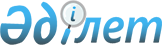 Об утверждении статистических форм общегосударственных статистических наблюдений по статистике предприятий и конъюнктурных обследований и инструкций по их заполнению
					
			Утративший силу
			
			
		
					Приказ Председателя Комитета по статистике Министерства национальной экономики Республики Казахстан от 6 ноября 2017 года № 157. Зарегистрирован в Министерстве юстиции Республики Казахстан 20 ноября 2017 года № 16000. Утратил силу приказом Председателя Комитета по статистике Министерства национальной экономики Республики Казахстан от 23 января 2020 года № 8.
      Сноска. Утратил силу приказом Председателя Комитета по статистике Министерства национальной экономики РК от 23.01.2020 № 8 (вводится в действие по истечении десяти календарных дней после дня его первого официального опубликования).

      Примечание РЦПИ!
Вводится в действие с 01.01.2018
      В соответствии с подпунктом 8) статьи 12 Закона Республики Казахстан от 19 марта 2010 года "О государственной статистике" и подпунктом 260) пункта 17 Положения о Министерстве национальной экономики Республики Казахстан, утвержденного постановлением Правительства Республики Казахстан от 24 сентября 2014 года № 1011, ПРИКАЗЫВАЮ:
      1. Утвердить:
      1) статистическую форму общегосударственного статистического наблюдения "Опрос новых предприятий" (код 132105125, индекс 1-НП, периодичность единовременная) согласно приложению 1 к настоящему приказу; 
      2) инструкцию по заполнению статистической формы общегосударственного статистического наблюдения "Опрос новых предприятий" (код 132105125, индекс 1-НП, периодичность единовременная) согласно приложению 2 к настоящему приказу; 
      3) статистическую форму общегосударственного статистического наблюдения "Отчет о видах экономической деятельности" (код 131111136, индекс 1-СР, периодичность один раз в год) согласно приложению 3 к настоящему приказу;
      4) инструкцию по заполнению статистической формы общегосударственного статистического наблюдения "Отчет о видах экономической деятельности" (код 131111136, индекс 1-СР, периодичность один раз в год) согласно приложению 4 к настоящему приказу; 
      5) статистическую форму общегосударственного статистического наблюдения "Сведения о наличии скота и птицы, сельскохозяйственной техники и построек в крестьянских или фермерских хозяйствах" (код 131106217, индекс 6-ж (фермер), периодичность полугодовая) согласно приложению 5 к настоящему приказу;
      6) инструкцию по заполнению статистической формы общегосударственного статистического наблюдения "Сведения о наличии скота и птицы, сельскохозяйственной техники и построек в крестьянских или фермерских хозяйствах" (код 131106217, индекс 6-ж (фермер), периодичность полугодовая) согласно приложению 6 к настоящему приказу;
      7) статистическую форму общегосударственного статистического наблюдения "Сведения о наличии скота и птицы, сельскохозяйственной техники и построек в домашних хозяйствах" (код 131106220, индекс 7-ж (население), периодичность полугодовая) согласно приложению 7 к настоящему приказу;
      8) инструкцию по заполнению статистической формы общегосударственного статистического наблюдения "Сведения о наличии скота и птицы, сельскохозяйственной техники и построек в домашних хозяйствах" (код 131106220, индекс 7-ж (население), периодичность полугодовая) согласно приложению 8 к настоящему приказу;
      9) статистическую форму общегосударственного статистического наблюдения "Сведения о наличии земельных угодий и посевных площадях в крестьянских или фермерских хозяйствах" (код 131112218, индекс 6-р (фермер), периодичность годовая) согласно приложению 9 к настоящему приказу;
      10) инструкцию по заполнению статистической формы общегосударственного статистического наблюдения "Сведения о наличии земельных угодий и посевных площадях в крестьянских или фермерских хозяйствах" (код 131112218, индекс 6-р (фермер), периодичность годовая) согласно приложению 10 к настоящему приказу;
      11) статистическую форму общегосударственного статистического наблюдения "Сведения о наличии земельных угодий в домашних хозяйствах" (код 131112221, индекс 7-р (население), периодичность годовая) согласно приложению 11 к настоящему приказу;
      12) инструкцию по заполнению статистической формы общегосударственного статистического наблюдения "Сведения о наличии земельных угодий в домашних хозяйствах" (код 131112221, индекс 7-р (население), периодичность годовая) согласно приложению 12 к настоящему приказу;
      13) статистическую форму общегосударственного статистического наблюдения "Анкета конъюнктурного обследования деятельности промышленных предприятий" (код 282103043, индекс КП-001, периодичность квартальная) согласно приложению 13 к настоящему приказу; 
      14) инструкцию по заполнению статистической формы общегосударственного статистического наблюдения "Анкета конъюнктурного обследования деятельности промышленных предприятий" (код 282103043, индекс КП-001, периодичность квартальная) согласно приложению 14 к настоящему приказу; 
      15) статистическую форму общегосударственного статистического наблюдения "Анкета конъюнктурного обследования деятельности сельскохозяйственных предприятий" (код 282103047, индекс КС-001, периодичность квартальная) согласно приложению 15 к настоящему приказу;
      16) инструкцию по заполнению статистической формы общегосударственного статистического наблюдения "Анкета конъюнктурного обследования деятельности сельскохозяйственных предприятий" (код 282103047, индекс КС-001, периодичность квартальная) согласно приложению 16 к настоящему приказу; 
      17) статистическую форму общегосударственного статистического наблюдения "Анкета конъюнктурного обследования деятельности строительных организаций" (код 282103048, индекс КС-002, периодичность квартальная) согласно приложению 17 к настоящему приказу; 
      18) инструкцию по заполнению статистической формы общегосударственного статистического наблюдения "Анкета конъюнктурного обследования деятельности строительных организаций" (код 282103048, индекс КС-002, периодичность квартальная) согласно приложению 18 к настоящему приказу;
      19) статистическую форму общегосударственного статистического наблюдения "Анкета конъюнктурного обследования деятельности предприятий связи" (код 282103046, индекс КСВ-1, периодичность квартальная) согласно приложению 19 к настоящему приказу;
      20) инструкцию по заполнению статистической формы общегосударственного статистического наблюдения "Анкета конъюнктурного обследования деятельности предприятий связи" (код 282103046, индекс КСВ-1, периодичность квартальная) согласно приложению 20 к настоящему приказу;
      21) статистическую форму общегосударственного статистического наблюдения "Анкета конъюнктурного обследования деятельности торговых предприятий" (код 282103051, индекс КТ-001, периодичность квартальная) согласно приложению 21 к настоящему приказу; 
      22) инструкцию по заполнению статистической формы общегосударственного статистического наблюдения "Анкета конъюнктурного обследования деятельности торговых предприятий" (код 282103051, индекс КТ-001, периодичность квартальная) согласно приложению 22 к настоящему приказу;
      23) статистическую форму общегосударственного статистического наблюдения "Анкета конъюнктурного обследования деятельности предприятий транспорта" (код 282103049, индекс КТР-1, периодичность квартальная) согласно приложению 23 к настоящему приказу; 
      24) инструкцию по заполнению статистической формы общегосударственного статистического наблюдения "Анкета конъюнктурного обследования деятельности предприятий транспорта" (код 282103049, индекс КТР-1, периодичность квартальная) согласно приложению 24 к настоящему приказу; 
      25) статистическую форму общегосударственного статистического наблюдения "Анкета конъюнктурного обследования деятельности туристских организаций" (код 282103050, индекс КТУ-001, периодичность квартальная) согласно приложению 25 к настоящему приказу; 
      26) инструкцию по заполнению статистической формы общегосударственного статистического наблюдения "Анкета конъюнктурного обследования деятельности туристских организаций" (код 282103050, индекс КТУ-001, периодичность квартальная) согласно приложению 26 к настоящему приказу. 
      2. Признать утратившими силу некоторые приказы Председателя Комитета по статистике Министерства национальной экономики Республики Казахстан согласно приложению 27 к настоящему приказу.
      3. Управлению планирования статистической деятельности совместно с Юридическим управлением Комитета по статистике Министерства национальной экономики Республики Казахстан обеспечить в установленном законодательством порядке:
      1) государственную регистрацию настоящего приказа в Министерстве юстиции Республики Казахстан; 
      2) в течение десяти календарных дней со дня государственной регистрации настоящего приказа направление его копии в бумажном и электронном виде на казахском и русском языках в Республиканское государственное предприятие на праве хозяйственного ведения "Республиканский центр правовой информации" для официального опубликования и включения в Эталонный контрольный банк нормативных правовых актов Республики Казахстан; 
      3) в течение десяти календарных дней после государственной регистрации настоящего приказа направление его копии на официальное опубликование в периодические печатные издания;
      4) размещение настоящего приказа на интернет-ресурсе Комитета по статистике Министерства национальной экономики Республики Казахстан. 
      4. Управлению планирования статистической деятельности Комитета по статистике Министерства национальной экономики Республики Казахстан довести настоящий приказ до структурных подразделений и территориальных органов Комитета по статистике Министерства национальной экономики Республики Казахстан для руководства и использования в работе.
      5. Контроль за исполнением настоящего приказа оставляю за собой.
      6. Настоящий приказ вводится в действие с 1 января 2018 года и подлежит официальному опубликованию. 
      Құрметті респондент! Сізді қызметті бастауыңызбен құттықтаймыз!
      Статистика органымен өзара іс-қимыл жасау үшін келесі сұрақтарға жауап беруіңізді және толтырылған сауалнаманы статистиканың тиісті бөлімшесіне жолдауыңызды сұраймыз
      Уважаемый респондент! Поздравляем Вас с началом деятельности!
      Для взаимодействия с органами статистики просим ответить на следующие вопросы и направить заполненную анкету в соответствующее подразделение статистики
      Сұрақтарға жауап бергенде сұраққа қарама-қарсы орналасқан тиісті жолды толтырыңыз немесе тиісті ұяшықтарға "V" белгісін қойыңыз
      При ответе на вопрос, пожалуйста, заполните соответствующие поля напротив вопроса, либо поставьте отметку "V" в соответствующей ячейке
      1. Кәсіпорынның нақты мекенжайын көрсетіңіз 
          Укажите, пожалуйста, фактический адрес предприятия:
      2. Сіздің кәсіпорныңызда статистика органдарымен өзара іс-қимыл жасау мәселелері бойынша кімге жүгінуге болады?
      К кому на Вашем предприятии можно обращаться по вопросам взаимодействия с органами статистики?
      3. Сіздің кәсіпорныңыз қандай қызмет түрін жүзеге асыратынын көрсетіңіз
       Укажите, пожалуйста, какого рода деятельность будет осуществлять Ваше предприятие:
      4. Көрсетіңіз:
       Укажите, пожалуйста:
      5. Сіздің кәсіпорныңыз қандай да бір экономикалық қызмет түрін жүзеге асыра ма (яғни өнім өндіреді, өткізеді немесе қызметтер көрсетеді):
       Осуществляет ли Ваше предприятие какую-либо экономическую деятельность (то есть, осуществляет производство продукции, реализацию товаров, оказание  услуг и другое):
      Атауы                                     Мекенжайы
Наименование________________________       Адрес_________________________________
_____________________________________            _________________________________
Телефоны 
Телефон _____________________________
Электрондық пошта мекенжайы (респонденттің) 
Адрес электронной почты (респондента) __________       Орындаушы
Исполнитель___________________________________________            _______________
                   тегі, аты және әкесінің аты (бар болған жағдайда)      қолы, телефоны
                   фамилия, имя и отчество (при его наличии)             подпись, телефон
Бас бухгалтер
Главный бухгалтер ______________________________________            _______________
                   тегі, аты және әкесінің аты (бар болған жағдайда)      қолы
                   фамилия, имя и отчество (при его наличии)            подпись
Басшы немесе оның міндетін атқарушы тұлға

      Руководитель или лицо, исполняющее его обязанности_____________________________________________            _______________
                                                 тегі, аты және әкесінің аты (бар болған жағдайда)                        қолы
                                                       фамилия, имя и отчество (при его наличии)                        подпись


      Мөрдің орны (бар болған жағдайда)
      Место для печати (при наличии)
      Ескертпе: 
      Примечание:
      1 Аталған тармақ "Мемлекеттік статистика туралы" Қазақстан Республикасы Заңының 8-бабының 5-тармағына сәйкес толтырылады
      1 Данный пункт заполняется согласно пункту 5 статьи 8 Закона Республики Казахстан "О государственной статистике"  Инструкция по заполнению статистической формы общегосударственного статистического наблюдения "Опрос новых предприятий" 
(код 132105125, индекс 1-НП, периодичность единовременная)
      1. Настоящая инструкция по заполнению статистической формы общегосударственного статистического наблюдения "Опрос новых предприятий" (код 132105125, индекс 1-НП, периодичность единовременная) разработана в соответствии с подпунктом 8) статьи 12 Закона Республики Казахстан от 19 марта 2010 года "О государственной статистике" и детализирует заполнение статистической формы общегосударственного статистического наблюдения "Опрос новых предприятий" (код 132105125, индекс 1-НП, периодичность единовременная) (далее – статистическая форма).
      2. Следующие определения применяются в целях заполнения данной статистической формы:
      1) основной вид деятельности предприятия – вид деятельности, добавленная стоимость которого превышает добавленную стоимость любого другого вида деятельности, осуществляемого субъектом; 
      2) вторичный вид деятельности – вид деятельности, помимо основного, который осуществляется с целью производства продуктов для третьих лиц.
      3. В списочной численности учитываются все работники, которые числятся в списках организации в отчетном периоде, выполняющие работу по определенной специальности, квалификации или должности с исполнением актов работодателя, а также лица, занятые на общественных началах.
      4. В разделе 1 указывается информация по адресной части предприятия.
      5. В разделе 2 указывается информация по контактным лицам предприятия.
      6. В разделе 3 необходимо указать какого рода деятельности собирается заниматься предприятие.
      7. В разделе 4 указываются данные по численности предприятия.
      8. В разделе 5 указывается информация об осуществлении вида деятельности на текущий период.
      9. Представление данной статистической формы осуществляется на бумажном носителе.
      Атауы                                           Мекенжайы 
Наименование______________________________      Адрес___________________________
__________________________________________      _________________________________
Телефоны
Телефон ___________________________________
Электрондық пошта мекенжайы (респонденттің) 
Адрес электронной почты (респондента) ___________
      Орындаушы
Исполнитель___________________________________________       _____________________ 
             тегі, аты және әкесінің аты (бар болған жағдайда)            қолы, телефоны
             фамилия, имя и отчество (при его наличии)                  подпись, телефон
Бас бухгалтер 
Главный бухгалтер______________________________________      _____________________
             тегі, аты және әкесінің аты (бар болған жағдайда)             қолы
             фамилия, имя и отчество (при его наличии)                  подпись
Басшы немесе оның міндетін атқарушы тұлға
Руководитель или лицо, 
исполняющее его обязанности_____________________________      _____________________
             тегі, аты және әкесінің аты (бар болған жағдайда)            қолы
             фамилия, имя и отчество (при его наличии)                  подпись
                                                 Мөрдің орны (бар болған жағдайда)
                                                 Место для печати (при наличии)
Ескертпе: 
Примечание:
1 Аталған тармақ "Мемлекеттік статистика туралы" Қазақстан Республикасы Заңының 8-бабының 5-тармағына сәйкес толтырылады
      1 Данный пункт заполняется согласно пункту 5 статьи 8 Закона Республики Казахстан "О государственной статистике"  Инструкция по заполнению статистической формы общегосударственного статистического наблюдения "Отчет о видах экономической деятельности" 
(код 131111136, индекс 1-СР, периодичность один раз в год)
      1. Инструкция по заполнению статистической формы общегосударственного статистического наблюдения "Отчет о видах экономической деятельности" (код 131111136, индекс 1-СР, периодичность один раз в год) разработана в соответствии с подпунктом 8) статьи 12 Закона Республики Казахстан от 19 марта 2010 года "О государственной статистике" и детализирует заполнение статистической формы общегосударственного статистического наблюдения "Отчет о видах экономической деятельности" (код 131111136, индекс 1-СР, периодичность один раз в год) (далее – статистическая форма).
      2. Следующие определения применяются в целях заполнения данной статистической формы: 
      1) основной вид деятельности предприятия – вид деятельности, добавленная стоимость которого превышает добавленную стоимость любого другого вида деятельности, осуществляемого субъектом;
      2) вторичный вид деятельности – вид деятельности, помимо основного, который осуществляется с целью производства продуктов для третьих лиц.
      3. В списочной численности учитываются все работники, которые числятся в списках организации в отчетном периоде, выполняющие работу по определенной специальности, квалификации или должности с исполнением актов работодателя, а также лица, занятые на общественных началах.
      4. В разделе 1 указывается списочная численность работников в среднем за отчетный период, которая определяется путем суммирования средней численности работников в среднем за все месяцы отчетного периода и деления полученной суммы на девять. В случае наличия у юридического лица структурных и (или) обособленных подразделений списочная численность работников рассчитывается только по юридическому лицу (головному). 
      5. В разделе 2 указывается информация об осуществлении вида экономической деятельности за отчетный период.
      6. В разделе 3 в случае, если предприятие осуществляло какую-либо экономическую деятельность (производство (реализацию) товаров и (или) оказание услуг), то заполняется таблица: 
      в графе В указывается наименование вида экономической деятельности предприятий;
      в графе 1 указывается код Общего классификатора видов экономической деятельности (далее – ОКЭД) в соответствии с Номенклатурой видов экономической деятельности. При затруднении с выбором кода ОКЭД обращаться в соответствующий территориальный Департамент статистики Комитета по статистике Министерства национальной экономики Республики Казахстан;
      в графе 2 указывается объем произведенной продукции, реализованных товаров и оказанных услуг. 
      Объем определяется суммированием объема реализованной продукции, реализованных товаров и оказанных услуг (без учета стоимости товаров, купленных для перепродажи, налога на добавленную стоимость, акцизов), продукции, товаров и оказанных услуг, использованных внутри предприятия, изменения запасов готовой продукции, находящихся на складах и предназначенных для продажи, прироста (уменьшения) остатка незавершенного производства и строительства:
      1) объем производства промышленной продукции (товаров, услуг) – стоимость всех выработанных предприятием готовых изделий (продуктов), полуфабрикатов своей выработки, предназначенных для реализации на сторону. Исчисляется без налога на добавленную стоимость, акцизов и без внутризаводского оборота, незавершенного производства и стоимости давальческого сырья;
      2) объем строительных работ включает стоимость строительно-монтажных работ, а также подрядных работ, выполненных по генеральным, прямым и субподрядным договорам за счет всех источников финансирования при строительстве новых объектов, капитальном и текущем ремонте, реконструкции, модернизации жилых и нежилых зданий и инженерных сооружений;
      3) для предприятий, занимающихся торговой деятельностью, объемом произведенной продукции и оказанных услуг является разница между доходом от реализации товаров и расходами на приобретение товаров. При реализации товаров по цене, равной или ниже стоимости приобретенных товаров, объем произведенной продукции и оказанных услуг по торговой деятельности будет равен величине издержек обращения;
      4) объемом произведенной продукции и оказанных услуг финансового посредничества (микрофинансовые организации (микрокредитные организации, кредитные товарищества), ломбарды, другие) является стоимость услуг, определяющаяся косвенным путем как разница между доходами от собственности, полученными финансовыми посредниками (за исключением чистого дохода, полученного от инвестирования их собственных средств), и процентами, выплаченными их кредиторам;
      5) при выполнении разовых, единовременных видов экономической деятельности в таблице вид экономической деятельности не отображается. 
      7. Представление данной статистической формы осуществляется на бумажном носителе или в электронном виде. Заполнение статистической формы в электронном виде осуществляется посредством информационной системы "Сбор данных в on-line режиме", размещенной на интернет-ресурсе Комитета по статистике Министерства национальной экономики Республики Казахстан (www.stat.gov.kz).
      1.Шаруа немесе фермер қожалықтары туралы жалпы мәліметтерді көрсетіңіз 
         Укажите общие сведения о крестьянских или фермерских хозяйствах
      Ескертпе: 
      Примечание:
      1 БСН - бизнес-сәйкестендіру нөмірі 
      1 БИН – бизнес-идентификационный номер
      1 ЖСН - жеке сәйкестендіру нөмірі 
      1 ИИН - индивидуальный идентификационный номер 
      2 ӘАОЖ - әкімшілік-аумақтық объектілердің ұлттық жіктеуіші – аудандық статистика басқармасының маманы толтырады
      2 КАТО - национальный классификатор административно-территориальных объектов – заполняется специалистом районного управления статистики
      Ескертпе:
      Примечание:
      3ЭҚЖЖ коды - ЭҚЖЖ коды Комитеттің ресми сайтында (www.stat.gov.kz >>Жіктеуіштер>>Статистикалық жіктеулер) орналасқан Экономикалық қызмет түрлерінің номенклатурасына сәйкес толтырылады
      3Код ОКЭД - Код ОКЭД заполняется в соответствии с Номенклатурой видов экономической деятельности, которая размещена на официальном сайте Комитета (www.stat.gov.kz >> Классификаторы >> Статистические классификации)
      2. Мал мен құстың болуы туралы мәліметтерді көрсетіңіз
      Укажите сведения о наличии скота и птицы
      3. Жылыжайлардың, өсімдік шаруашылығының ауыл шаруашылық өнімдерін сақтауға арналған және малды ұстауға арналған құрылыстарының болуы туралы мәліметтерді көрсетіңіз
      Укажите сведения о наличии теплиц, построек для хранения сельскохозяйственной продукции растениеводства и для содержания скота
      Ескертпе:
      Примечание:
      4Есепті кезеңгі 1 қаңтардағы жағдай бойынша жылына бір рет толтырылады
      4Заполняется один раз в год по состоянию на 1 января отчетного периода
      Ескертпе:
      Примечание:
      5Есепті кезеңгі 1 қаңтардағы жағдай бойынша жылына бір рет толтырылады
      5Заполняется один раз в год по состоянию на 1 января отчетного периода
      4. Ауыл шаруашылығы техникасының және ауыл шаруашылығы өнімдерін қайта өңдеуге арналған жабдықтардың болуы туралы мәліметтерді көрсетіңіз 
      Укажите сведения о наличии сельскохозяйственной техники и оборудования для переработки продукции сельского хозяйства
      Ескертпе:
      Примечание:
      6Есепті кезеңгі 1 қаңтардағы жағдай бойынша жылына бір рет толтырылады
      6Заполняется один раз в год по состоянию на 1 января отчетного периода
      Ескертпе:
      Примечание:
      7Есепті кезеңгі 1 қаңтардағы жағдай бойынша жылына бір рет толтырылады
      7Заполняется один раз в год по состоянию на 1 января отчетного периода
      5. Ауыл шаруашылығы техникасын сақтауға арналған үй-жайлардың және мұнай өнімдерін сақтауға арналған сыйымдылықтың болуы туралы мәліметтерді көрсетіңіз8 
      Укажите сведения о наличии помещений для хранения сельскохозяйственной техники и наличие емкостей для хранения нефтепродуктов8
      Ескертпе:
      Примечание:
      8Есепті кезеңгі 1 қаңтардағы жағдай бойынша жылына бір рет толтырылады
      8Заполняется один раз в год по состоянию на 1 января отчетного периода
      9шаршы м – шаршы метр
      9кв.м – квадратный метр
      10тк.м – текше метр
      10куб.м – кубических метров
      Атауы                                     Мекенжайы
Наименование ________________________       Адрес_________________________________
_____________________________________       _______________________________________
Телефоны 
Телефон _______________________________________
Электрондық пошта мекенжайы (респонденттің)
Адрес электронной почты (респондента) ____________
      Орындаушы
Исполнитель_____________________________________       ________________________
       тегі, аты және әкесінің аты (бар болған жағдайда)             қолы, телефоны
             фамилия, имя и отчество (при его наличии)             подпись, телефон
Басшы немесе оның міндетін атқарушы тұлға
Руководитель или лицо, исполняющее его обязанности
_____________________________                   _______________________
тегі, аты және әкесінің аты (бар болған жағдайда)             қолы
 фамилия, имя и отчество (при его наличии)                   подпись
                                                 Мөрдің орны (бар болған жағдайда)
                                                 Место для печати (при наличии)
      Ескертпе: 
      Примечание:
      11Аталған тармақ "Мемлекеттік статистика туралы" Қазақстан Республикасы Заңының 8-бабының 5-тармағына сәйкес толтырылады 
      11Данный пункт заполняется согласно пункту 5 статьи 8 Закона Республики Казахстан "О государственной статистике"  Инструкция по заполнению статистической формы общегосударственного статистического наблюдения "Сведения о наличии скота и птицы, сельскохозяйственной техники и построек в крестьянских или фермерских хозяйствах" 
(код 131106217, индекс 6-ж (фермер), периодичность полугодовая)
      1. Настоящая инструкция по заполнению статистической формы общегосударственного статистического наблюдения "Сведения о наличии скота и птицы, сельскохозяйственной техники и построек в крестьянских или фермерских хозяйствах" (код 131106217, индекс 6-ж (фермер), периодичность полугодовая) разработана в соответствии с подпунктом 8) статьи 12 Закона Республики Казахстан "О государственной статистике" и детализирует заполнение статистической формы общегосударственного статистического наблюдения "Сведения о наличии скота и птицы, сельскохозяйственной техники и построек в крестьянских или фермерских хозяйствах" (код 131106217, индекс 6-ж (фермер), периодичность полугодовая).
      2. Следующие определения и сокращение применяются в целях заполнения данной статистической формы:
      1) кг – килограмм; 
      2) крестьянское или фермерское хозяйство – трудовое объединение лиц, в котором осуществление индивидуального предпринимательства неразрывно связано с использованием земель сельскохозяйственного назначения для производства сельскохозяйственной продукции, а также переработкой и сбытом этой продукции;
      3) похозяйственный учет – процесс формирования административных данных по домашним хозяйствам и крестьянским и (или) фермерским хозяйствам.
      3. Поголовье скота устанавливается на основе учетов (переписей) и включает поголовье скота.
      Все данные в статистической форме приводятся отдельно по каждому крестьянскому или фермерскому хозяйству, расположенному на территории отчитывающегося административного органа, на основании последнего учета скота и птицы, с указанием его полного названия, адреса и года образования. 
      В данной статистической форме не отражаются сведения о скоте, находящемся в личной собственности членов крестьянского или фермерского хозяйства. Эти данные приводятся в статистической форме "Сведения о наличии скота и птицы сельскохозяйственной техники и построек в домашних хозяйствах" (код 131106220, индекс 7-ж (население), периодичность полугодовая).
      При заполнении данной статистической формы используются данные по скоту домашних хозяйств и крестьянских или фермерских хозяйствах.
      4. В статистической форме приводятся данные крестьянских или фермерских хозяйств на отчетную дату.
      Для вновь образованных хозяйств год их создания определяется по дате регистрации акта на право землепользования.
      Бизнес-идентификационный номер (БИН), индивидуальный идентификационный номер (ИИН), код территориальной принадлежности согласно Классификатору административно-территориальных объектов (КАТО), код вида экономической деятельности согласно Номенклатуре видов экономической деятельности, утвержденной приказом Председателя Агентства Республики Казахстан по статистике от 20 мая 2008 года № 67, проставляются сотрудником районного управления статистики.
      5. В графе Г указываются фамилия, имя, отчество (при его наличии) главы крестьянского или фермерского хозяйства. По графе К раздела 1 показывают среднегодовую численность работников, занятых в сельскохозяйственном производстве. К ним относятся все работающие члены крестьянского или фермерского хозяйства и граждане, работающие по найму (трудовому соглашению или договору, контракту), а также привлеченные на сезонные работы.
      6. Наличие скота и птицы, имеющихся в крестьянских или фермерских хозяйствах, показывается по графам с 1 по 41 раздела 2. По всем видам скота выделяется численность маточного поголовья и производителей (сельскохозяйственных животных, используемых для воспроизводства стада). Отдельно выделяется наличие пушных зверей клеточного содержания (графы с 38 по 40). Животные, проданные, забитые или павшие после 24 часов 31 декабря отчетного года, учитываются по данному хозяйству вместе с наличным скотом, а приплод, полученный в ночь с 31 декабря на 1 января следующего года и другие поступления скота после указанного срока подлежат учету в следующий отчетный период.
      В число коров (графы 2 и 5) включаются все коровы молочного и мясного стада независимо от того, телились ли они в отчетном году или нет. Осемененные, но еще не отелившиеся телки, независимо от их возраста, в число коров не включаются.
      В маточное поголовье овец (графа 9), коз (графа 12) включаются все овцематки и козоматки независимо от того, дали ли они приплод и были ли случены.
      К маточному поголовью лошадей и верблюдов (графы 15 и 19) относятся кобылы и верблюдоматки от 3 лет и старше. По показателю "жеребцы производители" (графа 16) показываются жеребцы племенные, предназначенные для продолжения породы. По показателю "мерины" (графа 17) показываются все мерины, кобылы и жеребцы от 3 лет и старше, участвующие в сельскохозяйственных работах, на лесозаготовках, стройках, извозе, а также разъездные, верховые, вьючные.
      К маточному поголовью свиней (графа 23) относятся все свиноматки в возрасте от 9 месяцев и старше.
      По графам 25-30 "Домашняя птица живая" приводятся взрослая птица и молодняк: куры, гуси, индейки, утки, цесарки и другие виды птицы. К маточному поголовью кур (графа 26) относятся куры-несушки с 6 месяцев и старше, независимо от того несутся они на момент учета или нет. 
      В графе 35 отражается наличие пчелосемей. В графе 36 показываются олени, разведенные в хозяйствах. В графах с 38 по 40 показываются звери пушные клеточного разведения: норки, песцы и лисицы. 
      По населенным пунктам, в которых имеются крестьянские или фермерские хозяйства, взявшие лицензию на улов рыбы и других водных животных, заполняется графа 41 в килограммах.
      7. Данные о наличии построек для хранения сельскохозяйственной продукции растениеводства обновляются один раз в год, по состоянию на 1 января отчетного периода и проставляются в графах с 1 по 8 раздела 3.
      Вместимость построек, предназначенных для хранения сельскохозяйственной продукции растениеводства, определяется с учетом полного использования производственных площадей, средств механизации и создания искусственной среды в соответствии с агротехническими и техническими нормами хранения продукции и рассчитывается путем умножения полезного объема хранилища, склада или сооружения на средний вес 1 куб. м продукции, приведенный ниже:
      Пшеница в зерне 760 кг
      Рожь в зерне 690 кг
      Ячмень в зерне 625 кг
      Овес в зерне 450 кг
      Картофель 650 кг
      Свекла 600 кг
      Лук 400 кг
      Морковь 550 кг
      Капуста 360-404 кг
      Фрукты 350 кг
      В пустых графах с 1 по 12 показываются: зернохранилища, семенохранилища, зернофуражные хранилища, овощехранилища, картофелехранилища, корнеплодохранилища (для кормов), фруктохранилища (включая плодово-ягодные хранилища), плодово-ягодные хранилища, склады для хранения минеральных удобрений, ядохимикатов, теплицы для выращивания овощей, грибов, цветов и другие, прочие постройки, помещения для содержания крупного рогатого скота, свиней, овец, лошадей, верблюдов, птицы (кроме птицефабрик), нескольких видов скота и прочих видов скота. Картофель и овощи, хранимые в буртах, в расчет не принимаются.
      8. Наличие построек для содержания сельскохозяйственных животных показывается в графах с 13 по 24. Учету подлежат все производственные постройки и сооружения, находящиеся в собственности крестьянского или фермерского хозяйства, полностью или частично введенные в эксплуатацию.
      Введенным в эксплуатацию считается объект или его часть, если имеется акт приемки. Количество скотомест в помещениях определяется в следующем порядке: данные о вместимости животноводческих построек и сооружений приводятся по всем помещениям, находящимся в собственности хозяйства: капитальным, временным и приспособленным. Для расчета вместимости используются примерные нормы площадей для содержания скота основного назначения по видам:
      виды скота: норма площади на 1 голову (кв. м.):
      крупный рогатый скот и лошади 4-5
      телята и жеребята 1,5-3
      овцы и козы 0,5-2
      свиньи 1-7
      В пустых графах с 13 по 24 указывается вид постройки: для содержания крупного рогатого скота, свиней, овец и коз, лошадей, прочего скота, птицы и для совместного содержания скота и других видов, а также число скотомест по видам постройки. Для построек, предназначенных для совместного содержания разных видов скота, число скотомест не проставляется.
      9. Данные о наличии сельскохозяйственной техники и оборудования обновляются один раз в год: по состоянию на 1 января отчетного периода.
      В пустых графах с 1 по 23 раздела 4 отражаются вся техника, машины и оборудование для переработки продукции сельского хозяйства.
      По графе сельскохозяйственная техника по видам в свободных графах показывают в соответствии со Статистическим классификатором промышленной продукции наличие:
      тракторов для сельского и лесного хозяйства;
      плугов;
      разрыхлителей и культиваторов;
      борон дисковых и пилообразных;
      ротоваторов (культиваторов механизированных с фрезами почвенными);
      борон, пропалывателей и мотыг прочих;
      сеялок;
      разбрасывателей минеральных и органических удобрений;
      косилок, включая косилки, смонтированные на тракторе;
      граблей боковых;
      пресс подборщиков для соломы или сена;
      картофелекопателей и машин картофелеуборочных;
      жаток рядковых;
      машин свекловичных ботворезных и машин свеклоуборочных;
      комбайнов зерноуборочных;
      комбайнов силосоуборочных и виноградоуборочных, машин для сбора плодов и ягод с деревьев и кустарников;
      машин для уборки хлопка;
      машин для уборки льна;
      машин для уборки кукурузы, машин для отрыва плодоножек, початкоочистители и машин уборочные прочие;
      приспособлений для полива;
      распылителей и разбрасывателей порошка, предназначенных для установки на тракторах сельскохозяйственных;
      машин доильных;
      машин для приготовления кормов для животных;
      тракторных прицепов;
      машин для очистки, сортировки или калибровки семян, зерна или культур бобовых сухих;
      автомобилей грузовых.
      Если хозяйство имеет сельскохозяйственную технику, не перечисленную в разделе, то эту технику также следует записать в свободные графы.
      По графе "Оборудование для переработки продукции" в свободных графах показывают наличие следующих видов оборудования:
      оборудование для обработки и переработки молока;
      оборудование для измельчения или обработки зерна или овощей сушеных, не включенное в другие группировки;
      печи хлебопекарные неэлектрические; оборудование небытовое для приготовления или подогрева пищи;
      оборудование для производства изделий хлебобулочных;
      оборудование для переработки мяса или мяса домашней птицы;
      оборудование для переработки фруктов, орехов или овощей;
      оборудование для экстракции, приготовления масел или жиров растительного или животного происхождения.
      Если какие-либо хозяйства имеют другое оборудование по переработке сельскохозяйственной продукции, не перечисленное в разделе, то его также следует записать в свободные графы.
      10. По графам с 1 по 10 раздела 5 заполняется количество помещений для хранения сельскохозяйственной техники: ремонтные мастерские, стационарные пункты технического обслуживания, гаражи для тракторов, гаражи для автомобилей, навесы, открытые ограждения, прочие производственные площади для хранения сельскохозяйственной техники в квадратных метрах, в пустых графах заполняется наименование помещения. 
      Если есть в наличии емкости для хранения нефтепродуктов, то заполняются графы 7-10, в пустых графах указывается наименование емкостей для хранения нефтепродуктов, в 7, 9 – всего емкостей, в графах 8, 10 – общая емкость в кубических метрах.
      11. Арифметико-логический контроль:
      Раздел 2. Сведения о наличии скота и птицы:
      графа 1 = ∑ граф 2-3 для каждой графы;
      графа 4 = ∑ граф 5-7 для каждой графы;
      графа 8= ∑ граф 9-10 для каждой графы;
      графа 11 = ∑ граф 12-13 для каждой графы;
      графа 14 = ∑ граф 15-17 для каждой графы;
      графа 18 = ∑ граф 19-20 для каждой графы;
      графа 21 = ∑ граф 22-23 для каждой графы;
      графа 24 = ∑ граф 25-30, кроме графы 26, для каждой графы;
      графа 37 = ∑ граф 38-40 для каждой графы.
      1.Елді мекен туралы және мал мен құстың болуы туралы мәліметтерді көрсетіңіз 
      Укажите сведения о населенном пункте и о наличии скота и птицы
      Ескертпе:
      Примечание:
      1ӘАОЖ - әкімшілік-аумақтық объектілердің ұлттық жіктеуіші – аудандық статистика басқармасының маманы толтырады
      1КАТО - национальный классификатор административно-территориальных объектов – заполняется специалистом районного управления статистики
      2. Ауыл шаруашылығы техникалары мен ауыл шаруашылығы өнімдерін қайта өңдеуге арналған жабдықтардың болуы туралы мәліметтерді көрсетіңіз 
      Укажите сведения о наличии сельскохозяйственной техники и оборудования для переработки продукции сельского хозяйства
      Ескертпе:
      Примечание:
      2 Есепті кезеңдегі 1 қаңтардағы жағдай бойынша жылына бір рет толтырылады 
      2Заполняется один раз в год по состоянию на 1 января отчетного периода
      3 Есепті кезеңдегі 1 қаңтардағы жағдай бойынша жылына бір рет толтырылады 
      3Заполняется один раз в год по состоянию на 1 января отчетного периода
      3. Жылыжайлардың, өсімдік шаруашылығының ауылшаруашылық өнімдерін сақтауға арналған және малды ұстауға арналған құрылыстарының болуы туралы мәліметтерді көрсетіңіз
       Укажите сведения о наличии теплиц, построек для хранения сельскохозяйственной продукции растениеводства и для содержания скота
      Ескертпе:
      Примечание:
      4 1 Есепті кезеңдегі қаңтардағы жағдай бойынша жылына бір рет толтырылады 
      4Заполняется один раз в год по состоянию на 1 января отчетного периода
      Ескертпе:
      Примечание:
      5 Есепті кезеңдегі 1 қаңтардағы жағдай бойынша жылына бір рет толтырылады 
      5 Заполняется один раз в год по состоянию на 1 января отчетного периода
      Атауы                                                 Мекенжайы
Наименование __________________________________       Адрес_____________________
_______________________________________________       __________________________
Телефоны 
Телефон _______________________________________       ___________________________
Электрондық пошта мекенжайы (респонденттің)
Адрес электронной почты (респондента) _________________________________
      Орындаушы
Исполнитель____________________________________       ___________________________
             тегі, аты және әкесінің аты (бар болған жағдайда)             қолы, телефоны
             фамилия, имя и отчество (при его наличии)                    подпись, телефон
Басшы немесе оның міндетін атқарушы тұлға
Руководитель или лицо, исполняющее его обязанности_______             _______________
             тегі, аты және әкесінің аты (бар болған жағдайда)             қолы
             фамилия, имя и отчество (при его наличии)                   подпись
                                                 Мөрдің орны (бар болған жағдайда)
                                                 Место для печати (при наличии)
Ескертпе: 
      Примечание:
      6Аталған тармақ "Мемлекеттік статистика туралы" Қазақстан Республикасы Заңының 8-бабының 5-тармағына сәйкес толтырылады 
      6Данный пункт заполняется согласно пункту 5 статьи 8 Закона Республики Казахстан "О государственной статистике"  Инструкция по заполнению статистической формы общегосударственного статистического наблюдения "Сведения о наличии скота и птицы, сельскохозяйственной техники и построек в домашних хозяйствах" 
(код 131106220, индекс 7-ж (население), периодичность полугодовая)
      1. Настоящая инструкция по заполнению статистической формы общегосударственного статистического наблюдения "Сведения о наличии скота и птицы, сельскохозяйственной техники и построек в домашних хозяйствах" (код 131106220, индекс 7-ж (население), периодичность полугодовая) разработана в соответствии с подпунктом 8) статьи 12 Закона Республики Казахстан от 19 марта 2010 года "О государственной статистике" и детализирует заполнение статистической формы общегосударственного статистического наблюдения "Сведения о наличии скота и птицы, сельскохозяйственной техники и построек в домашних хозяйствах" (код 131106220, индекс 7-ж (население), периодичность полугодовая).
      2. Следующие определения и сокращение применяются в целях заполнения данной статистической формы:
      1) кг – килограмм; 
      2) домашнее хозяйство – экономический субъект, состоящий из одного или более физических лиц, проживающих совместно, объединяющих полностью или частично свои доходы и имущество, и, совместно потребляющих товары и услуги;
      3) похозяйственный учет – процесс формирования административных данных по домашним хозяйствам и крестьянским и (или) фермерским хозяйствам.
      3. Поголовье скота устанавливается на основе учетов (переписей) и включает поголовье скота.
      При составлении статистической формы используются данные учета домашних хозяйств.
      По графе Г раздела 1 показывается по каждому населенному пункту количество домашних хозяйств, по графе Д – количество домашних хозяйств, имеющих какой-либо вид скота или птицы.
      Наличие скота и птицы, имеющихся в домашнем хозяйстве, показывается по графам с 1 по 41 отдельно по каждому населенному пункту. По всем видам скота выделяется численность маточного поголовья и производителей (сельскохозяйственных животных, используемых для воспроизводства стада). Наличие крупного рогатого скота, свиней, овец, коз, лошадей, верблюдов, кроликов, пушных зверей, а также птицы заполняется на основании обновленных данных похозяйственного учета.
      В число коров молочного и мясного стада (графы 2, 5) включаются все коровы независимо от того, телились ли они в отчетном году или нет. Осемененные, но еще не отелившиеся телки, независимо от их возраста, в число коров не включаются. 
      В маточное поголовье овец (графа 9), коз (графа 12) включаются все овцематки и козоматки независимо от того, дали ли они приплод и были ли случены.
      К маточному поголовью лошадей и верблюдов (графы 15 и 19) относятся кобылы и верблюдицы от 3 лет и старше. По показателю "жеребцы-производители" (графа 16) показываются жеребцы племенные, предназначенные для продолжения породы. По показателю "мерины" (графа 17) показываются все мерины, кобылы и жеребцы от 3 лет и старше, участвующие в сельскохозяйственных работах, на лесозаготовках, стройках, извозе, а также разъездные, верховые, вьючные.
      К маточному поголовью свиней (графа 23) относятся все свиноматки в возрасте от 9 месяцев и старше.
      По графам 25-30 "Домашняя птица живая" приводятся взрослая птица и молодняк: куры, гуси, индейки, утки и цесарки. К маточному поголовью кур (графа 26) относятся куры-несушки с 6 месяцев и старше, независимо от того несутся они на момент учета или нет.
      В графе 35 отражается наличие пчелосемей. В графе 36 показываются олени, разведенные в хозяйствах. В графах с 38 по 40 показываются звери пушные клеточного разведения: норки, песцы, лисицы. 
      По населенным пунктам, в которых имеются домашние хозяйства, взявшие лицензию на улов рыбы и других водных животных, заполняется в графе 41 в килограммах.
      4. Данные о наличии сельскохозяйственной техники и оборудования обновляются один раз в год, по состоянию на 1 января отчетного периода. 
      В пустых графах с 1 по 7 раздела 2 показывается вся техника. 
      По строке сельскохозяйственная техника по видам в свободных графах показывают в соответствии со Статистическим классификатором промышленной продукции наличие:
      тракторов для сельского и лесного хозяйства;
      плугов;
      разрыхлителей и культиваторов;
      борон дисковых и пилообразных;
      ротоваторов (культиваторов механизированных с фрезами почвенными);
      борон, пропалывателей и мотыг прочих;
      сеялок;
      разбрасывателей минеральных и органических удобрений;
      косилок, включая косилки, смонтированные на тракторе;
      граблей боковых;
      пресс подборщиков для соломы или сена;
      картофелекопателей и машин картофелеуборочных;
      жаток рядковых;
      машин свекловичных ботворезных и машин свеклоуборочных;
      комбайнов зерноуборочных;
      комбайнов силосоуборочных и виноградоуборочных, машин для сбора плодов и ягод с деревьев и кустарников;
      машин для уборки хлопка;
      машин для уборки льна;
      машин для уборки кукурузы, машин для отрыва плодоножек, початкоочистители и машин уборочные прочие;
      приспособлений для полива;
      распылителей и разбрасывателей порошка, предназначенных для установки на тракторах сельскохозяйственных;
      машин доильных;
      машин для приготовления кормов для животных;
      тракторных прицепов;
      машин для очистки, сортировки или калибровки семян, зерна или культур бобовых сухих;
      автомобилей грузовых.
      Если хозяйство имеет сельскохозяйственную технику, не перечисленную в разделе, то эту технику также следует записать в свободные строки.
      По графе "Оборудование для переработки продукции" в свободных графах (8-11) показывают наличие следующих видов оборудования:
      оборудование для обработки и переработки молока;
      оборудование для измельчения или обработки зерна или овощей сушеных, не включенное в другие группировки;
      печи хлебопекарные неэлектрические; оборудование небытовое для приготовления или подогрева пищи;
      оборудование для производства изделий хлебобулочных;
      оборудование для переработки мяса или мяса домашней птицы;
      оборудование для переработки фруктов, орехов или овощей;
      оборудование для экстракции, приготовления масел или жиров растительного или животного происхождения.
      Если какие-либо хозяйства имеют другое оборудование по переработке сельскохозяйственной продукции, не перечисленное в разделе, то его также следует записать в свободные графы.
      5. Данные о наличии построек и сооружений раздела 3 заполняются один раз в год, по состоянию на 1 января отчетного периода.
      Вместимость построек и сооружений, предназначенных для хранения сельскохозяйственной продукции растениеводства, определяется с учетом полного использования производственных площадей, средств механизации и создания искусственной среды в соответствии с агротехническими и техническими нормами хранения продукции и рассчитывается путем умножения полезного объема хранилища, склада или сооружения на средний вес 1 куб. м продукции, приведенный ниже:
      В пустых графах с 1 по 12 показываются: зернохранилища, семенохранилища, зернофуражные хранилища, овощехранилища, картофелехранилища, корнеплодохранилища (для кормов), фруктохранилища (включая плодово-ягодные хранилища), плодово-ягодные хранилища, склады для хранения минеральных удобрений, ядохимикатов, теплицы для выращивания овощей, грибов, цветов и другие, прочие постройки, помещения для содержания крупного рогатого скота, свиней, овец, лошадей, верблюдов, птицы (кроме птицефабрик), нескольких видов скота и прочих видов скота. Картофель и овощи, хранимые в буртах, в расчет не принимаются.
      6. Наличие построек для содержания сельскохозяйственных животных показывается в пустых графах с 13 по 24. Учету подлежат все производственные постройки и сооружения, находящиеся в собственности домашнего хозяйства, полностью или частично введенные в эксплуатацию. 
      Введенным в эксплуатацию считается объект или его часть, если имеется акт приемки. Количество скотомест в помещениях определяется в следующем порядке: данные о вместимости животноводческих построек и сооружений приводятся по всем помещениям, находящимся в собственности хозяйства: капитальным, временным и приспособленным. Для расчета вместимости используются примерные нормы площадей для содержания скота основного назначения по видам:
      виды скота: норма площади на 1 голову (кв. м.):
      крупный рогатый скот и лошади 4-5
      телята и жеребята 1,5-3
      овцы и козы 0,5-2
      свиньи 1-7
      В пустых графах с 13 по 24 указывается вид постройки: для содержания крупного рогатого скота, свиней, овец и коз, лошадей, прочего скота, птицы и для совместного содержания скота и других видов, а также число скотомест по видам постройки. Для построек, предназначенных для совместного содержания разных видов скота, число скотомест не проставляется.
      7. Арифметико-логический контроль:
      Раздел 1. Сведения о наличии скота и птицы:
      графа 1 = ∑ граф 2-3 для каждой строки;
      графа 4 = ∑ граф 5-7 для каждой строки;
      графа 8= ∑ граф 9-10 для каждой строки;
      графа 11 = ∑ граф 12-13 для каждой строки;
      графа 14 = ∑ граф 15-17 для каждой строки;
      графа 18 = ∑ граф 19-20 для каждой строки;
      графа 21 = ∑ граф 22-23 для каждой строки;
      графа 24 = ∑ граф 25-30, кроме графы 26, для каждой строки;
      графа 37 = ∑ граф 38-40 для каждой строки.
      1. Шаруа немесе фермер қожалықтары туралы жалпы мәліметтерді көрсетіңіз
      Укажите общие сведения о крестьянских или фермерских хозяйствах 
      Ескертпе:
      Примечание:
      1БСН - бизнес-сәйкестендіру нөмірі
      1БИН – бизнес-идентификационный номер
      1ЖСН - жеке сәйкестендіру нөмірі
      1ИИН - индивидуальный идентификационный номер
      2ӘАОЖ – әкімшілік-аумақтық объектілердің ұлттық жіктеуіші – аудандық статистика басқармасының маманы толтырады
      2КАТО - национальный классификатор административно-территориальных объектов – заполняется специалистом районного управления статистики
      Ескертпе:
      Примечание:
      3ЭҚЖЖ коды - ЭҚЖЖ коды Комитеттің ресми сайтында (www.stat.gov.kz >>Жіктеуіштер>>Статистикалық жіктеулер) орналасқан Экономикалық қызмет түрлерінің номенклатурасына сәйкес толтырылады
      3Код ОКЭД - Код ОКЭД заполняется в соответствии с Номенклатурой видов экономической деятельности, которая размещена на официальном сайте Комитета (www.stat.gov.kz >> Классификаторы >> Статистические классификации)
      2. Жер алқаптарының және егістік алаңдарының болуы туралы мәліметтерді көрсетіңіз
         Укажите сведения о наличии земельных угодий и посевных площадей
      Атауы                                     Мекенжайы
Наименование________________________      Адрес_________________________________
_____________________________________      _______________________________________
Телефоны 
Телефон ______________________________
Электрондық пошта мекенжайы (респонденттің)
Адрес электронной почты (респондента) ________________________________
      Орындаушы
Исполнитель_______________________________________       ___________________________
             тегі, аты және әкесінің аты (бар болған жағдайда)       қолы, телефоны
             фамилия, имя и отчество (при его наличии)             подпись, телефон
Басшы немесе оның міндетін атқарушы тұлға
Руководитель или лицо, исполняющее его обязанности_________             _____________________
             тегі, аты және әкесінің аты (бар болған жағдайда)             қолы
             фамилия, имя и отчество (при его наличии)                   подпись
                                                 Мөрдің орны (бар болған жағдайда)
                                                 Место для печати (при наличии)
      Ескертпе: 
      Примечание:
      4Аталған тармақ "Мемлекеттік статистика туралы" Қазақстан Республикасы Заңының 8-бабының 5-тармағына сәйкес толтырылады 
      4Данный пункт заполняется согласно пункту 5 статьи 8 Закона Республики Казахстан "О государственной статистике"  Инструкция по заполнению статистической формы общегосударственного статистического наблюдения "Сведения о наличии земельных угодий и посевных площадях в крестьянских или фермерских хозяйствах" 
(код 131112218, индекс 6-р (фермер), периодичность годовая)
      1. Настоящая инструкция по заполнению статистической формы общегосударственного статистического наблюдения "Сведения о наличии земельных угодий и посевных площадях в крестьянских или фермерских хозяйствах" (код 131112218, индекс 6-р (фермер), периодичность годовая) разработана в соответствии с подпунктом 8) статьи 12 Закона Республики Казахстан от 19 марта 2010 года "О государственной статистике" и детализирует заполнение статистической формы общегосударственного статистического наблюдения "Сведения о наличии земельных угодий и посевных площадях в крестьянских или фермерских хозяйствах" (код 131112218, индекс 6-р (фермер), периодичность годовая).
      2. Следующие определения и сокращение применяются в целях заполнения данной статистической формы: 
      1) га – гектар; 
      2) пашня – земельный участок, систематически обрабатываемый и используемый под посевы сельскохозяйственных культур, включая посевы многолетних трав, а также чистые пары;
      3) многолетние насаждения – земельные участки, используемые под искусственно созданные древесные, кустарниковые многолетние насаждения, предназначенные для получения урожая плодово-ягодной, технической и лекарственной продукции, а также для декоративного оформления территории; 
      4) естественные сенокосы и пастбища – земельные участки, систематически используемые под сенокошение и для выпаса животных;
      5) залежь – земельный участок, который ранее находился в составе пашни и более одного года, начиная с осени, не используется для посева сельскохозяйственных культур и не подготовлен под пар;
      6) похозяйственный учет – процесс формирования административных данных по домашним хозяйствам и крестьянским и (или) фермерским хозяйствам;
      7) крестьянское или фермерское хозяйство – трудовое объединение лиц, в котором осуществление индивидуального предпринимательства неразрывно связано с использованием земель сельскохозяйственного назначения для производства сельскохозяйственной продукции, а также переработкой и сбытом этой продукции.
      3. Все данные в статистической форме приводятся отдельно по каждому крестьянскому или фермерскому хозяйству, расположенному на территории отчитывающегося административного органа, на основании актов на закрепление земельных угодий, с указанием хозяйства и полного названия, адреса и года образования. 
      В данной статистической форме не отражаются сведения о приусадебных участках, находящихся в личной собственности членов крестьянского или фермерского хозяйства. Эти данные приводятся в статистической форме "Сведения о наличии земельных угодий в домашних хозяйствах" (код 131112221, индекс 7-р (население), периодичность годовая).
      При заполнении данной статистической формы используются данные растениеводства домашних хозяйств и крестьянских или фермерских хозяйств.
      4. В статистической форме приводятся данные о наличии земельных угодий крестьянских или фермерских хозяйств на отчетную дату.
      Для вновь образованных хозяйств год их создания определяется по дате регистрации акта на право землепользования.
      Бизнес-идентификационный номер (БИН), индивидуальный идентификационный номер (ИИН), код территориальной принадлежности согласно Классификатору административно-территориальных объектов (КАТО), код вида экономической деятельности согласно Номенклатуре видов экономической деятельности, утвержденной приказом Председателя Агентства Республики Казахстан по статистике от 20 мая 2008 года № 67, проставляются сотрудником районного управления статистики.
      В графе Г указываются фамилия, имя, отчество (при его наличии) главы крестьянского или фермерского хозяйства. В графе К раздела 1 показывают среднегодовую численность работников, занятых в сельскохозяйственном производстве. К ним относятся все работающие члены крестьянского или фермерского хозяйства и граждане, работающие по найму (трудовому соглашению или договору, контракту), а также привлеченные на сезонные работы. 
      5. В разделе 2 "Сведения о наличии земельных угодий и посевных площадей" общая земельная площадь, полученная во владение или временное пользование, заполняется на основании акта на право землепользования, полученного при регистрации крестьянского или фермерского хозяйства и проставляется по графе 1. Если эта земля или ее часть, сдается в аренду, то эта площадь показывается по графе 10. Если, кроме зарегистрированной по акту земельной площади, дополнительно берется земля в аренду, то эту площадь следует показать по графе 11. Все показатели по земле заполняются в гектарах.
      Графы 10, 11 заполняются лишь в том случае, если земля находится в собственности хозяйства. Если земля взята в аренду (в том числе долгосрочную) графы 10 и 11 не заполняются.
      В графе 12 раздела 2 записываются данные о посевах сельскохозяйственных культур (посевная площадь всего на 1 июля) под урожай текущего года в гектарах путем опроса главы хозяйства (или взрослых членов хозяйства). Посевы сельскохозяйственных культур включают в себя посевы на приусадебном участке и выделенных огородах (пашня). Посевы в междурядьях садов включаются в итог посевной площади соответствующей культуры и в итог всей посевной площади. Посевы, произведенные в междурядьях пропашных культур, а также повторные (пожнивные) посевы в посевную площадь не включаются. Не учитываются в посевной площади сады, ягодники, зеленые газоны, дорожки и другие площади, не занятые посевами сельскохозяйственных культур.
      По графе 13 "зерновые (за исключением риса), бобовые культуры и семена масличные" включаются посевы сохранившихся озимых (пшеница, рожь, ячмень) и яровых зерновых культур (пшеница, ячмень, овес, смесь колосовых, кукуруза, просо, гречиха, сорго, зернобобовые), которые предназначены для использования в виде зерна. Зерновые культуры, предназначенные на другие цели (на зеленый корм, силос, сено), в эту строку не включаются. Из графы 13 выделяются посевы зерновых культур по видам, посеянных в отчетном году (графы 14-26). В посевы кукурузы (графа 15) включаются кукуруза на зерно в полной спелости, за исключением кукурузы до молочно-восковой, молочно-восковой и восковой спелости, используемой на силос и зеленый корм. Эти культуры показываются по кормовым культурам (графа 58). 
      По графам 28-35 показываются соответственно площади под масличными, в том числе: бобы соевые, орехи земляные, семена льна-кудряша, семена горчицы, семена рапса, семена подсолнечника, семена сафлора и другие. По подсолнечнику включаются посевы, произведенные в текущем году, а также сохранившиеся посевы подсолнечника на зерно, произведенные под зиму. Посевы подсолнечника на силос в этот показатель не включаются. 
      По графе 36 показывают площадь земли под посевами риса. 
      По графам 38-55 "Овощи и бахчевые, корнеплоды и клубнеплоды" включаются площади, занятые капустой, перцем, огурцами, баклажанами, помидорами, тыквой, кабачками, морковью столовой, чесноком, луком репчатым, редисом, редькой, свеклой столовой, бахчевыми культурами (дыни, арбузы), картофелем, свеклой сахарной, грибами и прочими овощами. 
      По графе 56 показывают площадь под посевами табака. По графе 57 показывают хлопок, очищенный или не очищенный от семян, учитывается вся фактическая площадь посева хлопчатника, включая полосы затенения вдоль линейных посадок тутовых деревьев, площадь затенения под отдельно стоящими деревьями. 
      По кормовым культурам (графы 59-66) показываются посевы всех кормовых культур: культуры кормовые корнеплодные, зерновые и зернобобовые, бахчи кормовые (кормовая тыква, кормовой арбуз и кормовые кабачки), кукуруза на корм, капуста кормовая, сенокосы и пастбища культурные сеяные (многолетние и однолетние) и другие. По графе 67 показывают площадь под посевами цветов открытого грунта. Отдельным подразделом выделяются данные по площадям многолетних культур (по графам 69-83): виноградники, яблони, груши, абрикосы, вишня, персики, сливы, ягоды и плоды прочие.
      В пустых графах 26, 35, 50, 51, 66, 76, 81, 82 показываются другие виды культур если они не содержатся в приведенном перечне (не перечисленные в перечне этого класса). 
      6. Арифметико-логический контроль:
      Раздел 2. Сведения о наличии земельных угодий и посевных площадях
      графа 1 = ∑ граф 2-3 для каждой графы;
      графа 3 = ∑ граф 4-9 для каждой графы;
      графа 12 = ∑ граф 13, 27, 36, 37, 56-58, 67 для каждой графы;
      графа 13 = ∑ граф 14-26 для каждой графы;
      графа 27 = ∑ граф 28-35 для каждой графы;
      графа 37 = ∑ граф 38-55 для каждой графы;
      графа 58 = ∑ граф 59-66 для каждой графы;
      графа 68 = ∑ граф 69-83 для каждой графы, кроме граф 78-82;
      графа 77 = ∑ граф 78-82 для каждой графы.
      1. Елді мекен туралы және пайдаланылатын жер алқаптарының болуы туралы мәліметтерді көрсетіңіз
       Укажите сведения о населенном пункте и о наличии земельных угодий
      Ескертпе:
      Примечание:
      1ӘАОЖ - әкімшілік-аумақтық объектілерінің ұлттық жіктеуішін – аудандық статистика басқармасының маманы толтырады
      1КАТО- национальный классификатор административно-территориальных объектов – заполняется специалистом районного управления статистики
      2 шаршы м – шаршы метр
      2кв. м. – квадратный метр 
      Атауы                                           Мекенжайы
Наименование __________________________            Адрес___________________________
_______________________________________            _________________________________
Телефоны 
Телефон ____________________________________________
Электрондық пошта мекенжайы (респонденттің)
Адрес электронной почты (респондента) _________________
      Орындаушы
Исполнитель______________________________________             _____________________
             тегі, аты және әкесінің аты (бар болған жағдайда)             қолы, телефоны
             фамилия, имя и отчество (при его наличии)                   подпись, телефон
Басшы немесе оның міндетін атқарушы тұлға
Руководитель или лицо, исполняющее его обязанности________             _____________________
             тегі, аты және әкесінің аты (бар болған жағдайда)                   қолы
             фамилия, имя и отчество (при его наличии)                         подпись
                                                 Мөрдің орны (бар болған жағдайда)
                                                 Место для печати (при наличии)
      Ескертпе: 
      Примечание:
      3Аталған тармақ "Мемлекеттік статистика туралы" Қазақстан Республикасы Заңының 8-бабының 5-тармағына сәйкес толтырылады 
      3Данный пункт заполняется согласно пункту 5 статьи 8 Закона Республики Казахстан "О государственной статистике"  Инструкция по заполнению статистической формы общегосударственного статистического наблюдения "Сведения о наличии земельных угодий в домашних хозяйствах" 
(код 131112221, индекс 7-р (население), периодичность годовая)
      1. Настоящая инструкция по заполнению статистической формы общегосударственного статистического наблюдения "Сведения о наличии земельных угодий в домашних хозяйствах" (код 131112221, индекс 7-р (население), периодичность годовая) разработана в соответствии с подпунктом 8) статьи 12 Закона Республики Казахстан "О государственной статистике" и детализирует заполнение статистической формы общегосударственного статистического наблюдения "Сведения о наличии земельных угодий в домашних хозяйствах" (код 131112221, индекс 7-р (население), периодичность годовая).
      2. Следующие определения применяются в целях заполнения данной статистической формы: 
      1) пашня – земельный участок, систематически обрабатываемый и используемый под посевы сельскохозяйственных культур, включая посевы многолетних трав, а также чистые пары;
      2) многолетние насаждения – земельные участки, используемые под искусственно созданные древесные, кустарниковые многолетние насаждения, предназначенные для получения урожая плодово-ягодной, технической и лекарственной продукции, а также для декоративного оформления территории; 
      3) естественные сенокосы и пастбища – земельные участки, систематически используемые под сенокошение и для выпаса животных; 
      4) залежь – земельный участок, который ранее находился в составе пашни и более одного года, начиная с осени, не используется для посева сельскохозяйственных культур и не подготовлен под пар;
      5) домашнее хозяйство – экономический субъект, состоящий из одного или более физических лиц, проживающих совместно, объединяющих полностью или частично свои доходы и имущество, и, совместно потребляющих товары и услуги;
      6) похозяйственный учет – процесс формирования административных данных по домашним хозяйствам и крестьянским и (или) фермерским хозяйствам;
      3. Запись в статистической форме производится отдельной строкой по каждому населенному пункту с указанием его полного названия.
      При составлении статистической формы используются:
      данные земельного кадастра, который ведут территориальные органы и административные источники;
      данные из тетради учета домашних хозяйств.
      4. В графе 1 раздела 1 "Всего земли, находящейся в личной собственности на 1 января" проставляются данные о всех землях, находящихся в пользовании домашних хозяйств и в строке проставляются сельскохозяйственные постройки. В графах с 4 по 9 показываются эти земли по их назначению: пашней, пастбищами, сенокосами, залежами и многолетними насаждениями. В графе 10 раздела 1 записываются земли, взятые хозяйством в пользование у других землевладельцев. Здесь указываются используемые хозяйством пашни, сенокосы и пастбища по состоянию на 1 июля.
      5. Вся посевная площадь в графе 15 раздела 1 занятая под посевы отдельных культур (графы 16-70), а также площади под многолетними культурами и ягодами и плодами (графы 72-87) заполняются на основании данных учета домашних хозяйств в квадратных метрах. В эти графы следует включать не только посевы на приусадебном участке, но и посевы на арендованных землях и выделенных огородах.
      В пустых графах 29, 38, 53, 54, 69, 80, 85, 86 показываются другие виды культур если они не содержатся в приведенном перечне (не перечисленные в перечне этого класса). 
      Посевы в междурядьях садов включаются в итог посевной площади соответствующей культуры и в итог всей посевной площади. Посевы, произведенные в междурядьях пропашных культур, а также повторные (пожнивные) посевы, в посевную площадь не включаются. Не учитываются в посевной площади зеленые газоны, дорожки и другие площади, не занятые посевами сельскохозяйственных культур.
      В графу 16 "зерновые (за исключением риса), бобовые культуры и семена масличные" включаются посевы сохранившихся озимых (пшеница, рожь, ячмень) и яровых зерновых культур (пшеница, ячмень, смесь колосовых, кукуруза, просо, гречиха, сорго, тритикале (пшенично-ржаной гибрид, и овощи бобовые зеленые (свежие) зернобобовые), которые предназначены для использования в виде зерна. Зерновые культуры, предназначенные для других целей (зеленый корм, силос, сено), в эту графу не включаются. 
      По графе 30 показываются соответственно площади под масличными, из них по графе 31 – под семенами льна-кудряша; по графам 32, 33, 34, 35 – под семенами горчицы, рапса, подсолнечника, сафлора. По подсолнечнику включаются посевы, произведенные в текущем году, а также сохранившиеся посевы подсолнечника на зерно, произведенные под зиму. Бобы соевые, орехи и рис указанны в графах 36, 37, 39. В пустой графе 38 показывается площадь под иными масличными по видам при их наличии.
      В овощи и бахчевые, корнеплоды и клубнеплоды входят (графы 41-58) посевы открытого грунта. В овощи открытого грунта включаются площади, занятые капустой, перцем, огурцами открытого грунта, баклажанами, помидорами открытого грунта, тыквой, кабачками, морковью столовой, чесноком, луком репчатым, редиской, редькой, свеклой столовой, бахчевыми культурами (дыни, арбузы), картофелю (вся площадь картофеля, независимо от сроков сева и его назначения), свеклой сахарной и грибами. По графе 59 показывают площадь под посевами табака. По хлопчатнику (графа 60) учитывается вся фактическая площадь посева хлопчатника, включая полосы затенения вдоль линейных посадок тутовых деревьев, площадь затенения под отдельно стоящими деревьями.
      По кормовым культурам (графы 62-69) показываются посевы всех кормовых культур: культуры кормовые, корнеплодные, бахчевые, зерновые и кормовые на силос и кукуруза на корм. В пустой графе 69 показываются иные кормовые культуры при их наличии. В графе 70 показываются площади под посевами цветов.
      Выделяются данные по площадям многолетних культур (по графам 73-86): виноградники, яблони, груши, абрикосы, вишня, персики, сливы, ягоды и плоды прочие.
      6. Арифметико-логический контроль:
      Раздел 2. Сведения о посевных площадях и о наличии земельных угодий .
      графа 1 = ∑ граф 2-3, для каждой графы;
      графа 3 = ∑ граф 4-9 для каждой графы;
      графа 10 = ∑ граф 11-13 для каждой графы;
      графа 15 = ∑ граф 16, 30, 39, 40, 59-61, 70 для каждой графы;
      графа 16 = ∑ граф 17-29 для каждой графы;
      графа 30 = ∑ граф 31-38 для каждой графы;
      графа 40 = ∑ граф 41-58 для каждой графы;
      графа 61 = ∑ граф 62-69 для каждой графы;
      графа 72 = ∑ граф 73-87 для каждой графы, кроме граф 82-86;
      графа 81 = ∑ граф 82-86 для каждой графы.
      Құрметті басшы!
      Сізден сауалнамада өз кәсіпорныңыздың қаржы-шаруашылық қызметіндегі ағымдағы және күтілетін өзгерістерге баға қоюыңызды сұраймыз.
      Уважаемый руководитель!
      В анкете просим проставить Вашу оценку текущих и ожидаемых изменений финансово-хозяйственной
      деятельности Вашего предприятия.
      Өз жауабыңызды тиісті торда "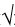 " белгісімен көрсетуіңізді өтінеміз


      Пожалуйста, укажите Ваш ответ в соответствующей клетке знаком "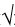 "


      1. Сіз өз кәсіпорныңыздың қызметінің келесі көрсеткіштерінің өзгерісін қалай бағалайсыз?
      Как Вы оцениваете изменения следующих показателей деятельности Вашего предприятия?
      2. Сіздің кәсіпорныңыздың өндірістік қызметін және кәсіпкерлік белсенділігін қандай факторлар шектейді?
       Какие факторы ограничивают производственную деятельность и предпринимательскую активность Вашего предприятия?
      3. Сіз өз кәсіпорныңыздағы қаржы-экономикалық ахуалды қалай бағалайсыз?
       Как Вы оцениваете экономическую ситуацию на Вашем предприятии?
      4. Зерттеу кезінде инвестицияларды жүзеге асыруда Сіздің мүмкіндігіңізді қандай факторлар шектейді?
       Какие факторы, на момент обследования, ограничивают Ваши возможности осуществлять инвестиции?
      5. Сіз өзіңіздің кәсіпорныңыздағы өнімнің басқа өндірушілердің ұқсас өнімдерімен салыстырғанда бәсекеге қабілеттілік деңгейін қалай бағалайсыз?1
       Как Вы оцениваете уровень конкурентоспособности продукции своего предприятия в сравнении с аналогичной продукцией других производителей? 1
      6. Сіздің кәсіпорныңызда шығарылатын өнімнің бәсекеге қабілеттілігін арттыру үшін қандай шаралар қолданылады?
       Какие меры предпринимаются на Вашем предприятии для повышения конкурентоспособности выпускаемой продукции?
      Ескертпе:
      Примечание: 
      1Мұнда және бұдан әрі есепті жылдың маусымында және желтоқсанында жарты жылдықтағы деректер 
       толтырылады 
      1 Здесь и далее заполняются данные за полугодие в июне и декабре отчетного года
      2ТМД – Тәуелсіз Мемлекеттер Достастығы
      2 СНГ – Содружество Независимых Государств
      7. Сіз инновациялық қызмет бойынша қандай да бір жұмыстарды жүзеге асырасыз ба?
       Осуществляете ли Вы какие-либо работы по инновационной деятельности?
      8. Сіз өз кәсіпорныңыздың инновациялық қызметінің ахуалы мен болашағын қалай бағалайсыз?
       Как Вы оцениваете состояние и перспективы инновационной деятельности Вашего предприятия?
      9. Өнімнің (жұмыстар, қызметтер) өзіндік құнына көбірек қандай факторлар әсер етеді?
       Какие факторы оказывают наибольшее влияние на себестоимость продукции (работ, услуг)?
      10. Сіздің кәсіпорныңыз бизнесті қолдау бойынша мемлекеттік бағдарламаларға қатысады ма?
       Участвует ли Ваше предприятие в государственных программах по поддержке бизнеса? 
      11. Мемлекеттік бағдарламаларға қатысқаннан кейін қандай экономикалық әсер болды?
       Каков был экономический эффект от участия в государственной программе? 
      12. Мемлекеттік бағдарламалардың қандай шараларын ең тиімді деп есептейсіз?
       Какие меры государственной поддержки считаете наиболее эффективными? 
      Атауы                                           Мекенжайы
Наименование __________________________            Адрес___________________________
_______________________________________            _________________________________
Телефоны 
Телефон ____________________________________________
Электрондық пошта мекенжайы (респонденттің)
Адрес электронной почты (респондента) _________________
      Ескертпе: 
      Примечание:
      3Аталған тармақ "Мемлекеттік статистика туралы" Қазақстан Республикасы Заңының 8-бабының 5-тармағына сәйкес толтырылады 
      3Данный пункт заполняется согласно пункту 5 статьи 8 Закона Республики Казахстан "О государственной статистике" 
      Орындаушы
Исполнитель______________________________________             _____________________
             тегі, аты және әкесінің аты (бар болған жағдайда)             қолы, телефоны
             фамилия, имя и отчество (при его наличии)                   подпись, телефон
Бас бухгалтер 
      Главный бухгалтер ___________________________________             _____________________
             тегі, аты және әкесінің аты (бар болған жағдайда)                   қолы
             фамилия, имя и отчество (при его наличии)                         подпись
                                                 
Басшы немесе оның 
міндетін атқарушы тұлға
Руководитель или лицо, 
исполняющее его обязанности___________________________       _____________________
             тегі, аты және әкесінің аты (бар болған жағдайда)                   қолы
             фамилия, имя и отчество (при его наличии)                         подпись
                                                 Мөрдің орны (бар болған жағдайда)
                                                 Место для печати (при наличии) Инструкция по заполнению статистической формы общегосударственного статистического наблюдения "Анкета конъюнктурного обследования деятельности промышленных предприятий" 
(код 282103043, индекс КП-001, периодичность квартальная)
      1. Настоящая инструкция по заполнению статистической формы общегосударственного статистического наблюдения "Анкета конъюнктурного обследования деятельности промышленных предприятий" (код 282103043, индекс КП-001, периодичность квартальная) разработана в соответствии с подпунктом 8) статьи 12 Закона Республики Казахстан от 19 марта 2010 года "О государственной статистике" и детализирует заполнение статистической формы общегосударственного статистического наблюдения "Анкета конъюнктурного обследования деятельности промышленных предприятий" (код 282103043, индекс КП-001, периодичность квартальная).
      2. Наблюдение финансово-хозяйственной деятельности предприятий (организаций) основывается на изучении общественного мнения. Собранная информация является качественной по своему характеру и отражает фактически сложившуюся ситуацию, а также прогноз на ближайшую перспективу.
      Отчет по данной статистической форме представляют руководители предприятий (организаций). 
      Респонденты оценивают фактическое и ожидаемое изменение основных показателей хозяйственной деятельности (объемов выпуска и реализации продукции, производственных ресурсов, финансовых результатов деятельности) в рамках альтернатив "увеличение-уменьшение", "улучшение-ухудшение", "без изменения".
      Отвечая на вопрос, указывается ответ в соответствующей клетке знаком "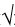 ". Ответ представляется на каждый вопрос. 


      В разделах 2, 4, 6, 9, 12 на вопрос респондент может указать несколько вариантов ответов.
      3. Представление данной статистической формы осуществляется на бумажном носителе или в электронном виде. Заполнение статистической формы в электронном виде осуществляется посредством информационной системы "Сбор данных в on-line режиме", размещенной на интернет-ресурсе Комитета по статистике Министерства национальной экономики Республики Казахстан (www.stat.gov.kz).
      Құрметті басшы!
      Сізден сауалнамада өз кәсіпорныңыздың қаржы-шаруашылық қызметіндегі ағымдағы және күтілетін өзгерістерге баға қоюыңызды сұраймыз.
      Уважаемый руководитель!
      В анкете просим проставить Вашу оценку текущих и ожидаемых изменений финансово-хозяйственной деятельности Вашего предприятия.
      Өз жауабыңызды тиісті торда "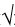 " белгісімен көрсетуіңізді өтінеміз


      Пожалуйста, укажите Ваш ответ в соответствующей клетке знаком "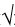 "


      1. Сіз өз кәсіпорныңыздың қызметінің келесі көрсеткіштерінің өзгерісін қалай бағалайсыз?
       Как Вы оцениваете изменения следующих показателей деятельности Вашего предприятия?
      2. Материалдық-техникалық база
      Материально-техническая база
      3. Сіздің кәсіпорныңыздың өндірістік қызметі мен кәсіпкерлік белсенділігін қандай факторлар шектейді?
      Какие факторы ограничивают производственную деятельность и предпринимательскую активность Вашего предприятия?
      4. Мемлекеттік бағдарламалардың қандай шараларын ең тиімді деп есептейсіз?
       Какие меры государственной поддержки считаете наиболее эффективными? 
      5. Сіз өз кәсіпорныңыздағы экономикалық ахуалды қалай бағалайсыз?
      Как Вы оцениваете экономическую ситуацию на Вашем предприятии?
      6. Сіз өз кәсіпорныңыздың қаржылық көрсеткіштерінің өзгеруін қалай бағалайсыз?
      Как Вы оцениваете изменения финансовых показателей Вашего предприятия?
      7. Сіз басқа өндірушілердің ұқсас өнімдерімен салыстырғанда өз кәсіпорныңыздағы өнімнің бәсекеге қабілеттілік деңгейін қалай бағалайсыз?1
       Как Вы оцениваете уровень конкурентоспособности продукции своего предприятия в сравнении с аналогичной продукцией других производителей? 1
      8. Өнімнің (жұмыстар, қызметтер) өзіндік құнына көбірек қандай факторлар әсер етеді?
       Какие факторы оказывают наибольшее влияние на себестоимость продукции (работ, услуг)?
      9. Сіздің кәсіпорныңыз бизнесті қолдау бойынша мемлекеттік бағдарламаларға қатысады ма?
       Участвует ли Ваше предприятие в государственных программах по поддержке бизнеса? 
      Ескертпе:
      Примечание:
      1Мұнда және бұдан әрі есепті жылдың маусымында және желтоқсанында жарты жылдықтағы деректер 
       толтырылады 
      1 Здесь и далее заполняются данные за полугодие в июне и декабре отчетного года
      2ТМД – Тәуелсіз Мемлекеттер Достастығы
      2 СНГ – Содружество Независимых Государств
      10. Мемлекеттік бағдарламаларға қатысқаннан кейін қандай экономикалық әсер болды?
       Каков был экономический эффект от участия в государственной программе? 
      Атауы                                           Мекенжайы
Наименование __________________________            Адрес___________________________
_______________________________________            _________________________________
Телефоны 
Телефон ____________________________________________
Электрондық пошта мекенжайы (респонденттің)
Адрес электронной почты (респондента) _________________
      Орындаушы
Исполнитель______________________________________             _____________________
             тегі, аты және әкесінің аты (бар болған жағдайда)             қолы, телефоны
             фамилия, имя и отчество (при его наличии)                   подпись, телефон
Бас бухгалтер 
      Главный бухгалтер ___________________________________             _____________________
             тегі, аты және әкесінің аты (бар болған жағдайда)                   қолы
             фамилия, имя и отчество (при его наличии)                         подпись
                                                                               
Басшы немесе оның 
міндетін атқарушы тұлға
Руководитель или лицо, 
исполняющее его обязанности___________________________       _____________________
             тегі, аты және әкесінің аты (бар болған жағдайда)                   қолы
             фамилия, имя и отчество (при его наличии)                         подпись
                                                 Мөрдің орны (бар болған жағдайда)
                                                 Место для печати (при наличии)
      Ескертпе: 
      Примечание:
      3Аталған тармақ "Мемлекеттік статистика туралы" Қазақстан Республикасы Заңының 8-бабының 5-тармағына сәйкес толтырылады 
      3Данный пункт заполняется согласно пункту 5 статьи 8 Закона Республики Казахстан "О государственной статистике"  Инструкция по заполнению статистической формы общегосударственного статистического наблюдения "Анкета конъюнктурного обследования деятельности сельскохозяйственных предприятий" 
(код 282103047, индекс КС-001, периодичность квартальная)
      1. Настоящая инструкция по заполнению статистической формы общегосударственного статистического наблюдения "Анкета конъюнктурного обследования деятельности сельскохозяйственных предприятий" (код 282103047, индекс КС-001, периодичность квартальная) разработана в соответствии с подпунктом 8) статьи 12 Закона Республики Казахстан от 19 марта 2010 года "О государственной статистике" и детализирует заполнение статистической формы общегосударственного статистического наблюдения "Анкета конъюнктурного обследования деятельности сельскохозяйственных предприятий" (код 282103047, индекс КС-001, периодичность квартальная).
      2. Наблюдение финансово-хозяйственной деятельности предприятий (организаций) основывается на изучении общественного мнения. Собранная информация является качественной по своему характеру и отражает фактически сложившуюся ситуацию, а также прогноз на ближайшую перспективу.
      Отчет по данной статистической форме представляют руководители предприятий (организаций). 
      Респонденты оценивают фактическое и ожидаемое изменение основных показателей хозяйственной деятельности (объемов выпуска и реализации продукции, производственных ресурсов, финансовых результатов деятельности) в рамках альтернатив "увеличение-уменьшение", "улучшение-ухудшение", "без изменения".
      Отвечая на вопрос, указывается ответ в соответствующей клетке знаком "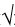 ". Ответ представляется на каждый вопрос. 


      В разделах 3, 4, 8 на вопрос респондент может указать несколько вариантов ответов.
      3. Представление данной статистической формы осуществляется на бумажном носителе или в электронном виде. Заполнение статистической формы в электронном виде осуществляется посредством информационной системы "Сбор данных в on-line режиме", размещенной на интернет-ресурсе Комитета по статистике Министерства национальной экономики Республики Казахстан (www.stat.gov.kz).
      Құрметті басшы!
      Сізден сауалнамада өз кәсіпорныңыздың қаржы-шаруашылық қызметіндегі ағымдағы және күтілетін өзгерістерге баға қоюыңызды сұраймыз.
      Уважаемый руководитель!
      В анкете просим проставить Вашу оценку текущих и ожидаемых изменений финансово-хозяйственной
      деятельности Вашего предприятия.
      Өз жауабыңызды тиісті торда "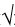 " белгісімен көрсетуіңізді өтінеміз


      Пожалуйста, укажите Ваш ответ в соответствующей клетке знаком "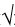 "


      1. Cіз өз кәсіпорныңыздың қызметінің келесі көрсеткіштерінің өзгерісін қалай бағалайсыз?
       Как Вы оцениваете изменения следующих показателей деятельности Вашего предприятия?
      2. Сіздің кәсіпорныңыздың өндірістік қызметін және кәсіпкерлік белсенділігін қандай факторлар шектейді?
       Какие факторы ограничивают производственную деятельность и предпринимательскую активность Вашего предприятия?
      3. Сіз тапсырыстармен қандай мерзімге қамтамасыз етілдіңіз?
       На какой срок вы обеспечены заказами?
      4. Сіз өз кәсіпорныңыздағы экономикалық ахуалды қалай бағалайсыз?
       Как Вы оцениваете экономическую ситуацию на Вашем предприятии?
      Ескертпе:
      Примечание: 
      1Мұнда зерттеу кезіндегі жағдай көрсетіледі
      1Здесь указывается ситуация на момент обследования
      5. Сіз өз салаңыздың нарығында кәсіпорныңыздың көрсететін қызметтерінің бәсеке деңгейін қалай бағалайсыз?2
      Как Вы оцениваете уровень конкуренции услуг своего предприятия на рынках своей отрасли?2
      6. Өнімнің (жұмыстар, қызметтер) өзіндік құнына көбірек қандай факторлар әсер етеді?
       Какие факторы оказывают наибольшее влияние на себестоимость продукции (работ, услуг)?
      7. Сіздің кәсіпорныңыз бизнесті қолдау бойынша мемлекеттік бағдарламаларға қатысады ма?
       Участвует ли Ваше предприятие в государственных программах по поддержке бизнеса? 
      Ескертпе:
      Примечание: 
      2 Мұнда және бұдан әрі есепті жылдың маусымында және желтоқсанында жарты жылдықтағы деректер толтырылады 
      2 Здесь и далее заполняются данные за полугодие в июне и декабре отчетного года
      3 ТМД – Тәуелсіз Мемлекеттер Достастығы
      3 СНГ – Содружество Независимых Государств
      8. Мемлекеттік бағдарламаларға қатысқаннан кейін қандай экономикалық әсер болды?
       Каков был экономический эффект от участия в государственной программе? 
      9. Мемлекеттік бағдарламалардың қандай шараларын ең тиімді деп есептейсіз?
       Какие меры государственной поддержки считаете наиболее эффективными?
      Атауы                                           Мекенжайы
Наименование __________________________            Адрес___________________________
_______________________________________            _________________________________
Телефоны 
Телефон ____________________________________________
Электрондық пошта мекенжайы (респонденттің)
Адрес электронной почты (респондента) _________________
      Ескертпе: 
      Примечание:
      4Аталған тармақ "Мемлекеттік статистика туралы" Қазақстан Республикасы Заңының 8-бабының 5-тармағына сәйкес толтырылады 
      4Данный пункт заполняется согласно пункту 5 статьи 8 Закона Республики Казахстан "О государственной статистике" 
      Орындаушы
Исполнитель______________________________________             _____________________
             тегі, аты және әкесінің аты (бар болған жағдайда)             қолы, телефоны
             фамилия, имя и отчество (при его наличии)                   подпись, телефон
Бас бухгалтер 
      Главный бухгалтер ___________________________________             _____________________
             тегі, аты және әкесінің аты (бар болған жағдайда)                   қолы
             фамилия, имя и отчество (при его наличии)                         подпись
                                                 
Басшы немесе оның 
міндетін атқарушы тұлға
Руководитель или лицо, 
исполняющее его обязанности___________________________       _____________________
             тегі, аты және әкесінің аты (бар болған жағдайда)                   қолы
             фамилия, имя и отчество (при его наличии)                         подпись
                                                 Мөрдің орны (бар болған жағдайда)
                                                 Место для печати (при наличии) Инструкция по заполнению статистической формы общегосударственного статистического наблюдения "Анкета конъюнктурного обследования деятельности строительных организаций" 
(код 282103048, индекс КС-002, периодичность квартальная)
      1. Настоящая инструкция по заполнению статистической формы общегосударственного статистического наблюдения "Анкета конъюнктурного обследования деятельности строительной организаций" (код 282103048, индекс КС-002, периодичность квартальная) разработана в соответствии с подпунктом 8) статьи 12 Закона Республики Казахстан от 19 марта 2010 года "О государственной статистике" и детализирует заполнение статистической формы общегосударственного статистического наблюдения "Анкета конъюнктурного обследования деятельности строительной организаций" (код 282103048, индекс КС-002, периодичность квартальная). 
      2. Следующее определение применяется в целях заполнения данной статистической формы:
      списочная численность работников – численность лиц, принятых по трудовому договору, независимо от срока его заключения.
      3. Наблюдение финансово-хозяйственной деятельности предприятий (организаций) основывается на изучении общественного мнения. Собранная информация является качественной по своему характеру и отражает фактически сложившуюся ситуацию, а также прогноз на ближайшую перспективу.
      Отчет по данной статистической форме представляют руководители предприятий (организаций). 
      Респонденты оценивают фактическое и ожидаемое изменение основных показателей хозяйственной деятельности (объемов выпуска и реализации продукции, производственных ресурсов, финансовых результатов деятельности) в рамках альтернатив "увеличение-уменьшение", "улучшение-ухудшение", "без изменения".
      Отвечая на вопрос, указывается ответ в соответствующей клетке знаком "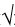 ". Ответ представляется на каждый вопрос. 


      В разделах 2, 6, 9 на вопрос респондент может указать несколько вариантов ответов.
      4. Представление данной статистической формы осуществляется на бумажном носителе или в электронном виде. Заполнение статистической формы в электронном виде осуществляется посредством информационной системы "Сбор данных в on-line режиме", размещенной на интернет-ресурсе Комитета по статистике Министерства национальной экономики Республики Казахстан (www.stat.gov.kz).
      Құрметті басшы!
      Сізден сауалнамада өз кәсіпорныңыздың қаржы-шаруашылық қызметіндегі ағымдағы және күтілетін өзгерістерге баға қоюыңызды сұраймыз.
      Уважаемый руководитель!
      В анкете просим проставить Вашу оценку текущих и ожидаемых изменений финансово-хозяйственной деятельности Вашего предприятия.
      Өз жауабыңызды тиісті торда "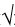 " белгісімен көрсетуіңізді өтінеміз


      Пожалуйста, укажите Ваш ответ в соответствующей клетке знаком "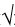 "


      1. Сіз өз кәсіпорныңыздың қызметінің келесі қызмет көрсеткіштерінің өзгерісін қалай бағалайсыз?
       Как Вы оцениваете изменения следующих показателей деятельности Вашего предприятия?
      2. Сіз байланыс қызметтеріне тарифтердің өзгерісін қалай бағалайсыз?
       Как Вы оцениваете изменение тарифов на услуги связи?
      3. Сіздің кәсіпорныңыздың қызметі көлемінің өсуін қандай факторлар шектейді?
      Какие факторы ограничивают увеличение объемов услуг Вашего предприятия?
      4. Сіз өз кәсіпорныңыздағы экономикалық ахуалды қалай бағалайсыз?
      Как Вы оцениваете экономическую ситуацию на Вашем предприятии?
      Ескертпе:
      Примечание:
      1Мұнда зерттеу кезіндегі жағдай көрсетіледі
      1Здесь указывается ситуация на момент обследования 
      5. Сіз келесі тоқсанда инвестицияларды жүзеге асыруды жоспарлайсыз ба? Егер жүзеге асыратын болсаңыз, онда қандай инвестицияларды жүзеге асыруды жоспарлайсыз?
      Собираетесь ли Вы осуществлять инвестиции в следующем квартале? Если да, то какие инвестиции собираетесь осуществить?
      6. Сонымен қатар, инвестицияларды жүзеге асыруда Сіздің мүмкіндігіңізді қандай факторлар шектейді?
      Какие факторы, при этом, ограничивают Ваши возможности осуществлять инвестиции?
      7. Сіз бәсекеге қабілеттілікті арттыру үшін қандай шаралар қолданасыз?2
      Какие меры Вы предпринимаете для повышения конкурентоспособности? 2
      8. Сіз өз салаңыздың нарығында кәсіпорныңыздың көрсететін қызметтерінің бәсеке деңгейін қалай бағалайсыз?
      Как Вы оцениваете уровень конкуренции услуг своего предприятия на рынках своей отрасли?
      9. Өнімнің (жұмыстар, қызметтер) өзіндік құнына көбірек қандай факторлар әсер етеді?
       Какие факторы оказывают наибольшее влияние на себестоимость продукции (работ, услуг)?
      Ескертпе: 
      Примечание:
      2Мұнда және бұдан әрі есепті жылдың маусымында және желтоқсанында жарты жылдықтағы деректер толтырылады 
      2Здесь и далее заполняются данные за полугодие в июне и декабре отчетного года
      3 ТМД – Тәуелсіз Мемлекеттер Достастығы
      3 СНГ – Содружество Независимых Государств
      Атауы                                           Мекенжайы
Наименование __________________________            Адрес___________________________
_______________________________________            _________________________________
Телефоны 
Телефон ____________________________________________
Электрондық пошта мекенжайы (респонденттің)
Адрес электронной почты (респондента) _________________
      Орындаушы
Исполнитель______________________________________             _____________________
             тегі, аты және әкесінің аты (бар болған жағдайда)             қолы, телефоны
             фамилия, имя и отчество (при его наличии)                   подпись, телефон
Бас бухгалтер 
      Главный бухгалтер ___________________________________             _____________________
             тегі, аты және әкесінің аты (бар болған жағдайда)                   қолы
             фамилия, имя и отчество (при его наличии)                         подпись
                                                 
Басшы немесе оның 
міндетін атқарушы тұлға
Руководитель или лицо, 
исполняющее его обязанности___________________________       _____________________
             тегі, аты және әкесінің аты (бар болған жағдайда)                   қолы
             фамилия, имя и отчество (при его наличии)                         подпись
                                                 Мөрдің орны (бар болған жағдайда)
                                                 Место для печати (при наличии)
      Ескертпе: 
      Примечание:
      4Аталған тармақ "Мемлекеттік статистика туралы" Қазақстан Республикасы Заңының 8-бабының 5-тармағына сәйкес толтырылады 
      4Данный пункт заполняется согласно пункту 5 статьи 8 Закона Республики Казахстан "О государственной статистике"  Инструкция по заполнению статистической формы общегосударственного статистического наблюдения "Анкета конъюнктурного обследования деятельности предприятий связи" 
(код 282103046, индекс КСВ-1, периодичность квартальная)
      1. Настоящая инструкция по заполнению статистической формы общегосударственного статистического наблюдения "Анкета конъюнктурного обследования деятельности предприятий связи" (код 282103046, индекс КСВ-1, периодичность квартальная) разработана в соответствии с подпунктом 8) статьи 12 Закона Республики Казахстан от 19 марта 2010 года "О государственной статистике" и детализирует заполнение статистической формы общегосударственного статистического наблюдения "Анкета конъюнктурного обследования деятельности предприятий связи" (код 282103046, индекс КСВ-1, периодичность квартальная).
      2. Наблюдение финансово-хозяйственной деятельности предприятий (организаций) основывается на изучении общественного мнения. Собранная информация является качественной по своему характеру и отражает фактически сложившуюся ситуацию, а также прогноз на ближайшую перспективу.
      Отчет по данной статистической форме представляют руководители предприятий (организаций). 
      Респонденты оценивают фактическое и ожидаемое изменение основных показателей хозяйственной деятельности (объемов выпуска и реализации продукции, производственных ресурсов, финансовых результатов деятельности) в рамках альтернатив "увеличение-уменьшение", "улучшение-ухудшение", "без изменения".
      Отвечая на вопрос, указывается ответ в соответствующей клетке знаком "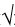 ". Ответ представляется на каждый вопрос. 


      В разделах 3, 5, 6, 7, 9 на вопрос респондент может указать несколько вариантов ответов.
      3. Представление данной статистической формы осуществляется на бумажном носителе или в электронном виде. Заполнение статистической формы в электронном виде осуществляется посредством информационной системы "Сбор данных в on-line режиме", размещенной на интернет-ресурсе Комитета по статистике Министерства национальной экономики Республики Казахстан (www.stat.gov.kz).
      Құрметті басшы!
      Сізден сауалнамада өз кәсіпорныңыздың қаржы-шаруашылық қызметіндегі ағымдағы және күтілетін өзгерістерге баға қоюыңызды сұраймыз.
      Уважаемый руководитель!
      В анкете просим проставить Вашу оценку текущих и ожидаемых изменений финансово-хозяйственной деятельности Вашего предприятия.
      Өз жауабыңызды тиісті торда "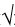 " белгісімен көрсетуіңізді өтінеміз


      Пожалуйста, укажите Ваш ответ в соответствующей клетке знаком "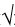 "


      1. Cіз өз кәсіпорныңыздың қызметінің келесі көрсеткіштерінің өзгерісін қалай бағалайсыз?
      Как Вы оцениваете изменения следующих показателей деятельности Вашего предприятия?
      2. Сіздің кәсіпорныңыздың қалыпты жұмыс істеуіне қандай факторлар кедергі жасайды?
      Какие факторы препятствуют нормальной работе Вашего предприятия?
      3. Сауда кәсіпорындарының қалауы
       Предпочтение торговых предприятий
      4. Кәсіпорныңыздағы қаржы-экономикалық ахуалды қалай бағалайсыз?
       Как Вы оцениваете экономическую ситуацию на Вашем предприятии?
      5. Сіз өз салаңыздың нарығында кәсіпорныңыздың көрсететін қызметтерінің бәсекелестік деңгейін қалай бағалайсыз?1
      Как Вы оцениваете уровень конкуренции услуг своего предприятия на рынках своей отрасли?1
      6. Өнімнің (жұмыстар, қызметтер) өзіндік құнына көбірек қандай факторлар әсер етеді?
       Какие факторы оказывают наибольшее влияние на себестоимость продукции (работ, услуг)?
      7. Мемлекеттік бағдарламалардың қандай шараларын ең тиімді деп есептейсіз?
       Какие меры государственной поддержки считаете наиболее эффективными? 
      Ескертпе:
      Примечание:
      1Мұнда және бұдан әрі есепті жылдың маусымында және желтоқсанында жарты жылдықтағы деректер толтырылады
      1 Здесь и далее заполняются данные за полугодие в июне и декабре отчетного года
      2ТМД – Тәуелсіз Мемлекеттер Достастығы
      2 СНГ – Содружество Независимых Государств
      Атауы                                           Мекенжайы
Наименование __________________________            Адрес___________________________
_______________________________________            _________________________________
Телефоны 
Телефон ____________________________________________
Электрондық пошта мекенжайы (респонденттің)
Адрес электронной почты (респондента) _________________
      Орындаушы
Исполнитель______________________________________             _____________________
             тегі, аты және әкесінің аты (бар болған жағдайда)             қолы, телефоны
             фамилия, имя и отчество (при его наличии)                   подпись, телефон
Бас бухгалтер 
      Главный бухгалтер ___________________________________             _____________________
             тегі, аты және әкесінің аты (бар болған жағдайда)                   қолы
             фамилия, имя и отчество (при его наличии)                         подпись
                                                 
Басшы немесе оның 
міндетін атқарушы тұлға
Руководитель или лицо, 
исполняющее его обязанности___________________________       _____________________
             тегі, аты және әкесінің аты (бар болған жағдайда)                   қолы
             фамилия, имя и отчество (при его наличии)                         подпись
                                                 Мөрдің орны (бар болған жағдайда)
                                                 Место для печати (при наличии)
      Ескертпе: 
      Примечание:
      3Аталған тармақ "Мемлекеттік статистика туралы" Қазақстан Республикасы Заңының 8-бабының 5-тармағына сәйкес толтырылады 
      3Данный пункт заполняется согласно пункту 5 статьи 8 Закона Республики Казахстан "О государственной статистике"  Инструкция по заполнению статистической формы общегосударственного статистического наблюдения "Анкета конъюнктурного обследования деятельности торговых предприятий" 
(код 282103051, индекс КТ-001, периодичность квартальная)
      1. Настоящая инструкция по заполнению статистической формы общегосударственного статистического наблюдения "Анкета конъюнктурного обследования деятельности торговых предприятий" (код 282103051, индекс КТ-001, периодичность квартальная) разработана в соответствии с подпунктом 8) статьи 12 Закона Республики Казахстан от 19 марта 2010 года "О государственной статистике" и детализирует заполнение статистической формы общегосударственного статистического наблюдения "Анкета конъюнктурного обследования деятельности торговых предприятий" (код 282103051, индекс КТ-001, периодичность квартальная).
      2. Наблюдение финансово-хозяйственной деятельности предприятий (организаций) основывается на изучении общественного мнения. Собранная информация является качественной по своему характеру и отражает фактически сложившуюся ситуацию, а также прогноз на ближайшую перспективу.
      Отчет по данной статистической форме представляют руководители предприятий (организаций). 
      Респонденты оценивают фактическое и ожидаемое изменение основных показателей хозяйственной деятельности (объемов выпуска и реализации продукции, производственных ресурсов, финансовых результатов деятельности) в рамках альтернатив "увеличение-уменьшение", "улучшение-ухудшение", "без изменения".
      Отвечая на вопрос, указывается ответ в соответствующей клетке знаком "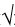 ". Ответ представляется на каждый вопрос. 


      В разделах 2, 6, 7 на вопрос респондент может указать несколько вариантов ответов.
      3. Представление данной статистической формы осуществляется на бумажном носителе или в электронном виде. Заполнение статистической формы в электронном виде осуществляется посредством информационной системы "Сбор данных в on-line режиме", размещенной на интернет-ресурсе Комитета по статистике Министерства национальной экономики Республики Казахстан (www.stat.gov.kz).
      Құрметті басшы!
      Сізден сауалнамада өз кәсіпорныңыздың қаржы – шаруашылық қызметіндегі ағымдағы және күтілетін өзгерістерге баға қоюыңызды сұраймыз.
      Уважаемый руководитель!
      В анкете просим проставить Вашу оценку текущих и ожидаемых изменений финансово-хозяйственной деятельности Вашего предприятия.
      Өз жауабыңызды тиісті торда "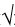 " белгісімен көрсетуіңізді өтінеміз


      Пожалуйста, укажите Ваш ответ в соответствующей клетке знаком "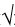 "


      1. Сіз өз кәсіпорныңыздың қызметінің келесі көрсеткіштерінің өзгерісін қалай бағалайсыз?
      Как Вы оцениваете изменения следующих показателей деятельности Вашего предприятия?
      2. Сіз өз кәсіпорныңыздың негізгі қызмет түрі құнының өзгеруін қалай бағалайсыз? 
      Как Вы оцениваете изменение стоимости основного вида услуг Вашего предприятия?
      3. Материалдық-техникалық база
       Материально-техническая база
      4. Сіздің кәсіпорныңыздың қызметі көлемінің өсуін қандай факторлар шектейді?
      Какие факторы ограничивают увеличение объемов услуг Вашего предприятия?
      5. Сіз өз кәсіпорныңыздағы экономикалық ахуалды қалай бағалайсыз?
      Как Вы оцениваете экономическую ситуацию на Вашем предприятии?
      6. Зерттеу кезінде Сіздің инвестицияларды жүзеге асыру мүмкіндігіңізді қандай факторлар шектейді?
      Какие факторы, на момент обследования, ограничивают Ваши возможности осуществлять инвестиции?
      Ескертпе:
      Примечание: 
      1Мұнда зерттеу кезіндегі жағдай көрсетіледі
      1Здесь указывается ситуация на момент обследования 
      7. Сіз өз салаңыздың нарығында кәсіпорныңыздың көрсететін қызметтерінің бәсеке деңгейін қалай бағалайсыз?2
      Как Вы оцениваете уровень конкуренции услуг своего предприятия на рынках своей отрасли?2
      8. Өнімнің (жұмыстар, қызметтер) өзіндік құнына көбірек қандай факторлар әсер етеді?
       Какие факторы оказывают наибольшее влияние на себестоимость продукции (работ,услуг)?
      Ескертпе:
      Примечание: 
      2 Мұнда және бұдан әрі есепті жылдың маусымында және желтоқсанында жарты жылдықтағы деректер толтырылады 
      2 Здесь и далее заполняются данные за полугодие в июне и декабре отчетного года
      3ТМД – Тәуелсіз Мемлекеттер Достастығы
      3 СНГ – Содружество Независимых Государств
      9. Сіздің кәсіпорныңыз бизнесті қолдау бойынша мемлекеттік бағдарламаларға қатысады ма?
       Участвует ли Ваше предприятие в государственных программах по поддержке бизнеса? 
      10. Мемлекеттік бағдарламаларға қатысқаннан кейін қандай экономикалық әсер болды?
      Каков был экономический эффект от участия в государственной программе? 
      11. Мемлекеттік бағдарламалардың қандай шараларын ең тиімді деп есептейсіз?
       Какие меры государственной поддержки считаете наиболее эффективными? 
      Атауы                                           Мекенжайы
Наименование __________________________            Адрес___________________________
_______________________________________            _________________________________
Телефоны 
Телефон ____________________________________________
Электрондық пошта мекенжайы (респонденттің)
Адрес электронной почты (респондента) _________________
      Орындаушы
Исполнитель______________________________________             _____________________
             тегі, аты және әкесінің аты (бар болған жағдайда)             қолы, телефоны
             фамилия, имя и отчество (при его наличии)                   подпись, телефон
Бас бухгалтер 
      Главный бухгалтер ___________________________________             _____________________
             тегі, аты және әкесінің аты (бар болған жағдайда)                   қолы
             фамилия, имя и отчество (при его наличии)                         подпись
                                                 
Басшы немесе оның 
міндетін атқарушы тұлға
Руководитель или лицо, 
исполняющее его обязанности___________________________       _____________________
             тегі, аты және әкесінің аты (бар болған жағдайда)                   қолы
             фамилия, имя и отчество (при его наличии)                         подпись
                                                 Мөрдің орны (бар болған жағдайда)
                                                 Место для печати (при наличии)
      Ескертпе: 
      Примечание:
      4Аталған тармақ "Мемлекеттік статистика туралы" Қазақстан Республикасы Заңының 8-бабының 5-тармағына сәйкес толтырылады 
      4Данный пункт заполняется согласно пункту 5 статьи 8 Закона Республики Казахстан "О государственной статистике"  Инструкция по заполнению статистической формы общегосударственного статистического наблюдения "Анкета конъюнктурного обследования деятельности предприятий транспорта" 
(код 282103049, индекс КТР-1, периодичность квартальная)
      1. Настоящая инструкция по заполнению статистической формы общегосударственного статистического наблюдения "Анкета конъюнктурного обследования деятельности предприятий транспорта" (код 282103049, индекс КТР-1, периодичность квартальная) разработана в соответствии с подпунктом 8) статьи 12 Закона Республики Казахстан от 19 марта 2010 года "О государственной статистике" и детализирует заполнение статистической формы общегосударственного статистического наблюдения "Анкета конъюнктурного обследования деятельности предприятий транспорта" (код 282103049, индекс КТР-1, периодичность квартальная).
      2. Следующее определение применяется в целях заполнения данной статистической формы:
      списочная численность работников – численность лиц, принятых по трудовому договору, независимо от срока его заключения.
      3. Наблюдение финансово-хозяйственной деятельности предприятий (организаций) основывается на изучении общественного мнения. Собранная информация является качественной по своему характеру и отражает фактически сложившуюся ситуацию, а также прогноз на ближайшую перспективу.
      Отчет по данной статистической форме представляют руководители предприятий (организаций). 
      Респонденты оценивают фактическое и ожидаемое изменение основных показателей хозяйственной деятельности (объемов выпуска и реализации продукции, производственных ресурсов, финансовых результатов деятельности) в рамках альтернатив "увеличение-уменьшение", "улучшение-ухудшение", "без изменения".
      Отвечая на вопрос, указывается ответ в соответствующей клетке знаком "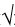 ". Ответ представляется на каждый вопрос. 


      В разделах 4, 6, 8, 11 на вопрос респондент может указать несколько вариантов ответов.
      4. Представление данной статистической формы осуществляется на бумажном носителе или в электронном виде. Заполнение статистической формы в электронном виде осуществляется посредством информационной системы "Сбор данных в on-line режиме", размещенной на интернет-ресурсе Комитета по статистике Министерства национальной экономики Республики Казахстан (www.stat.gov.kz).
      Құрметті басшы!
      Сізден сауалнамада өз кәсіпорныңыздың қаржы-шаруашылық қызметіндегі ағымдағы және күтілетін өзгерістерге баға қоюыңызды сұраймыз.
      Уважаемый руководитель!
      В анкете просим проставить Вашу оценку текущих и ожидаемых изменений финансово-хозяйственной деятельности Вашего предприятия.
      Өз жауабыңызды тиісті торда "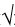 " белгісімен көрсетуіңізді өтінеміз


      Пожалуйста, укажите Ваш ответ в соответствующей клетке знаком "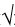 "


      1.Сіз өз кәсіпорныңыздың қызметінің келесі көрсеткіштерінің өзгерісін қалай бағалайсыз?
      Как Вы оцениваете изменения следующих показателей деятельности Вашего предприятия? 
      Ескертпе:
      Примечание:
      1.Мұнда және бұдан әрі – ТМД – Тәуелсіз Мемлекеттер Достастығы
      1 Здесь и далее – СНГ – Содружество Независимых Государств
      2.Сіздің кәсіпорныңыздың қалыпты жұмыс істеуіне қандай факторлар кедергі жасайды? 
      Какие факторы препятствуют нормальной работе Вашего предприятия? 
      3. Туристер туризмнің қай түріне басымдық береді және неліктен? 
      Какому виду туризма туристы отдают предпочтение и почему? 
      4. Сіз өз кәсіпорныңыздағы экономикалық ахуалды қалай бағалайсыз? 
         Как Вы оцениваете экономическую ситуацию на Вашем предприятии? 
      5. Бәсекеге қабілеттілікті арттыруға Сіз қандай шаралар қолданасыз?3
      Какие меры Вы предпринимаете для повышения конкурентоспособности? 3
      6. Сіз өз салаңыздың нарығында кәсіпорныңыздың көрсететін қызметтерінің бәсекелестік деңгейін қалай бағалайсыз? 
      Как Вы оцениваете уровень конкуренции услуг своего предприятия на рынках своей отрасли? 
      Ескертпе:
      Примечание:
      2Мұнда зерттеу кезіндегі жағдай көрсетіледі
      2Здесь указывается ситуация на момент обследования 
      3Мұнда және бұдан әрі есепті жылдың маусымында және желтоқсанында жарты жылдықтағы деректер
      толтырылады 
      3Здесь и далее заполняются данные за полугодие в июне и декабре отчетного года
      7. Өнімнің (жұмыстар, қызметтер) өзіндік құнына көбірек қандай факторлар әсер етеді?
          Какие факторы оказывают наибольшее влияние на себестоимость продукции (работ, услуг)?
      8. Сіздің кәсіпорныңыз бизнесті қолдау бойынша мемлекеттік бағдарламаларға қатысады ма?
           Участвует ли Ваше предприятие в государственных программах по поддержке бизнеса? 
      9. Мемлекеттік бағдарламаларға қатысқаннан кейін қандай экономикалық әсер болды?
           Каков был экономический эффект от участия в государственной программе? 
      10. Мемлекеттік бағдарламалардың қандай шараларын ең тиімді деп есептейсіз?
            Какие меры государственной поддержки считаете наиболее эффективными? 
      Атауы                                           Мекенжайы
Наименование __________________________            Адрес___________________________
_______________________________________            _________________________________
Телефоны 
Телефон ____________________________________________
Электрондық пошта мекенжайы (респонденттің)
Адрес электронной почты (респондента) _________________
      Орындаушы
Исполнитель______________________________________             _____________________
             тегі, аты және әкесінің аты (бар болған жағдайда)             қолы, телефоны
             фамилия, имя и отчество (при его наличии)                   подпись, телефон
Бас бухгалтер 
      Главный бухгалтер ___________________________________             _____________________
             тегі, аты және әкесінің аты (бар болған жағдайда)                   қолы
             фамилия, имя и отчество (при его наличии)                         подпись
                                                 
Басшы немесе оның 
міндетін атқарушы тұлға
Руководитель или лицо, 
исполняющее его обязанности___________________________       _____________________
             тегі, аты және әкесінің аты (бар болған жағдайда)                   қолы
             фамилия, имя и отчество (при его наличии)                         подпись
                                                 Мөрдің орны (бар болған жағдайда)
                                                 Место для печати (при наличии)
      Ескертпе: 
      Примечание:
      4Аталған тармақ "Мемлекеттік статистика туралы" Қазақстан Республикасы Заңының 8-бабының 5-тармағына сәйкес толтырылады 
      4Данный пункт заполняется согласно пункту 5 статьи 8 Закона Республики Казахстан "О государственной статистике"  Инструкция по заполнению статистической формы общегосударственного статистического наблюдения "Анкета конъюнктурного обследования деятельности туристских организаций" 
(код 282103050, индекс КТУ-001, периодичность квартальная)
      1. Настоящая инструкция по заполнению статистической формы общегосударственного статистического наблюдения "Анкета конъюнктурного обследования деятельности туристских организаций" (код 282103050, индекс КТУ-001, периодичность квартальная) разработана в соответствии с подпунктом 8) статьи 12 Закона Республики Казахстан от 19 марта 2010 года "О государственной статистике" и детализирует заполнение статистической формы общегосударственного статистического наблюдения "Анкета конъюнктурного обследования деятельности туристских организаций" (код 282103050, индекс КТУ-001, периодичность квартальная).
      2. Наблюдение финансово-хозяйственной деятельности предприятий (организаций) основывается на изучении общественного мнения. Собранная информация является качественной по своему характеру и отражает фактически сложившуюся ситуацию, а также прогноз на ближайшую перспективу.
      Отчет по данной статистической форме представляют руководители предприятий (организаций). 
      Респонденты оценивают фактическое и ожидаемое изменение основных показателей хозяйственной деятельности (объемов выпуска и реализации продукции, производственных ресурсов, финансовых результатов деятельности) в рамках альтернатив "увеличение-уменьшение", "улучшение-ухудшение", "без изменения". Ответ представляется на каждый вопрос и указывается в соответствующей клетке значком "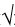 ". 


      В разделах 2, 5, 7, 10 на вопрос респондент может указать несколько вариантов ответов.
      3. Представление данной статистической формы осуществляется на бумажном носителе или в электронном виде. Заполнение статистической формы в электронном виде осуществляется посредством информационной системы "Сбор данных в on-line режиме", размещенной на интернет-ресурсе Комитета по статистике Министерства национальной экономики Республики Казахстан (www.stat.gov.kz). Перечень некоторых приказов Председателя Комитета по статистике
Министерства национальной экономики Республики Казахстан,
подлежащих признанию утратившими силу
      1. Приказ Председателя Комитета по статистике Министерства национальной экономики Республики Казахстан от 27 октября 2014 года № 25 "Об утверждении статистических форм общегосударственных статистических наблюдений по конъюнктурным обследованиям и инструкций по их заполнению" (зарегистрирован в Реестре государственной регистрации нормативных правовых актов за № 9895, опубликован 2 февраля 2015 года в информационно-правовой системе "Әділет").
      2. Приказ Председателя Комитета по статистике Министерства национальной экономики Республики Казахстан от 20 августа 2015 года № 123 "О внесении изменений в приказ Председателя Комитета по статистике Министерства национальной экономики Республики Казахстан от 27 октября 2014 года № 25 "Об утверждении статистических форм общегосударственных статистических наблюдений по конъюнктурным обследованиям и инструкций по их заполнению" (зарегистрирован в Реестре государственной регистрации нормативных правовых актов за № 12081, опубликован 12 октября 2015 года в информационно-правовой системе "Әділет").
      3. Приказ Председателя Комитета по статистике Министерства национальной экономики Республики Казахстан от 6 октября 2015 года № 151 "Об утверждении статистических форм общегосударственных статистических наблюдений по статистике предприятий и инструкций по их заполнению" (зарегистрирован в Реестре государственной регистрации нормативных правовых актов за № 12228, опубликован 20 ноября 2015 года в информационно-правовой системе "Әділет").
      4. Приказ Председателя Комитета по статистике Министерства национальной экономики Республики Казахстан от 30 ноября 2016 года № 291 "О внесении изменений в приказ Председателя Комитета по статистике Министерства национальной экономики Республики Казахстан от 6 октября 2015 года № 151 "Об утверждении статистических форм общегосударственных статистических наблюдений по статистике предприятий и инструкций по их заполнению" (зарегистрирован в Реестре государственной регистрации нормативных правовых актов за № 14572, опубликован 12 января 2017 года в Эталонном контрольном банке нормативных правовых актов Республики Казахстан).
					© 2012. РГП на ПХВ «Институт законодательства и правовой информации Республики Казахстан» Министерства юстиции Республики Казахстан
				
      Председатель Комитета по
статистике Министерства 
национальной экономики
Республики Казахстан 

Н. Айдапкелов
Приложение 1 
к приказу Председателя Комитета по статистике 
Министерства национальной экономики 
Республики Казахстан
от 6 ноября 2017 года № 157Қазақстан Республикасы 
Ұлттық экономика министрлігі 
Статистика комитеті төрағасының 
2017 жылғы 6 қарашадағы № 157 
бұйрығына 1-қосымша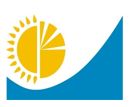 
Мемлекеттік статистика органдары құпиялылығына кепілдік береді

Конфиденциальность гарантируется органами государственной статистики

Жалпымемлекеттік статистикалық байқаудың статистикалық нысаны 

Статистическая форма общегосударственного статистического наблюдения
Мемлекеттік статистика органдары құпиялылығына кепілдік береді

Конфиденциальность гарантируется органами государственной статистики

Жалпымемлекеттік статистикалық байқаудың статистикалық нысаны 

Статистическая форма общегосударственного статистического наблюдения
Мемлекеттік статистика органдары құпиялылығына кепілдік береді

Конфиденциальность гарантируется органами государственной статистики

Жалпымемлекеттік статистикалық байқаудың статистикалық нысаны 

Статистическая форма общегосударственного статистического наблюдения
Мемлекеттік статистика органдары құпиялылығына кепілдік береді

Конфиденциальность гарантируется органами государственной статистики

Жалпымемлекеттік статистикалық байқаудың статистикалық нысаны 

Статистическая форма общегосударственного статистического наблюдения
Мемлекеттік статистика органдары құпиялылығына кепілдік береді

Конфиденциальность гарантируется органами государственной статистики

Жалпымемлекеттік статистикалық байқаудың статистикалық нысаны 

Статистическая форма общегосударственного статистического наблюдения
Мемлекеттік статистика органдары құпиялылығына кепілдік береді

Конфиденциальность гарантируется органами государственной статистики

Жалпымемлекеттік статистикалық байқаудың статистикалық нысаны 

Статистическая форма общегосударственного статистического наблюдения
Мемлекеттік статистика органдары құпиялылығына кепілдік береді

Конфиденциальность гарантируется органами государственной статистики

Жалпымемлекеттік статистикалық байқаудың статистикалық нысаны 

Статистическая форма общегосударственного статистического наблюдения
Мемлекеттік статистика органдары құпиялылығына кепілдік береді

Конфиденциальность гарантируется органами государственной статистики

Жалпымемлекеттік статистикалық байқаудың статистикалық нысаны 

Статистическая форма общегосударственного статистического наблюдения
Мемлекеттік статистика органдары құпиялылығына кепілдік береді

Конфиденциальность гарантируется органами государственной статистики

Жалпымемлекеттік статистикалық байқаудың статистикалық нысаны 

Статистическая форма общегосударственного статистического наблюдения
Мемлекеттік статистика органдары құпиялылығына кепілдік береді

Конфиденциальность гарантируется органами государственной статистики

Жалпымемлекеттік статистикалық байқаудың статистикалық нысаны 

Статистическая форма общегосударственного статистического наблюдения
Мемлекеттік статистика органдары құпиялылығына кепілдік береді

Конфиденциальность гарантируется органами государственной статистики

Жалпымемлекеттік статистикалық байқаудың статистикалық нысаны 

Статистическая форма общегосударственного статистического наблюдения
Аумақтық статистика органына ұсынылады 

Представляется территориальному органу статистики
Аумақтық статистика органына ұсынылады 

Представляется территориальному органу статистики
Аумақтық статистика органына ұсынылады 

Представляется территориальному органу статистики
Аумақтық статистика органына ұсынылады 

Представляется территориальному органу статистики
Статистикалық нысан www.stat.gov.kz интернет-ресурсына орналастырылған 

Статистическая форма размещена на интернет-ресурсе 
www.stat.gov.kz 
Статистикалық нысан www.stat.gov.kz интернет-ресурсына орналастырылған 

Статистическая форма размещена на интернет-ресурсе 
www.stat.gov.kz 
Статистикалық нысан www.stat.gov.kz интернет-ресурсына орналастырылған 

Статистическая форма размещена на интернет-ресурсе 
www.stat.gov.kz 
Статистикалық нысан www.stat.gov.kz интернет-ресурсына орналастырылған 

Статистическая форма размещена на интернет-ресурсе 
www.stat.gov.kz 
Мемлекеттік статистиканың тиісті органдарына анық емес бастапқы статистикалық деректерді ұсыну және бастапқы статистикалық деректерді белгіленген мерзімде ұсынбау "Әкімшілік құқық бұзушылық туралы" Қазақстан Республикасы Кодексінің 497-бабында көзделген әкімшілік құқық бұзушылықтар болып табылады

Представление недостоверных и непредставление первичных статистических данных в соответствующие органы государственной статистики в установленный срок являются административными правонарушениями, предусмотренными статьей 497 Кодекса Республики Казахстан "Об административных правонарушениях"
Мемлекеттік статистиканың тиісті органдарына анық емес бастапқы статистикалық деректерді ұсыну және бастапқы статистикалық деректерді белгіленген мерзімде ұсынбау "Әкімшілік құқық бұзушылық туралы" Қазақстан Республикасы Кодексінің 497-бабында көзделген әкімшілік құқық бұзушылықтар болып табылады

Представление недостоверных и непредставление первичных статистических данных в соответствующие органы государственной статистики в установленный срок являются административными правонарушениями, предусмотренными статьей 497 Кодекса Республики Казахстан "Об административных правонарушениях"
Мемлекеттік статистиканың тиісті органдарына анық емес бастапқы статистикалық деректерді ұсыну және бастапқы статистикалық деректерді белгіленген мерзімде ұсынбау "Әкімшілік құқық бұзушылық туралы" Қазақстан Республикасы Кодексінің 497-бабында көзделген әкімшілік құқық бұзушылықтар болып табылады

Представление недостоверных и непредставление первичных статистических данных в соответствующие органы государственной статистики в установленный срок являются административными правонарушениями, предусмотренными статьей 497 Кодекса Республики Казахстан "Об административных правонарушениях"
Мемлекеттік статистиканың тиісті органдарына анық емес бастапқы статистикалық деректерді ұсыну және бастапқы статистикалық деректерді белгіленген мерзімде ұсынбау "Әкімшілік құқық бұзушылық туралы" Қазақстан Республикасы Кодексінің 497-бабында көзделген әкімшілік құқық бұзушылықтар болып табылады

Представление недостоверных и непредставление первичных статистических данных в соответствующие органы государственной статистики в установленный срок являются административными правонарушениями, предусмотренными статьей 497 Кодекса Республики Казахстан "Об административных правонарушениях"
Мемлекеттік статистиканың тиісті органдарына анық емес бастапқы статистикалық деректерді ұсыну және бастапқы статистикалық деректерді белгіленген мерзімде ұсынбау "Әкімшілік құқық бұзушылық туралы" Қазақстан Республикасы Кодексінің 497-бабында көзделген әкімшілік құқық бұзушылықтар болып табылады

Представление недостоверных и непредставление первичных статистических данных в соответствующие органы государственной статистики в установленный срок являются административными правонарушениями, предусмотренными статьей 497 Кодекса Республики Казахстан "Об административных правонарушениях"
Мемлекеттік статистиканың тиісті органдарына анық емес бастапқы статистикалық деректерді ұсыну және бастапқы статистикалық деректерді белгіленген мерзімде ұсынбау "Әкімшілік құқық бұзушылық туралы" Қазақстан Республикасы Кодексінің 497-бабында көзделген әкімшілік құқық бұзушылықтар болып табылады

Представление недостоверных и непредставление первичных статистических данных в соответствующие органы государственной статистики в установленный срок являются административными правонарушениями, предусмотренными статьей 497 Кодекса Республики Казахстан "Об административных правонарушениях"
Мемлекеттік статистиканың тиісті органдарына анық емес бастапқы статистикалық деректерді ұсыну және бастапқы статистикалық деректерді белгіленген мерзімде ұсынбау "Әкімшілік құқық бұзушылық туралы" Қазақстан Республикасы Кодексінің 497-бабында көзделген әкімшілік құқық бұзушылықтар болып табылады

Представление недостоверных и непредставление первичных статистических данных в соответствующие органы государственной статистики в установленный срок являются административными правонарушениями, предусмотренными статьей 497 Кодекса Республики Казахстан "Об административных правонарушениях"
Мемлекеттік статистиканың тиісті органдарына анық емес бастапқы статистикалық деректерді ұсыну және бастапқы статистикалық деректерді белгіленген мерзімде ұсынбау "Әкімшілік құқық бұзушылық туралы" Қазақстан Республикасы Кодексінің 497-бабында көзделген әкімшілік құқық бұзушылықтар болып табылады

Представление недостоверных и непредставление первичных статистических данных в соответствующие органы государственной статистики в установленный срок являются административными правонарушениями, предусмотренными статьей 497 Кодекса Республики Казахстан "Об административных правонарушениях"
Мемлекеттік статистиканың тиісті органдарына анық емес бастапқы статистикалық деректерді ұсыну және бастапқы статистикалық деректерді белгіленген мерзімде ұсынбау "Әкімшілік құқық бұзушылық туралы" Қазақстан Республикасы Кодексінің 497-бабында көзделген әкімшілік құқық бұзушылықтар болып табылады

Представление недостоверных и непредставление первичных статистических данных в соответствующие органы государственной статистики в установленный срок являются административными правонарушениями, предусмотренными статьей 497 Кодекса Республики Казахстан "Об административных правонарушениях"
Мемлекеттік статистиканың тиісті органдарына анық емес бастапқы статистикалық деректерді ұсыну және бастапқы статистикалық деректерді белгіленген мерзімде ұсынбау "Әкімшілік құқық бұзушылық туралы" Қазақстан Республикасы Кодексінің 497-бабында көзделген әкімшілік құқық бұзушылықтар болып табылады

Представление недостоверных и непредставление первичных статистических данных в соответствующие органы государственной статистики в установленный срок являются административными правонарушениями, предусмотренными статьей 497 Кодекса Республики Казахстан "Об административных правонарушениях"
Мемлекеттік статистиканың тиісті органдарына анық емес бастапқы статистикалық деректерді ұсыну және бастапқы статистикалық деректерді белгіленген мерзімде ұсынбау "Әкімшілік құқық бұзушылық туралы" Қазақстан Республикасы Кодексінің 497-бабында көзделген әкімшілік құқық бұзушылықтар болып табылады

Представление недостоверных и непредставление первичных статистических данных в соответствующие органы государственной статистики в установленный срок являются административными правонарушениями, предусмотренными статьей 497 Кодекса Республики Казахстан "Об административных правонарушениях"
Мемлекеттік статистиканың тиісті органдарына анық емес бастапқы статистикалық деректерді ұсыну және бастапқы статистикалық деректерді белгіленген мерзімде ұсынбау "Әкімшілік құқық бұзушылық туралы" Қазақстан Республикасы Кодексінің 497-бабында көзделген әкімшілік құқық бұзушылықтар болып табылады

Представление недостоверных и непредставление первичных статистических данных в соответствующие органы государственной статистики в установленный срок являются административными правонарушениями, предусмотренными статьей 497 Кодекса Республики Казахстан "Об административных правонарушениях"
Мемлекеттік статистиканың тиісті органдарына анық емес бастапқы статистикалық деректерді ұсыну және бастапқы статистикалық деректерді белгіленген мерзімде ұсынбау "Әкімшілік құқық бұзушылық туралы" Қазақстан Республикасы Кодексінің 497-бабында көзделген әкімшілік құқық бұзушылықтар болып табылады

Представление недостоверных и непредставление первичных статистических данных в соответствующие органы государственной статистики в установленный срок являются административными правонарушениями, предусмотренными статьей 497 Кодекса Республики Казахстан "Об административных правонарушениях"
Статистикалық нысан коды 132105125

Код статистической формы 132105125
Статистикалық нысан коды 132105125

Код статистической формы 132105125
Статистикалық нысан коды 132105125

Код статистической формы 132105125
Жаңа кәсіпорындарға пікіртерім жүргізу

1-НП  
1-НП  
1-НП  
Опрос новых предприятий
Опрос новых предприятий
Опрос новых предприятий
Опрос новых предприятий
Опрос новых предприятий
Опрос новых предприятий
Опрос новых предприятий
Опрос новых предприятий
Опрос новых предприятий
Опрос новых предприятий
Біржолғы

Единовременная
Біржолғы

Единовременная
Біржолғы

Единовременная
Есепті кезең

Отчетный период
Есепті кезең

Отчетный период
ай

месяц
    жыл

    год
Ақпаратты облыстық, қалалық, аудандық статистика органдарына жаңадан құрылған заңды тұлғалар және (немесе) олардың филиалдары мен өкілдіктері әділет органдарында мемлекеттік тіркеуден өткен күнінен бастап 30 күнтізбелік күн ішінде ұсынады

Информацию представляют вновь созданные юридические лица и (или) их филиалы и представительства в областной, городской, районный органы статистики, по месту нахождения в течение 30 календарных дней со дня государственной регистрации в органах юстиции
Ақпаратты облыстық, қалалық, аудандық статистика органдарына жаңадан құрылған заңды тұлғалар және (немесе) олардың филиалдары мен өкілдіктері әділет органдарында мемлекеттік тіркеуден өткен күнінен бастап 30 күнтізбелік күн ішінде ұсынады

Информацию представляют вновь созданные юридические лица и (или) их филиалы и представительства в областной, городской, районный органы статистики, по месту нахождения в течение 30 календарных дней со дня государственной регистрации в органах юстиции
Ақпаратты облыстық, қалалық, аудандық статистика органдарына жаңадан құрылған заңды тұлғалар және (немесе) олардың филиалдары мен өкілдіктері әділет органдарында мемлекеттік тіркеуден өткен күнінен бастап 30 күнтізбелік күн ішінде ұсынады

Информацию представляют вновь созданные юридические лица и (или) их филиалы и представительства в областной, городской, районный органы статистики, по месту нахождения в течение 30 календарных дней со дня государственной регистрации в органах юстиции
Ақпаратты облыстық, қалалық, аудандық статистика органдарына жаңадан құрылған заңды тұлғалар және (немесе) олардың филиалдары мен өкілдіктері әділет органдарында мемлекеттік тіркеуден өткен күнінен бастап 30 күнтізбелік күн ішінде ұсынады

Информацию представляют вновь созданные юридические лица и (или) их филиалы и представительства в областной, городской, районный органы статистики, по месту нахождения в течение 30 календарных дней со дня государственной регистрации в органах юстиции
Ақпаратты облыстық, қалалық, аудандық статистика органдарына жаңадан құрылған заңды тұлғалар және (немесе) олардың филиалдары мен өкілдіктері әділет органдарында мемлекеттік тіркеуден өткен күнінен бастап 30 күнтізбелік күн ішінде ұсынады

Информацию представляют вновь созданные юридические лица и (или) их филиалы и представительства в областной, городской, районный органы статистики, по месту нахождения в течение 30 календарных дней со дня государственной регистрации в органах юстиции
Ақпаратты облыстық, қалалық, аудандық статистика органдарына жаңадан құрылған заңды тұлғалар және (немесе) олардың филиалдары мен өкілдіктері әділет органдарында мемлекеттік тіркеуден өткен күнінен бастап 30 күнтізбелік күн ішінде ұсынады

Информацию представляют вновь созданные юридические лица и (или) их филиалы и представительства в областной, городской, районный органы статистики, по месту нахождения в течение 30 календарных дней со дня государственной регистрации в органах юстиции
Ақпаратты облыстық, қалалық, аудандық статистика органдарына жаңадан құрылған заңды тұлғалар және (немесе) олардың филиалдары мен өкілдіктері әділет органдарында мемлекеттік тіркеуден өткен күнінен бастап 30 күнтізбелік күн ішінде ұсынады

Информацию представляют вновь созданные юридические лица и (или) их филиалы и представительства в областной, городской, районный органы статистики, по месту нахождения в течение 30 календарных дней со дня государственной регистрации в органах юстиции
Ақпаратты облыстық, қалалық, аудандық статистика органдарына жаңадан құрылған заңды тұлғалар және (немесе) олардың филиалдары мен өкілдіктері әділет органдарында мемлекеттік тіркеуден өткен күнінен бастап 30 күнтізбелік күн ішінде ұсынады

Информацию представляют вновь созданные юридические лица и (или) их филиалы и представительства в областной, городской, районный органы статистики, по месту нахождения в течение 30 календарных дней со дня государственной регистрации в органах юстиции
Ақпаратты облыстық, қалалық, аудандық статистика органдарына жаңадан құрылған заңды тұлғалар және (немесе) олардың филиалдары мен өкілдіктері әділет органдарында мемлекеттік тіркеуден өткен күнінен бастап 30 күнтізбелік күн ішінде ұсынады

Информацию представляют вновь созданные юридические лица и (или) их филиалы и представительства в областной, городской, районный органы статистики, по месту нахождения в течение 30 календарных дней со дня государственной регистрации в органах юстиции
Ақпаратты облыстық, қалалық, аудандық статистика органдарына жаңадан құрылған заңды тұлғалар және (немесе) олардың филиалдары мен өкілдіктері әділет органдарында мемлекеттік тіркеуден өткен күнінен бастап 30 күнтізбелік күн ішінде ұсынады

Информацию представляют вновь созданные юридические лица и (или) их филиалы и представительства в областной, городской, районный органы статистики, по месту нахождения в течение 30 календарных дней со дня государственной регистрации в органах юстиции
Ақпаратты облыстық, қалалық, аудандық статистика органдарына жаңадан құрылған заңды тұлғалар және (немесе) олардың филиалдары мен өкілдіктері әділет органдарында мемлекеттік тіркеуден өткен күнінен бастап 30 күнтізбелік күн ішінде ұсынады

Информацию представляют вновь созданные юридические лица и (или) их филиалы и представительства в областной, городской, районный органы статистики, по месту нахождения в течение 30 календарных дней со дня государственной регистрации в органах юстиции
Ақпаратты облыстық, қалалық, аудандық статистика органдарына жаңадан құрылған заңды тұлғалар және (немесе) олардың филиалдары мен өкілдіктері әділет органдарында мемлекеттік тіркеуден өткен күнінен бастап 30 күнтізбелік күн ішінде ұсынады

Информацию представляют вновь созданные юридические лица и (или) их филиалы и представительства в областной, городской, районный органы статистики, по месту нахождения в течение 30 календарных дней со дня государственной регистрации в органах юстиции
Ақпаратты облыстық, қалалық, аудандық статистика органдарына жаңадан құрылған заңды тұлғалар және (немесе) олардың филиалдары мен өкілдіктері әділет органдарында мемлекеттік тіркеуден өткен күнінен бастап 30 күнтізбелік күн ішінде ұсынады

Информацию представляют вновь созданные юридические лица и (или) их филиалы и представительства в областной, городской, районный органы статистики, по месту нахождения в течение 30 календарных дней со дня государственной регистрации в органах юстиции
БСН коды

код БИН
Почта индексі 

Почтовый индекс 
Облыс 

Область
Қала, аудан (немесе қаланың ауданы)

Город, район (или район города)
Елді мекен (ауыл)

Населенный пункт (село)
Орналасқан жері (көше, даңғыл)

Местонахождение (улица, проспект) 
Үйдің және кеңсенің (пәтердің) нөмірі 

Номер дома и офиса (квартиры )
Телефон нөмірі

Номер телефона
Факс
Электрондық мекенжайы 

Электронный адрес 
Кәсіпорын басшысына 

К руководителю предприятия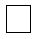 
Өзге тұлғаға (егер "Өзге тұлғаға" белгіленсе Тегі, аты, әкесінің аты (бар болған жағдайда), жеке 

сәйкестендіру нөмірі (бұдан әрі - ЖСН), телефон нөмірін, электрондық мекенжайын толтырыңыз)

 К иному лицу (если отмечено "К иному лицу" заполните Фамилию, имя, отчество, индивидуальный идентификационный номер (далее - ИИН), номер телефона, электронный адрес)
Өзге тұлғаға (егер "Өзге тұлғаға" белгіленсе Тегі, аты, әкесінің аты (бар болған жағдайда), жеке 

сәйкестендіру нөмірі (бұдан әрі - ЖСН), телефон нөмірін, электрондық мекенжайын толтырыңыз)

 К иному лицу (если отмечено "К иному лицу" заполните Фамилию, имя, отчество, индивидуальный идентификационный номер (далее - ИИН), номер телефона, электронный адрес)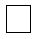 
Тегі, аты, әкесінің аты (бар болған жағдайда)

Фамилия, имя, отчество (при его наличии)
Тегі, аты, әкесінің аты (бар болған жағдайда)

Фамилия, имя, отчество (при его наличии)
Тегі, аты, әкесінің аты (бар болған жағдайда)

Фамилия, имя, отчество (при его наличии)
ЖСН

ИИН
ЖСН

ИИН
ЖСН

ИИН
Телефон нөмірі

Номер телефона
Телефон нөмірі

Номер телефона
Телефон нөмірі

Номер телефона
Электрондық мекенжайы 

Электронный адрес
Электрондық мекенжайы 

Электронный адрес
Электрондық мекенжайы 

Электронный адрес
Тауар өндірісі (қандай тауарлар екенін көрсетіңіз)

Производство товаров (укажите каких товаров) 
Қызмет көрсету (қандай қызметтер екенін көрсетіңіз)

Оказание услуг (укажите каких услуг)
Сауда (қандай тауарлармен екенін көрсетіңіз, бөлшек немесе көтерме сауда)

Торговля (укажите торговля какими товарами, оптом или в розницу)
Басқа (нақты не екенін көрсетіңіз)

Другое (укажите, что именно)
Тіркелген сәттегі қызметкерлер саны (адам)

Численность работников на момент регистрации (человек)
Тіркелген сәттен бастап жыл ішінде күтілетін 

қызметкерлердің тізімдік саны (адам)

Ожидаемую списочную численность работников в течение года 

с момента регистрации (человек)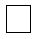 
Жүзеге асырады

 Осуществляет 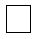 
Жүзеге асырмайды

 Не осуществляет
Алғашқы статистикалық деректерді таратуға келісеміз1

Согласны на распространение первичных статистических данных1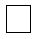 
Алғашқы статистикалық деректерді таратуға келіспейміз1

Не согласны на распространение первичных статистических данных1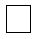 Приложение 2
к приказу Председателя Комитета
по статистике 
Министерства национальной экономики 
Республики Казахстан
от 6 ноября 2017 года № 157Приложение 3 
к приказу Председателя Комитета по статистике 
Министерства национальной экономики 
Республики Казахстан
от 6 ноября 2017 года № 157Қазақстан Республикасы 
Ұлттық экономика министрлігі 
Статистика комитеті төрағасының 
2017 жылғы 6 қарашадағы № 157 
бұйрығына 3-қосымша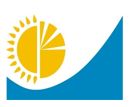 
Мемлекеттік статистика органдары құпиялылығына кепілдік береді

Конфиденциальность гарантируется органами государственной статистики

Жалпымемлекеттік статистикалық байқаудың статистикалық нысаны 

Статистическая форма общегосударственного статистического наблюдения
Мемлекеттік статистика органдары құпиялылығына кепілдік береді

Конфиденциальность гарантируется органами государственной статистики

Жалпымемлекеттік статистикалық байқаудың статистикалық нысаны 

Статистическая форма общегосударственного статистического наблюдения
Мемлекеттік статистика органдары құпиялылығына кепілдік береді

Конфиденциальность гарантируется органами государственной статистики

Жалпымемлекеттік статистикалық байқаудың статистикалық нысаны 

Статистическая форма общегосударственного статистического наблюдения
Мемлекеттік статистика органдары құпиялылығына кепілдік береді

Конфиденциальность гарантируется органами государственной статистики

Жалпымемлекеттік статистикалық байқаудың статистикалық нысаны 

Статистическая форма общегосударственного статистического наблюдения
Мемлекеттік статистика органдары құпиялылығына кепілдік береді

Конфиденциальность гарантируется органами государственной статистики

Жалпымемлекеттік статистикалық байқаудың статистикалық нысаны 

Статистическая форма общегосударственного статистического наблюдения
Мемлекеттік статистика органдары құпиялылығына кепілдік береді

Конфиденциальность гарантируется органами государственной статистики

Жалпымемлекеттік статистикалық байқаудың статистикалық нысаны 

Статистическая форма общегосударственного статистического наблюдения
Мемлекеттік статистика органдары құпиялылығына кепілдік береді

Конфиденциальность гарантируется органами государственной статистики

Жалпымемлекеттік статистикалық байқаудың статистикалық нысаны 

Статистическая форма общегосударственного статистического наблюдения
Мемлекеттік статистика органдары құпиялылығына кепілдік береді

Конфиденциальность гарантируется органами государственной статистики

Жалпымемлекеттік статистикалық байқаудың статистикалық нысаны 

Статистическая форма общегосударственного статистического наблюдения
Мемлекеттік статистика органдары құпиялылығына кепілдік береді

Конфиденциальность гарантируется органами государственной статистики

Жалпымемлекеттік статистикалық байқаудың статистикалық нысаны 

Статистическая форма общегосударственного статистического наблюдения
Мемлекеттік статистика органдары құпиялылығына кепілдік береді

Конфиденциальность гарантируется органами государственной статистики

Жалпымемлекеттік статистикалық байқаудың статистикалық нысаны 

Статистическая форма общегосударственного статистического наблюдения
Аумақтық статистика органына ұсынылады 

Представляется территориальному органу статистики
Аумақтық статистика органына ұсынылады 

Представляется территориальному органу статистики
Аумақтық статистика органына ұсынылады 

Представляется территориальному органу статистики
Аумақтық статистика органына ұсынылады 

Представляется территориальному органу статистики
Статистикалық нысан www.stat.gov.kz интернет-ресурсына орналастырылған 

Статистическая форма размещена на интернет-ресурсе www.stat.gov.kz 
Статистикалық нысан www.stat.gov.kz интернет-ресурсына орналастырылған 

Статистическая форма размещена на интернет-ресурсе www.stat.gov.kz 
Статистикалық нысан www.stat.gov.kz интернет-ресурсына орналастырылған 

Статистическая форма размещена на интернет-ресурсе www.stat.gov.kz 
Статистикалық нысан www.stat.gov.kz интернет-ресурсына орналастырылған 

Статистическая форма размещена на интернет-ресурсе www.stat.gov.kz 
Мемлекеттік статистиканың тиісті органдарына анық емес бастапқы статистикалық деректерді ұсыну және бастапқы статистикалық деректерді белгіленген мерзімде ұсынбау "Әкімшілік құқық бұзушылық туралы" Қазақстан Республикасы Кодексінің 497-бабында көзделген әкімшілік құқық бұзушылықтар болып табылады

Представление недостоверных и непредставление первичных статистических данных в соответствующие органы государственной статистики в установленный срок являются административными правонарушениями, предусмотренными статьей 497 Кодекса Республики Казахстан "Об административных правонарушениях"
Мемлекеттік статистиканың тиісті органдарына анық емес бастапқы статистикалық деректерді ұсыну және бастапқы статистикалық деректерді белгіленген мерзімде ұсынбау "Әкімшілік құқық бұзушылық туралы" Қазақстан Республикасы Кодексінің 497-бабында көзделген әкімшілік құқық бұзушылықтар болып табылады

Представление недостоверных и непредставление первичных статистических данных в соответствующие органы государственной статистики в установленный срок являются административными правонарушениями, предусмотренными статьей 497 Кодекса Республики Казахстан "Об административных правонарушениях"
Мемлекеттік статистиканың тиісті органдарына анық емес бастапқы статистикалық деректерді ұсыну және бастапқы статистикалық деректерді белгіленген мерзімде ұсынбау "Әкімшілік құқық бұзушылық туралы" Қазақстан Республикасы Кодексінің 497-бабында көзделген әкімшілік құқық бұзушылықтар болып табылады

Представление недостоверных и непредставление первичных статистических данных в соответствующие органы государственной статистики в установленный срок являются административными правонарушениями, предусмотренными статьей 497 Кодекса Республики Казахстан "Об административных правонарушениях"
Мемлекеттік статистиканың тиісті органдарына анық емес бастапқы статистикалық деректерді ұсыну және бастапқы статистикалық деректерді белгіленген мерзімде ұсынбау "Әкімшілік құқық бұзушылық туралы" Қазақстан Республикасы Кодексінің 497-бабында көзделген әкімшілік құқық бұзушылықтар болып табылады

Представление недостоверных и непредставление первичных статистических данных в соответствующие органы государственной статистики в установленный срок являются административными правонарушениями, предусмотренными статьей 497 Кодекса Республики Казахстан "Об административных правонарушениях"
Мемлекеттік статистиканың тиісті органдарына анық емес бастапқы статистикалық деректерді ұсыну және бастапқы статистикалық деректерді белгіленген мерзімде ұсынбау "Әкімшілік құқық бұзушылық туралы" Қазақстан Республикасы Кодексінің 497-бабында көзделген әкімшілік құқық бұзушылықтар болып табылады

Представление недостоверных и непредставление первичных статистических данных в соответствующие органы государственной статистики в установленный срок являются административными правонарушениями, предусмотренными статьей 497 Кодекса Республики Казахстан "Об административных правонарушениях"
Мемлекеттік статистиканың тиісті органдарына анық емес бастапқы статистикалық деректерді ұсыну және бастапқы статистикалық деректерді белгіленген мерзімде ұсынбау "Әкімшілік құқық бұзушылық туралы" Қазақстан Республикасы Кодексінің 497-бабында көзделген әкімшілік құқық бұзушылықтар болып табылады

Представление недостоверных и непредставление первичных статистических данных в соответствующие органы государственной статистики в установленный срок являются административными правонарушениями, предусмотренными статьей 497 Кодекса Республики Казахстан "Об административных правонарушениях"
Мемлекеттік статистиканың тиісті органдарына анық емес бастапқы статистикалық деректерді ұсыну және бастапқы статистикалық деректерді белгіленген мерзімде ұсынбау "Әкімшілік құқық бұзушылық туралы" Қазақстан Республикасы Кодексінің 497-бабында көзделген әкімшілік құқық бұзушылықтар болып табылады

Представление недостоверных и непредставление первичных статистических данных в соответствующие органы государственной статистики в установленный срок являются административными правонарушениями, предусмотренными статьей 497 Кодекса Республики Казахстан "Об административных правонарушениях"
Мемлекеттік статистиканың тиісті органдарына анық емес бастапқы статистикалық деректерді ұсыну және бастапқы статистикалық деректерді белгіленген мерзімде ұсынбау "Әкімшілік құқық бұзушылық туралы" Қазақстан Республикасы Кодексінің 497-бабында көзделген әкімшілік құқық бұзушылықтар болып табылады

Представление недостоверных и непредставление первичных статистических данных в соответствующие органы государственной статистики в установленный срок являются административными правонарушениями, предусмотренными статьей 497 Кодекса Республики Казахстан "Об административных правонарушениях"
Мемлекеттік статистиканың тиісті органдарына анық емес бастапқы статистикалық деректерді ұсыну және бастапқы статистикалық деректерді белгіленген мерзімде ұсынбау "Әкімшілік құқық бұзушылық туралы" Қазақстан Республикасы Кодексінің 497-бабында көзделген әкімшілік құқық бұзушылықтар болып табылады

Представление недостоверных и непредставление первичных статистических данных в соответствующие органы государственной статистики в установленный срок являются административными правонарушениями, предусмотренными статьей 497 Кодекса Республики Казахстан "Об административных правонарушениях"
Мемлекеттік статистиканың тиісті органдарына анық емес бастапқы статистикалық деректерді ұсыну және бастапқы статистикалық деректерді белгіленген мерзімде ұсынбау "Әкімшілік құқық бұзушылық туралы" Қазақстан Республикасы Кодексінің 497-бабында көзделген әкімшілік құқық бұзушылықтар болып табылады

Представление недостоверных и непредставление первичных статистических данных в соответствующие органы государственной статистики в установленный срок являются административными правонарушениями, предусмотренными статьей 497 Кодекса Республики Казахстан "Об административных правонарушениях"
Мемлекеттік статистиканың тиісті органдарына анық емес бастапқы статистикалық деректерді ұсыну және бастапқы статистикалық деректерді белгіленген мерзімде ұсынбау "Әкімшілік құқық бұзушылық туралы" Қазақстан Республикасы Кодексінің 497-бабында көзделген әкімшілік құқық бұзушылықтар болып табылады

Представление недостоверных и непредставление первичных статистических данных в соответствующие органы государственной статистики в установленный срок являются административными правонарушениями, предусмотренными статьей 497 Кодекса Республики Казахстан "Об административных правонарушениях"
Мемлекеттік статистиканың тиісті органдарына анық емес бастапқы статистикалық деректерді ұсыну және бастапқы статистикалық деректерді белгіленген мерзімде ұсынбау "Әкімшілік құқық бұзушылық туралы" Қазақстан Республикасы Кодексінің 497-бабында көзделген әкімшілік құқық бұзушылықтар болып табылады

Представление недостоверных и непредставление первичных статистических данных в соответствующие органы государственной статистики в установленный срок являются административными правонарушениями, предусмотренными статьей 497 Кодекса Республики Казахстан "Об административных правонарушениях"
Статистикалық нысан коды 131111136

Код статистической формы 131111136

 
Статистикалық нысан коды 131111136

Код статистической формы 131111136

 
Статистикалық нысан коды 131111136

Код статистической формы 131111136

 
Экономикалық қызмет түрлері туралы есеп

Отчет о видах экономической деятельности

1-СР
1-СР
1-СР
Жылына бір рет

Один раз в год
Жылына бір рет

Один раз в год
Жылына бір рет

Один раз в год
Есепті кезең 

Отчетный период
Есепті кезең 

Отчетный период
қаңтар-қыркүйек январь-сентябрь
қаңтар-қыркүйек январь-сентябрь
жыл

года
Есептік кезеңде тіркелген, ағымдағы жылдың 1-3 тоқсанында 2-ШК "Шағын кәсіпорынның қызметі туралы есеп" статистикалық нысанын тапсырғандарды қоспағанда, қызметкерлерінің саны 100 адамнан аспайтын, кәсіпкерлік қызметпен айналысатын заңды тұлғалар ұсынады

Представляют юридические лица, занимающиеся предпринимательской деятельностью с численностью работников не более 100 человек, за исключением, представивших статистическую форму "Отчет о деятельности малого предприятия" 2-МП в 1-3 квартале текущего года, а также зарегистрированных в отчетном периоде

Ұсыну мерзімі – есепті кезеңнен кейінгі 31 қазанға (қоса алғанда) дейін

Срок представления – до 31 октября (включительно) после отчетного периода

 
Есептік кезеңде тіркелген, ағымдағы жылдың 1-3 тоқсанында 2-ШК "Шағын кәсіпорынның қызметі туралы есеп" статистикалық нысанын тапсырғандарды қоспағанда, қызметкерлерінің саны 100 адамнан аспайтын, кәсіпкерлік қызметпен айналысатын заңды тұлғалар ұсынады

Представляют юридические лица, занимающиеся предпринимательской деятельностью с численностью работников не более 100 человек, за исключением, представивших статистическую форму "Отчет о деятельности малого предприятия" 2-МП в 1-3 квартале текущего года, а также зарегистрированных в отчетном периоде

Ұсыну мерзімі – есепті кезеңнен кейінгі 31 қазанға (қоса алғанда) дейін

Срок представления – до 31 октября (включительно) после отчетного периода

 
Есептік кезеңде тіркелген, ағымдағы жылдың 1-3 тоқсанында 2-ШК "Шағын кәсіпорынның қызметі туралы есеп" статистикалық нысанын тапсырғандарды қоспағанда, қызметкерлерінің саны 100 адамнан аспайтын, кәсіпкерлік қызметпен айналысатын заңды тұлғалар ұсынады

Представляют юридические лица, занимающиеся предпринимательской деятельностью с численностью работников не более 100 человек, за исключением, представивших статистическую форму "Отчет о деятельности малого предприятия" 2-МП в 1-3 квартале текущего года, а также зарегистрированных в отчетном периоде

Ұсыну мерзімі – есепті кезеңнен кейінгі 31 қазанға (қоса алғанда) дейін

Срок представления – до 31 октября (включительно) после отчетного периода

 
Есептік кезеңде тіркелген, ағымдағы жылдың 1-3 тоқсанында 2-ШК "Шағын кәсіпорынның қызметі туралы есеп" статистикалық нысанын тапсырғандарды қоспағанда, қызметкерлерінің саны 100 адамнан аспайтын, кәсіпкерлік қызметпен айналысатын заңды тұлғалар ұсынады

Представляют юридические лица, занимающиеся предпринимательской деятельностью с численностью работников не более 100 человек, за исключением, представивших статистическую форму "Отчет о деятельности малого предприятия" 2-МП в 1-3 квартале текущего года, а также зарегистрированных в отчетном периоде

Ұсыну мерзімі – есепті кезеңнен кейінгі 31 қазанға (қоса алғанда) дейін

Срок представления – до 31 октября (включительно) после отчетного периода

 
Есептік кезеңде тіркелген, ағымдағы жылдың 1-3 тоқсанында 2-ШК "Шағын кәсіпорынның қызметі туралы есеп" статистикалық нысанын тапсырғандарды қоспағанда, қызметкерлерінің саны 100 адамнан аспайтын, кәсіпкерлік қызметпен айналысатын заңды тұлғалар ұсынады

Представляют юридические лица, занимающиеся предпринимательской деятельностью с численностью работников не более 100 человек, за исключением, представивших статистическую форму "Отчет о деятельности малого предприятия" 2-МП в 1-3 квартале текущего года, а также зарегистрированных в отчетном периоде

Ұсыну мерзімі – есепті кезеңнен кейінгі 31 қазанға (қоса алғанда) дейін

Срок представления – до 31 октября (включительно) после отчетного периода

 
Есептік кезеңде тіркелген, ағымдағы жылдың 1-3 тоқсанында 2-ШК "Шағын кәсіпорынның қызметі туралы есеп" статистикалық нысанын тапсырғандарды қоспағанда, қызметкерлерінің саны 100 адамнан аспайтын, кәсіпкерлік қызметпен айналысатын заңды тұлғалар ұсынады

Представляют юридические лица, занимающиеся предпринимательской деятельностью с численностью работников не более 100 человек, за исключением, представивших статистическую форму "Отчет о деятельности малого предприятия" 2-МП в 1-3 квартале текущего года, а также зарегистрированных в отчетном периоде

Ұсыну мерзімі – есепті кезеңнен кейінгі 31 қазанға (қоса алғанда) дейін

Срок представления – до 31 октября (включительно) после отчетного периода

 
Есептік кезеңде тіркелген, ағымдағы жылдың 1-3 тоқсанында 2-ШК "Шағын кәсіпорынның қызметі туралы есеп" статистикалық нысанын тапсырғандарды қоспағанда, қызметкерлерінің саны 100 адамнан аспайтын, кәсіпкерлік қызметпен айналысатын заңды тұлғалар ұсынады

Представляют юридические лица, занимающиеся предпринимательской деятельностью с численностью работников не более 100 человек, за исключением, представивших статистическую форму "Отчет о деятельности малого предприятия" 2-МП в 1-3 квартале текущего года, а также зарегистрированных в отчетном периоде

Ұсыну мерзімі – есепті кезеңнен кейінгі 31 қазанға (қоса алғанда) дейін

Срок представления – до 31 октября (включительно) после отчетного периода

 
Есептік кезеңде тіркелген, ағымдағы жылдың 1-3 тоқсанында 2-ШК "Шағын кәсіпорынның қызметі туралы есеп" статистикалық нысанын тапсырғандарды қоспағанда, қызметкерлерінің саны 100 адамнан аспайтын, кәсіпкерлік қызметпен айналысатын заңды тұлғалар ұсынады

Представляют юридические лица, занимающиеся предпринимательской деятельностью с численностью работников не более 100 человек, за исключением, представивших статистическую форму "Отчет о деятельности малого предприятия" 2-МП в 1-3 квартале текущего года, а также зарегистрированных в отчетном периоде

Ұсыну мерзімі – есепті кезеңнен кейінгі 31 қазанға (қоса алғанда) дейін

Срок представления – до 31 октября (включительно) после отчетного периода

 
Есептік кезеңде тіркелген, ағымдағы жылдың 1-3 тоқсанында 2-ШК "Шағын кәсіпорынның қызметі туралы есеп" статистикалық нысанын тапсырғандарды қоспағанда, қызметкерлерінің саны 100 адамнан аспайтын, кәсіпкерлік қызметпен айналысатын заңды тұлғалар ұсынады

Представляют юридические лица, занимающиеся предпринимательской деятельностью с численностью работников не более 100 человек, за исключением, представивших статистическую форму "Отчет о деятельности малого предприятия" 2-МП в 1-3 квартале текущего года, а также зарегистрированных в отчетном периоде

Ұсыну мерзімі – есепті кезеңнен кейінгі 31 қазанға (қоса алғанда) дейін

Срок представления – до 31 октября (включительно) после отчетного периода

 
Есептік кезеңде тіркелген, ағымдағы жылдың 1-3 тоқсанында 2-ШК "Шағын кәсіпорынның қызметі туралы есеп" статистикалық нысанын тапсырғандарды қоспағанда, қызметкерлерінің саны 100 адамнан аспайтын, кәсіпкерлік қызметпен айналысатын заңды тұлғалар ұсынады

Представляют юридические лица, занимающиеся предпринимательской деятельностью с численностью работников не более 100 человек, за исключением, представивших статистическую форму "Отчет о деятельности малого предприятия" 2-МП в 1-3 квартале текущего года, а также зарегистрированных в отчетном периоде

Ұсыну мерзімі – есепті кезеңнен кейінгі 31 қазанға (қоса алғанда) дейін

Срок представления – до 31 октября (включительно) после отчетного периода

 
Есептік кезеңде тіркелген, ағымдағы жылдың 1-3 тоқсанында 2-ШК "Шағын кәсіпорынның қызметі туралы есеп" статистикалық нысанын тапсырғандарды қоспағанда, қызметкерлерінің саны 100 адамнан аспайтын, кәсіпкерлік қызметпен айналысатын заңды тұлғалар ұсынады

Представляют юридические лица, занимающиеся предпринимательской деятельностью с численностью работников не более 100 человек, за исключением, представивших статистическую форму "Отчет о деятельности малого предприятия" 2-МП в 1-3 квартале текущего года, а также зарегистрированных в отчетном периоде

Ұсыну мерзімі – есепті кезеңнен кейінгі 31 қазанға (қоса алғанда) дейін

Срок представления – до 31 октября (включительно) после отчетного периода

 
Есептік кезеңде тіркелген, ағымдағы жылдың 1-3 тоқсанында 2-ШК "Шағын кәсіпорынның қызметі туралы есеп" статистикалық нысанын тапсырғандарды қоспағанда, қызметкерлерінің саны 100 адамнан аспайтын, кәсіпкерлік қызметпен айналысатын заңды тұлғалар ұсынады

Представляют юридические лица, занимающиеся предпринимательской деятельностью с численностью работников не более 100 человек, за исключением, представивших статистическую форму "Отчет о деятельности малого предприятия" 2-МП в 1-3 квартале текущего года, а также зарегистрированных в отчетном периоде

Ұсыну мерзімі – есепті кезеңнен кейінгі 31 қазанға (қоса алғанда) дейін

Срок представления – до 31 октября (включительно) после отчетного периода

 
БСН коды

код БИН
1.Есепті кезеңдегі қызметкерлердің орташа алғандағы тізімдік санын көрсетіңіз, адам

 Укажите списочную численность работников в среднем за отчетный период, человек
1.Есепті кезеңдегі қызметкерлердің орташа алғандағы тізімдік санын көрсетіңіз, адам

 Укажите списочную численность работников в среднем за отчетный период, человек
1.Есепті кезеңдегі қызметкерлердің орташа алғандағы тізімдік санын көрсетіңіз, адам

 Укажите списочную численность работников в среднем за отчетный период, человек
1.Есепті кезеңдегі қызметкерлердің орташа алғандағы тізімдік санын көрсетіңіз, адам

 Укажите списочную численность работников в среднем за отчетный период, человек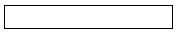 
2. Сіздің кәсіпорныңыз есепті кезеңде қандай да бір экономикалық қызмет түрін жүзеге асырды ма (өндірілген өнім, өткізілген тауар, көрсетілген қызметтер және басқа жүзеге асырылғанын) ("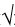 " белгісімен белгіленеді)

 В отчетном периоде осуществляло ли Ваше предприятие какую-либо экономическую деятельность (то есть, осуществляло производство продукции, реализацию товаров, оказание услуг и другое) (отмечается знаком "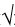 ")


2. Сіздің кәсіпорныңыз есепті кезеңде қандай да бір экономикалық қызмет түрін жүзеге асырды ма (өндірілген өнім, өткізілген тауар, көрсетілген қызметтер және басқа жүзеге асырылғанын) ("" белгісімен белгіленеді)

 В отчетном периоде осуществляло ли Ваше предприятие какую-либо экономическую деятельность (то есть, осуществляло производство продукции, реализацию товаров, оказание услуг и другое) (отмечается знаком "")


2. Сіздің кәсіпорныңыз есепті кезеңде қандай да бір экономикалық қызмет түрін жүзеге асырды ма (өндірілген өнім, өткізілген тауар, көрсетілген қызметтер және басқа жүзеге асырылғанын) ("" белгісімен белгіленеді)

 В отчетном периоде осуществляло ли Ваше предприятие какую-либо экономическую деятельность (то есть, осуществляло производство продукции, реализацию товаров, оказание услуг и другое) (отмечается знаком "")


2. Сіздің кәсіпорныңыз есепті кезеңде қандай да бір экономикалық қызмет түрін жүзеге асырды ма (өндірілген өнім, өткізілген тауар, көрсетілген қызметтер және басқа жүзеге асырылғанын) ("" белгісімен белгіленеді)

 В отчетном периоде осуществляло ли Ваше предприятие какую-либо экономическую деятельность (то есть, осуществляло производство продукции, реализацию товаров, оказание услуг и другое) (отмечается знаком "")


2. Сіздің кәсіпорныңыз есепті кезеңде қандай да бір экономикалық қызмет түрін жүзеге асырды ма (өндірілген өнім, өткізілген тауар, көрсетілген қызметтер және басқа жүзеге асырылғанын) ("" белгісімен белгіленеді)

 В отчетном периоде осуществляло ли Ваше предприятие какую-либо экономическую деятельность (то есть, осуществляло производство продукции, реализацию товаров, оказание услуг и другое) (отмечается знаком "")


2.1 жүзеге асырды

осуществляло 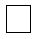 
2.2 жүзеге асырған жоқ

не осуществляло
2.2 жүзеге асырған жоқ

не осуществляло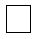 
Егер Сіз 2.1-тармақты толтырсаңыз, онда 3-тармаққа көшіңіз

 Если Вы заполнили пункт 2.1, то переходите к пункту 3
Егер Сіз 2.1-тармақты толтырсаңыз, онда 3-тармаққа көшіңіз

 Если Вы заполнили пункт 2.1, то переходите к пункту 3
Егер Сіз 2.1-тармақты толтырсаңыз, онда 3-тармаққа көшіңіз

 Если Вы заполнили пункт 2.1, то переходите к пункту 3
Егер Сіз 2.1-тармақты толтырсаңыз, онда 3-тармаққа көшіңіз

 Если Вы заполнили пункт 2.1, то переходите к пункту 3
Егер Сіз 2.1-тармақты толтырсаңыз, онда 3-тармаққа көшіңіз

 Если Вы заполнили пункт 2.1, то переходите к пункту 3
3. Егер Сіздің кәсіпорныңыз қандай да бір экономикалық қызмет түрін (өндірілген (өткізілген) тауар және (немесе) қызметтерді көрсетуді) жүзеге асырған болса, онда кестені толтырыңыз

 Если Ваше предприятие осуществляло какую-либо экономическую деятельность (производство (реализацию) товаров и (или) оказание услуг), то заполните таблицу
3. Егер Сіздің кәсіпорныңыз қандай да бір экономикалық қызмет түрін (өндірілген (өткізілген) тауар және (немесе) қызметтерді көрсетуді) жүзеге асырған болса, онда кестені толтырыңыз

 Если Ваше предприятие осуществляло какую-либо экономическую деятельность (производство (реализацию) товаров и (или) оказание услуг), то заполните таблицу
3. Егер Сіздің кәсіпорныңыз қандай да бір экономикалық қызмет түрін (өндірілген (өткізілген) тауар және (немесе) қызметтерді көрсетуді) жүзеге асырған болса, онда кестені толтырыңыз

 Если Ваше предприятие осуществляло какую-либо экономическую деятельность (производство (реализацию) товаров и (или) оказание услуг), то заполните таблицу
3. Егер Сіздің кәсіпорныңыз қандай да бір экономикалық қызмет түрін (өндірілген (өткізілген) тауар және (немесе) қызметтерді көрсетуді) жүзеге асырған болса, онда кестені толтырыңыз

 Если Ваше предприятие осуществляло какую-либо экономическую деятельность (производство (реализацию) товаров и (или) оказание услуг), то заполните таблицу
3. Егер Сіздің кәсіпорныңыз қандай да бір экономикалық қызмет түрін (өндірілген (өткізілген) тауар және (немесе) қызметтерді көрсетуді) жүзеге асырған болса, онда кестені толтырыңыз

 Если Ваше предприятие осуществляло какую-либо экономическую деятельность (производство (реализацию) товаров и (или) оказание услуг), то заполните таблицу
Р/с №

№

п/п

Экономикалық қызмет түрінің атауы

Наименование вида экономической деятельности

Экономикалық қызмет түрлерінің жалпы жіктеуіш коды (комитеттің ресми сайтында орналастырылған www.stat.gov.kz >>Жіктеуіштер>>Статистикалық жіктелімдер) Экономикалық қызмет түрлерінің номенклатурасына сәйкес толтырылады

Код Общего классификатора видов экономической деятельности (заполняется в соответствии с номенклатурой видов экономической деятельности, которая размещена на официальном сайте комитета www.stat.gov.kz >> Классификаторы >> Статистические классификации)

Есепті кезеңде өндірілген өнім, өткізілген тауар мен көрсетілген қызметтер көлемін көрсетіңіз, мың теңге

Укажите объем произведенной продукции, реализованных товаров и оказанных услуг за отчетный период, тысяч тенге

А
В
В
1
2
1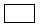 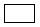 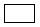 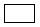 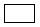 
2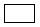 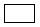 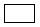 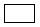 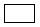 
3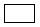 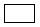 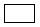 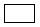 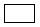 
4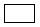 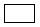 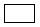 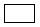 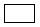 
5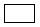 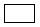 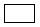 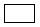 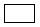 
6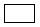 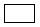 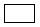 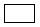 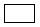 
7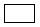 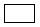 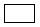 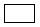 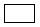 
Алғашқы статистикалық деректерді таратуға келісеміз1

Согласны на распространение первичных статистических данных1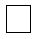 
Алғашқы статистикалық деректерді таратуға келіспейміз1

Не согласны на распространение первичных статистических данных1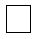 Приложение 4
к приказу Председателя Комитета по статистике 
Министерства национальной экономики 
Республики Казахстан
от 6 ноября 2017 года № 157Приложение 5 
к приказу Председателя Комитета по статистике 
Министерства национальной экономики 
Республики Казахстан
от 6 ноября 2017 года № 157Қазақстан Республикасы 
Ұлттық экономика министрлігі 
Статистика комитеті төрағасының 
2017 жылғы 6 қарашадағы № 157 
бұйрығына 5-қосымша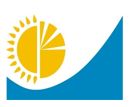 
Мемлекеттік статистика органдары құпиялылығына кепілдік береді

Конфиденциальность гарантируется органами государственной статистики

Жалпымемлекеттік статистикалық байқаудың статистикалық нысаны 

Статистическая форма общегосударственного статистического наблюдения
Мемлекеттік статистика органдары құпиялылығына кепілдік береді

Конфиденциальность гарантируется органами государственной статистики

Жалпымемлекеттік статистикалық байқаудың статистикалық нысаны 

Статистическая форма общегосударственного статистического наблюдения
Мемлекеттік статистика органдары құпиялылығына кепілдік береді

Конфиденциальность гарантируется органами государственной статистики

Жалпымемлекеттік статистикалық байқаудың статистикалық нысаны 

Статистическая форма общегосударственного статистического наблюдения
Мемлекеттік статистика органдары құпиялылығына кепілдік береді

Конфиденциальность гарантируется органами государственной статистики

Жалпымемлекеттік статистикалық байқаудың статистикалық нысаны 

Статистическая форма общегосударственного статистического наблюдения
Мемлекеттік статистика органдары құпиялылығына кепілдік береді

Конфиденциальность гарантируется органами государственной статистики

Жалпымемлекеттік статистикалық байқаудың статистикалық нысаны 

Статистическая форма общегосударственного статистического наблюдения
Мемлекеттік статистика органдары құпиялылығына кепілдік береді

Конфиденциальность гарантируется органами государственной статистики

Жалпымемлекеттік статистикалық байқаудың статистикалық нысаны 

Статистическая форма общегосударственного статистического наблюдения
Мемлекеттік статистика органдары құпиялылығына кепілдік береді

Конфиденциальность гарантируется органами государственной статистики

Жалпымемлекеттік статистикалық байқаудың статистикалық нысаны 

Статистическая форма общегосударственного статистического наблюдения
Мемлекеттік статистика органдары құпиялылығына кепілдік береді

Конфиденциальность гарантируется органами государственной статистики

Жалпымемлекеттік статистикалық байқаудың статистикалық нысаны 

Статистическая форма общегосударственного статистического наблюдения
Аумақтық статистика органына ұсынылады 

Представляется территориальному органу статистики
Аумақтық статистика органына ұсынылады 

Представляется территориальному органу статистики
Аумақтық статистика органына ұсынылады 

Представляется территориальному органу статистики
Статистикалық нысан www.stat.gov.kz интернет-ресурсына орналастырылған

Статистическая форма размещена на интернет-ресурсе www.stat.gov.kz
Статистикалық нысан www.stat.gov.kz интернет-ресурсына орналастырылған

Статистическая форма размещена на интернет-ресурсе www.stat.gov.kz
Статистикалық нысан www.stat.gov.kz интернет-ресурсына орналастырылған

Статистическая форма размещена на интернет-ресурсе www.stat.gov.kz
Мемлекеттік статистиканың тиісті органдарына анық емес бастапқы статистикалық деректерді ұсыну және бастапқы статистикалық деректерді белгіленген мерзімде ұсынбау "Әкімшілік құқық бұзушылық туралы" Қазақстан Республикасы Кодексінің 497-бабында көзделген әкімшілік құқық бұзушылықтар болып табылады

Представление недостоверных и непредставление первичных статистических данных в соответствующие органы государственной статистики в установленный срок являются административными правонарушениями, предусмотренными статьей 497 Кодекса Республики Казахстан "Об административных правонарушениях"
Мемлекеттік статистиканың тиісті органдарына анық емес бастапқы статистикалық деректерді ұсыну және бастапқы статистикалық деректерді белгіленген мерзімде ұсынбау "Әкімшілік құқық бұзушылық туралы" Қазақстан Республикасы Кодексінің 497-бабында көзделген әкімшілік құқық бұзушылықтар болып табылады

Представление недостоверных и непредставление первичных статистических данных в соответствующие органы государственной статистики в установленный срок являются административными правонарушениями, предусмотренными статьей 497 Кодекса Республики Казахстан "Об административных правонарушениях"
Мемлекеттік статистиканың тиісті органдарына анық емес бастапқы статистикалық деректерді ұсыну және бастапқы статистикалық деректерді белгіленген мерзімде ұсынбау "Әкімшілік құқық бұзушылық туралы" Қазақстан Республикасы Кодексінің 497-бабында көзделген әкімшілік құқық бұзушылықтар болып табылады

Представление недостоверных и непредставление первичных статистических данных в соответствующие органы государственной статистики в установленный срок являются административными правонарушениями, предусмотренными статьей 497 Кодекса Республики Казахстан "Об административных правонарушениях"
Мемлекеттік статистиканың тиісті органдарына анық емес бастапқы статистикалық деректерді ұсыну және бастапқы статистикалық деректерді белгіленген мерзімде ұсынбау "Әкімшілік құқық бұзушылық туралы" Қазақстан Республикасы Кодексінің 497-бабында көзделген әкімшілік құқық бұзушылықтар болып табылады

Представление недостоверных и непредставление первичных статистических данных в соответствующие органы государственной статистики в установленный срок являются административными правонарушениями, предусмотренными статьей 497 Кодекса Республики Казахстан "Об административных правонарушениях"
Мемлекеттік статистиканың тиісті органдарына анық емес бастапқы статистикалық деректерді ұсыну және бастапқы статистикалық деректерді белгіленген мерзімде ұсынбау "Әкімшілік құқық бұзушылық туралы" Қазақстан Республикасы Кодексінің 497-бабында көзделген әкімшілік құқық бұзушылықтар болып табылады

Представление недостоверных и непредставление первичных статистических данных в соответствующие органы государственной статистики в установленный срок являются административными правонарушениями, предусмотренными статьей 497 Кодекса Республики Казахстан "Об административных правонарушениях"
Мемлекеттік статистиканың тиісті органдарына анық емес бастапқы статистикалық деректерді ұсыну және бастапқы статистикалық деректерді белгіленген мерзімде ұсынбау "Әкімшілік құқық бұзушылық туралы" Қазақстан Республикасы Кодексінің 497-бабында көзделген әкімшілік құқық бұзушылықтар болып табылады

Представление недостоверных и непредставление первичных статистических данных в соответствующие органы государственной статистики в установленный срок являются административными правонарушениями, предусмотренными статьей 497 Кодекса Республики Казахстан "Об административных правонарушениях"
Мемлекеттік статистиканың тиісті органдарына анық емес бастапқы статистикалық деректерді ұсыну және бастапқы статистикалық деректерді белгіленген мерзімде ұсынбау "Әкімшілік құқық бұзушылық туралы" Қазақстан Республикасы Кодексінің 497-бабында көзделген әкімшілік құқық бұзушылықтар болып табылады

Представление недостоверных и непредставление первичных статистических данных в соответствующие органы государственной статистики в установленный срок являются административными правонарушениями, предусмотренными статьей 497 Кодекса Республики Казахстан "Об административных правонарушениях"
Мемлекеттік статистиканың тиісті органдарына анық емес бастапқы статистикалық деректерді ұсыну және бастапқы статистикалық деректерді белгіленген мерзімде ұсынбау "Әкімшілік құқық бұзушылық туралы" Қазақстан Республикасы Кодексінің 497-бабында көзделген әкімшілік құқық бұзушылықтар болып табылады

Представление недостоверных и непредставление первичных статистических данных в соответствующие органы государственной статистики в установленный срок являются административными правонарушениями, предусмотренными статьей 497 Кодекса Республики Казахстан "Об административных правонарушениях"
Мемлекеттік статистиканың тиісті органдарына анық емес бастапқы статистикалық деректерді ұсыну және бастапқы статистикалық деректерді белгіленген мерзімде ұсынбау "Әкімшілік құқық бұзушылық туралы" Қазақстан Республикасы Кодексінің 497-бабында көзделген әкімшілік құқық бұзушылықтар болып табылады

Представление недостоверных и непредставление первичных статистических данных в соответствующие органы государственной статистики в установленный срок являются административными правонарушениями, предусмотренными статьей 497 Кодекса Республики Казахстан "Об административных правонарушениях"
Мемлекеттік статистиканың тиісті органдарына анық емес бастапқы статистикалық деректерді ұсыну және бастапқы статистикалық деректерді белгіленген мерзімде ұсынбау "Әкімшілік құқық бұзушылық туралы" Қазақстан Республикасы Кодексінің 497-бабында көзделген әкімшілік құқық бұзушылықтар болып табылады

Представление недостоверных и непредставление первичных статистических данных в соответствующие органы государственной статистики в установленный срок являются административными правонарушениями, предусмотренными статьей 497 Кодекса Республики Казахстан "Об административных правонарушениях"
Статистикалық нысан коды 131106217

Код статистической формы 131106217
Статистикалық нысан коды 131106217

Код статистической формы 131106217
Шаруа немесе фермер қожалықтарындағы мал мен құстың,

ауыл шаруашылығы техникасының және құрылыстардың 
болуы туралы мәліметтер

6-ж (фермер) 
6-ж (фермер) 
Сведения о наличии скота и птицы, сельскохозяйственной техники и 
построек в крестьянских или фермерских хозяйствах
Сведения о наличии скота и птицы, сельскохозяйственной техники и 
построек в крестьянских или фермерских хозяйствах
Сведения о наличии скота и птицы, сельскохозяйственной техники и 
построек в крестьянских или фермерских хозяйствах
Сведения о наличии скота и птицы, сельскохозяйственной техники и 
построек в крестьянских или фермерских хозяйствах
Сведения о наличии скота и птицы, сельскохозяйственной техники и 
построек в крестьянских или фермерских хозяйствах
Сведения о наличии скота и птицы, сельскохозяйственной техники и 
построек в крестьянских или фермерских хозяйствах
Сведения о наличии скота и птицы, сельскохозяйственной техники и 
построек в крестьянских или фермерских хозяйствах
Сведения о наличии скота и птицы, сельскохозяйственной техники и 
построек в крестьянских или фермерских хозяйствах
Жартыжылдық

Полугодовая 
Жартыжылдық

Полугодовая 
Есепті кезең 

Отчетный период
жартыжылдық

полугодовая
жыл

год
Кенттердің, ауылдардың, ауылдық округтердің әкімдері есепті жылғы 1 қаңтардағы және 1 шілдедегі жағдай бойынша ұсынады

Представляют акимы поселков, сел, сельских округов по состоянию на 1 января и на 1 июля отчетного года
Кенттердің, ауылдардың, ауылдық округтердің әкімдері есепті жылғы 1 қаңтардағы және 1 шілдедегі жағдай бойынша ұсынады

Представляют акимы поселков, сел, сельских округов по состоянию на 1 января и на 1 июля отчетного года
Кенттердің, ауылдардың, ауылдық округтердің әкімдері есепті жылғы 1 қаңтардағы және 1 шілдедегі жағдай бойынша ұсынады

Представляют акимы поселков, сел, сельских округов по состоянию на 1 января и на 1 июля отчетного года
Кенттердің, ауылдардың, ауылдық округтердің әкімдері есепті жылғы 1 қаңтардағы және 1 шілдедегі жағдай бойынша ұсынады

Представляют акимы поселков, сел, сельских округов по состоянию на 1 января и на 1 июля отчетного года
Кенттердің, ауылдардың, ауылдық округтердің әкімдері есепті жылғы 1 қаңтардағы және 1 шілдедегі жағдай бойынша ұсынады

Представляют акимы поселков, сел, сельских округов по состоянию на 1 января и на 1 июля отчетного года
Кенттердің, ауылдардың, ауылдық округтердің әкімдері есепті жылғы 1 қаңтардағы және 1 шілдедегі жағдай бойынша ұсынады

Представляют акимы поселков, сел, сельских округов по состоянию на 1 января и на 1 июля отчетного года
Кенттердің, ауылдардың, ауылдық округтердің әкімдері есепті жылғы 1 қаңтардағы және 1 шілдедегі жағдай бойынша ұсынады

Представляют акимы поселков, сел, сельских округов по состоянию на 1 января и на 1 июля отчетного года
Кенттердің, ауылдардың, ауылдық округтердің әкімдері есепті жылғы 1 қаңтардағы және 1 шілдедегі жағдай бойынша ұсынады

Представляют акимы поселков, сел, сельских округов по состоянию на 1 января и на 1 июля отчетного года
Кенттердің, ауылдардың, ауылдық округтердің әкімдері есепті жылғы 1 қаңтардағы және 1 шілдедегі жағдай бойынша ұсынады

Представляют акимы поселков, сел, сельских округов по состоянию на 1 января и на 1 июля отчетного года
Кенттердің, ауылдардың, ауылдық округтердің әкімдері есепті жылғы 1 қаңтардағы және 1 шілдедегі жағдай бойынша ұсынады

Представляют акимы поселков, сел, сельских округов по состоянию на 1 января и на 1 июля отчетного года
Ұсыну мерзімі – есепті кезеңнен кейінгі 1-күнге дейін 

Срок представления – до 1 числа после отчетного периода
Ұсыну мерзімі – есепті кезеңнен кейінгі 1-күнге дейін 

Срок представления – до 1 числа после отчетного периода
Ұсыну мерзімі – есепті кезеңнен кейінгі 1-күнге дейін 

Срок представления – до 1 числа после отчетного периода
Ұсыну мерзімі – есепті кезеңнен кейінгі 1-күнге дейін 

Срок представления – до 1 числа после отчетного периода
Ұсыну мерзімі – есепті кезеңнен кейінгі 1-күнге дейін 

Срок представления – до 1 числа после отчетного периода
Ұсыну мерзімі – есепті кезеңнен кейінгі 1-күнге дейін 

Срок представления – до 1 числа после отчетного периода
Ұсыну мерзімі – есепті кезеңнен кейінгі 1-күнге дейін 

Срок представления – до 1 числа после отчетного периода
Ұсыну мерзімі – есепті кезеңнен кейінгі 1-күнге дейін 

Срок представления – до 1 числа после отчетного периода
Ұсыну мерзімі – есепті кезеңнен кейінгі 1-күнге дейін 

Срок представления – до 1 числа после отчетного периода
Ұсыну мерзімі – есепті кезеңнен кейінгі 1-күнге дейін 

Срок представления – до 1 числа после отчетного периода
БСН коды

Код БИН
Жол коды

Код строки

БСН (ЖСН)1

БИН (ИИН)1

Шаруашылықтың атауы 
Наименование хозяйства

Шаруа немесе фермер қожалығы басшысының тегі, аты, әкесінің аты 
Фамилия, имя, отчество (при его наличии) главы крестьянского или фермерского хозяйства

Шаруашылық басшысының жынысы 
Пол главы хозяйcтва

ӘАОЖ2

КАТО2

А
Б
В
Г
Д
Е
1
2
3
4
5
6
7
8
9
10
11
12
13
14
15
16
17
18
19
20
Жол коды

Код строки

Шаруашылықтың мекенжайы
Адрес хозяйства

Шаруашылықтың құрылған жылы
Год образования хозяйства

ЭҚЖЖ3 коды
Код ОКЭД3

Қызметкерлердің есепті жылдағы орташа тізімдік саны
Списочная численность работников в среднем за отчетный год

Ж
З
И
К
1
2
3
4
5
6
7
8
9
10
11
12
13
14
15
16
17
18
19
20
Жол коды

Код строки

Сүтті табынның ірі қара малы, тірі 
Скот крупный рогатый молочного стада, живой

Өзге де ірі қара мал мен енекелер, тірі 
Скот крупный рогатый прочий и буйволы, живые

Қойлар тірі, барлығы 
Овцы живые, голов

барлығы

всего

соның ішінде:

в том числе:

барлығы

всего

соның ішінде:

в том числе:

барлығы

всего

 

соның ішінде:

в том числе:

сүтті табынның сиырлары

коровы молочного стада

сүтті табынның бұқалары

быки-производители молочного стада

етті табынның сиырлары

коровы мясного стада

етті табынның бұқалары

быки-производители мясного стада

өгіздер волы

саулық қойлар овцематки

қошқарлар бараны-производители

1
2
3
4
5
6
7
8
9
10
1
2
3
4
5
6
7
8
9
10
11
12
13
14
15
16
17
18
19
20
Жол коды

Код строки

Ешкілер тірі, барлығы

Козы живые, голов

Жылқылар және өзге де жылқы тектес жануарлар, тірі

Лошади и животные семейства лошадиных прочие, живые

Түйелер және түйе тәрізділер, тірі

Верблюды и верблюдовые, живые

барлығы

всего

соның ішінде:

в том числе:

барлығы

всего

соның ішінде:

в том числе:

барлығы

всего

соның ішінде:

в том числе:

ешкілер

козоматки

текелер

козлы-производители

биелер

кобылы

тұқымдық айғырлар жеребцы-производители

аттар

мерины

інгендер верблюдоматки

буралар

верблюды-производители

11
12
13
14
15
16
17
18
19
20
1
2
3
4
5
6
7
8
9
10
11
12
13
14
15
16
17
18
19
20
Жол коды

Код строки

Шошқалар, тірі 
Свиньи, живые

Тірі үй құсы, барлығы

Домашняя птица живая, голов

барлығы

всего

соның ішінде:

в том числе:

барлығы

всего

соның ішінде:

в том числе:

тұқымды қабандар

хряки-производители

мегежіндер свиноматки

тірі тауықтар

куры, живые

күрке тауықтар индюки

қаздар, тірі

гуси, живые

үйректер

утки

мысыр тауықтар цесарки

барлығы

всего

аналық табынның мекиен-тауықтары куры-несушки родительского стада

21
22
23
24
25
26
27
28
29
30
1
2
3
4
5
6
7
8
9
10
11
12
13
14
15
16
17
18
19
20
Жол коды

Код строки

Фермада өсірілетін өзге де тірі малдар, барлығы

Животные прочие, выращиваемые на ферме живые, голов

Торда өсірілетін терісі бағалы аңдар

Звери пушные клеточного разведения

Балық және басқа су жануарларын аулау, кг

Улов рыбы и других водных животных, кг

соның ішінде:

в том числе:

барлығы

всего

соның ішінде:

в том числе

тірі үй қояндары

кролики домашние, живые

бөденелер

перепелки

түйеқұстар страусы

қырға-уылдар

фазаны

араның балұясы

пчело-

семьи

шаруашылықтарда өсірілген бұғылар олени, разведенные в хозяйствах

торда өсірілетін түлкілер

лисица клеточного разведения

торда өсірілетін қара түлкі

песец клеточного разведения

торда өсірілетін қара күзен

норка клеточного

разведения

31
32
33
34
35
36
37
38
39
40
41
1
2
3
4
5
6
7
8
9
10
11
12
13
14
15
16
17
18
19
20
Жол коды

Код строки

Ауыл шаруашылық ғимараттар4

Сельскохозяйственные здания 4

өсіруге арналған жылыжайлар
теплицы для выращивания

өсіруге арналған жылыжайлар
теплицы для выращивания

бірлік

единиц

сыйымды-лығы, тонна 
вместимость, тонна

бірлік

единиц

сыйымды-лығы, тонна 
вместимость, тонна

бірлік

единиц

сыйымды-лығы, тонна 
вместимость, тонна

бірлік

единиц

сыйымды-лығы, тонна 
вместимость, тонна

бірлік

единиц

сыйымды-лығы, шаршы метр 
вместимость, квадратный метр

бірлік

единиц

сыйымды-лығы, шаршы метр 
вместимость, квадратный метр

1
2
3
4
5
6
7
8
9
10
11
12
1
2
3
4
5
6
7
8
9
10
11
12
13
14
15
16
17
18
19
20
Жол коды

Код строки

Мал ұстауға арналған қоралар 5

Помещения для содержания животных 5

бірлік

единиц

сыйымды-лығы, мал орнының саны

вместимость, число скотомест

бірлік

единиц

сыйымды-лығы, мал орнының саны

вместимость, число скотомест

бірлік

единиц

сыйымды-лығы, мал орнының саны

вместимость, число скотомест

бірлік

единиц

сыйымды-лығы, құс орнының саны вместимость, число птицемест

бірлік

единиц

сыйымды-лығы, мал орнының саны

вместимость,

число скотомест

бірлік

единиц

сыйымды-лығы, мал орнының саны

вместимость, число скотомест

13
14
15
16
17
18
19
20
21
22
23
24
1
2
3
4
5
6
7
8
9
10
11
12
13
14
15
16
17
18
19
20
Жол коды

Код строки

Техниканың және өнімді қайта өңдеуге арналған жабдықтардың болуы, 6 бірлік 
Наличие техники и оборудования для переработки продукции,6 единиц

1
2
3
4
5
6
7
8
9
10
11
12
1
2
3
4
5
6
7
8
9
10
11
12
13
14
15
16
17
18
19
20
Жол коды

Код строки

Техниканың және өнімді қайта өңдеуге арналған жабдықтардың болуы,7 бірлік 
Наличие техники и оборудования для переработки продукции,7 единиц

13
14
15
16
17
18
19
20
21
22
23
1
2
3
4
5
6
7
8
9
10
11
12
13
14
15
16
17
18
19
20
Жол коды

Код строки

Ауыл шаруашылығы техникасын сақтауға арналған үй-жайлар, шаршы м9

Помещения для хранения сельскохозяйственной техники, кв.м9

Мұнай өнімдерін сақтауға арналған сыйымдылықтың болуы, тк. м10 Наличие емкостей для хранения нефтепродуктов, куб.м10

бірлік

единиц

алаңы 
шаршы м 
площадь, кв.м

бірлік

единиц

алаңы 
шаршы м 
площадь, кв.м

бірлік

единиц

алаңы

шаршы м 
площадь, кв.м

бірлік

единиц

жалпы сыйымдылығы, тк. м

общая емкость, куб.м

бірлік

единиц

жалпы сыйымдылығы, тк. м 
общая емкость, куб.м

1
2
3
4
5
6
7
8
9
10
1
2
3
4
5
6
7
8
9
10
11
12
13
14
15
16
17
18
19
20
Алғашқы статистикалық деректерді таратуға келісеміз11

Согласны на распространение первичных статистических данных11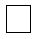 
Алғашқы статистикалық деректерді таратуға келіспейміз11

Не согласны на распространение первичных статистических данных11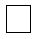 Приложение 6 
к приказу Председателя Комитета по статистике 
Министерства национальной экономики 
Республики Казахстан
от 6 ноября 2017 года № 157Приложение 7 
к приказу Председателя Комитета по статистике 
Министерства национальной экономики 
Республики Казахстан
от 6 ноября 2017 года № 157Қазақстан Республикасы 
Ұлттық экономика министрлігі 
Статистика комитеті төрағасының 
2017 жылғы 6 қарашадағы № 157 
бұйрығына 7-қосымша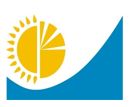 
Мемлекеттік статистика органдары құпиялылығына кепілдік береді

Конфиденциальность гарантируется органами государственной статистики

Жалпымемлекеттік статистикалық байқаудың статистикалық нысаны 

Статистическая форма общегосударственного статистического наблюдения
Мемлекеттік статистика органдары құпиялылығына кепілдік береді

Конфиденциальность гарантируется органами государственной статистики

Жалпымемлекеттік статистикалық байқаудың статистикалық нысаны 

Статистическая форма общегосударственного статистического наблюдения
Мемлекеттік статистика органдары құпиялылығына кепілдік береді

Конфиденциальность гарантируется органами государственной статистики

Жалпымемлекеттік статистикалық байқаудың статистикалық нысаны 

Статистическая форма общегосударственного статистического наблюдения
Мемлекеттік статистика органдары құпиялылығына кепілдік береді

Конфиденциальность гарантируется органами государственной статистики

Жалпымемлекеттік статистикалық байқаудың статистикалық нысаны 

Статистическая форма общегосударственного статистического наблюдения
Мемлекеттік статистика органдары құпиялылығына кепілдік береді

Конфиденциальность гарантируется органами государственной статистики

Жалпымемлекеттік статистикалық байқаудың статистикалық нысаны 

Статистическая форма общегосударственного статистического наблюдения
Мемлекеттік статистика органдары құпиялылығына кепілдік береді

Конфиденциальность гарантируется органами государственной статистики

Жалпымемлекеттік статистикалық байқаудың статистикалық нысаны 

Статистическая форма общегосударственного статистического наблюдения
Мемлекеттік статистика органдары құпиялылығына кепілдік береді

Конфиденциальность гарантируется органами государственной статистики

Жалпымемлекеттік статистикалық байқаудың статистикалық нысаны 

Статистическая форма общегосударственного статистического наблюдения
Мемлекеттік статистика органдары құпиялылығына кепілдік береді

Конфиденциальность гарантируется органами государственной статистики

Жалпымемлекеттік статистикалық байқаудың статистикалық нысаны 

Статистическая форма общегосударственного статистического наблюдения
Мемлекеттік статистика органдары құпиялылығына кепілдік береді

Конфиденциальность гарантируется органами государственной статистики

Жалпымемлекеттік статистикалық байқаудың статистикалық нысаны 

Статистическая форма общегосударственного статистического наблюдения
Мемлекеттік статистика органдары құпиялылығына кепілдік береді

Конфиденциальность гарантируется органами государственной статистики

Жалпымемлекеттік статистикалық байқаудың статистикалық нысаны 

Статистическая форма общегосударственного статистического наблюдения
Мемлекеттік статистика органдары құпиялылығына кепілдік береді

Конфиденциальность гарантируется органами государственной статистики

Жалпымемлекеттік статистикалық байқаудың статистикалық нысаны 

Статистическая форма общегосударственного статистического наблюдения
Мемлекеттік статистика органдары құпиялылығына кепілдік береді

Конфиденциальность гарантируется органами государственной статистики

Жалпымемлекеттік статистикалық байқаудың статистикалық нысаны 

Статистическая форма общегосударственного статистического наблюдения
Мемлекеттік статистика органдары құпиялылығына кепілдік береді

Конфиденциальность гарантируется органами государственной статистики

Жалпымемлекеттік статистикалық байқаудың статистикалық нысаны 

Статистическая форма общегосударственного статистического наблюдения
Аумақтық статистика органына ұсынылады 

Представляется территориальному органу статистики
Аумақтық статистика органына ұсынылады 

Представляется территориальному органу статистики
Аумақтық статистика органына ұсынылады 

Представляется территориальному органу статистики
Аумақтық статистика органына ұсынылады 

Представляется территориальному органу статистики
Аумақтық статистика органына ұсынылады 

Представляется территориальному органу статистики
Аумақтық статистика органына ұсынылады 

Представляется территориальному органу статистики
Статистикалық нысан www.stat.gov.kz интернет-ресурсына орналастырылған

Статистическая форма размещена на интернет-ресурсе www.stat.gov.kz
Статистикалық нысан www.stat.gov.kz интернет-ресурсына орналастырылған

Статистическая форма размещена на интернет-ресурсе www.stat.gov.kz
Статистикалық нысан www.stat.gov.kz интернет-ресурсына орналастырылған

Статистическая форма размещена на интернет-ресурсе www.stat.gov.kz
Статистикалық нысан www.stat.gov.kz интернет-ресурсына орналастырылған

Статистическая форма размещена на интернет-ресурсе www.stat.gov.kz
Статистикалық нысан www.stat.gov.kz интернет-ресурсына орналастырылған

Статистическая форма размещена на интернет-ресурсе www.stat.gov.kz
Статистикалық нысан www.stat.gov.kz интернет-ресурсына орналастырылған

Статистическая форма размещена на интернет-ресурсе www.stat.gov.kz
Мемлекеттік статистиканың тиісті органдарына анық емес бастапқы статистикалық деректерді ұсыну және бастапқы статистикалық деректерді белгіленген мерзімде ұсынбау "Әкімшілік құқық бұзушылық туралы" Қазақстан Республикасы Кодексінің 497-бабында көзделген әкімшілік құқық бұзушылықтар болып табылады

Представление недостоверных и непредставление первичных статистических данных в соответствующие органы государственной статистики в установленный срок являются административными правонарушениями, предусмотренными статьей 497 Кодекса Республики Казахстан "Об административных правонарушениях"
Мемлекеттік статистиканың тиісті органдарына анық емес бастапқы статистикалық деректерді ұсыну және бастапқы статистикалық деректерді белгіленген мерзімде ұсынбау "Әкімшілік құқық бұзушылық туралы" Қазақстан Республикасы Кодексінің 497-бабында көзделген әкімшілік құқық бұзушылықтар болып табылады

Представление недостоверных и непредставление первичных статистических данных в соответствующие органы государственной статистики в установленный срок являются административными правонарушениями, предусмотренными статьей 497 Кодекса Республики Казахстан "Об административных правонарушениях"
Мемлекеттік статистиканың тиісті органдарына анық емес бастапқы статистикалық деректерді ұсыну және бастапқы статистикалық деректерді белгіленген мерзімде ұсынбау "Әкімшілік құқық бұзушылық туралы" Қазақстан Республикасы Кодексінің 497-бабында көзделген әкімшілік құқық бұзушылықтар болып табылады

Представление недостоверных и непредставление первичных статистических данных в соответствующие органы государственной статистики в установленный срок являются административными правонарушениями, предусмотренными статьей 497 Кодекса Республики Казахстан "Об административных правонарушениях"
Мемлекеттік статистиканың тиісті органдарына анық емес бастапқы статистикалық деректерді ұсыну және бастапқы статистикалық деректерді белгіленген мерзімде ұсынбау "Әкімшілік құқық бұзушылық туралы" Қазақстан Республикасы Кодексінің 497-бабында көзделген әкімшілік құқық бұзушылықтар болып табылады

Представление недостоверных и непредставление первичных статистических данных в соответствующие органы государственной статистики в установленный срок являются административными правонарушениями, предусмотренными статьей 497 Кодекса Республики Казахстан "Об административных правонарушениях"
Мемлекеттік статистиканың тиісті органдарына анық емес бастапқы статистикалық деректерді ұсыну және бастапқы статистикалық деректерді белгіленген мерзімде ұсынбау "Әкімшілік құқық бұзушылық туралы" Қазақстан Республикасы Кодексінің 497-бабында көзделген әкімшілік құқық бұзушылықтар болып табылады

Представление недостоверных и непредставление первичных статистических данных в соответствующие органы государственной статистики в установленный срок являются административными правонарушениями, предусмотренными статьей 497 Кодекса Республики Казахстан "Об административных правонарушениях"
Мемлекеттік статистиканың тиісті органдарына анық емес бастапқы статистикалық деректерді ұсыну және бастапқы статистикалық деректерді белгіленген мерзімде ұсынбау "Әкімшілік құқық бұзушылық туралы" Қазақстан Республикасы Кодексінің 497-бабында көзделген әкімшілік құқық бұзушылықтар болып табылады

Представление недостоверных и непредставление первичных статистических данных в соответствующие органы государственной статистики в установленный срок являются административными правонарушениями, предусмотренными статьей 497 Кодекса Республики Казахстан "Об административных правонарушениях"
Мемлекеттік статистиканың тиісті органдарына анық емес бастапқы статистикалық деректерді ұсыну және бастапқы статистикалық деректерді белгіленген мерзімде ұсынбау "Әкімшілік құқық бұзушылық туралы" Қазақстан Республикасы Кодексінің 497-бабында көзделген әкімшілік құқық бұзушылықтар болып табылады

Представление недостоверных и непредставление первичных статистических данных в соответствующие органы государственной статистики в установленный срок являются административными правонарушениями, предусмотренными статьей 497 Кодекса Республики Казахстан "Об административных правонарушениях"
Мемлекеттік статистиканың тиісті органдарына анық емес бастапқы статистикалық деректерді ұсыну және бастапқы статистикалық деректерді белгіленген мерзімде ұсынбау "Әкімшілік құқық бұзушылық туралы" Қазақстан Республикасы Кодексінің 497-бабында көзделген әкімшілік құқық бұзушылықтар болып табылады

Представление недостоверных и непредставление первичных статистических данных в соответствующие органы государственной статистики в установленный срок являются административными правонарушениями, предусмотренными статьей 497 Кодекса Республики Казахстан "Об административных правонарушениях"
Мемлекеттік статистиканың тиісті органдарына анық емес бастапқы статистикалық деректерді ұсыну және бастапқы статистикалық деректерді белгіленген мерзімде ұсынбау "Әкімшілік құқық бұзушылық туралы" Қазақстан Республикасы Кодексінің 497-бабында көзделген әкімшілік құқық бұзушылықтар болып табылады

Представление недостоверных и непредставление первичных статистических данных в соответствующие органы государственной статистики в установленный срок являются административными правонарушениями, предусмотренными статьей 497 Кодекса Республики Казахстан "Об административных правонарушениях"
Мемлекеттік статистиканың тиісті органдарына анық емес бастапқы статистикалық деректерді ұсыну және бастапқы статистикалық деректерді белгіленген мерзімде ұсынбау "Әкімшілік құқық бұзушылық туралы" Қазақстан Республикасы Кодексінің 497-бабында көзделген әкімшілік құқық бұзушылықтар болып табылады

Представление недостоверных и непредставление первичных статистических данных в соответствующие органы государственной статистики в установленный срок являются административными правонарушениями, предусмотренными статьей 497 Кодекса Республики Казахстан "Об административных правонарушениях"
Мемлекеттік статистиканың тиісті органдарына анық емес бастапқы статистикалық деректерді ұсыну және бастапқы статистикалық деректерді белгіленген мерзімде ұсынбау "Әкімшілік құқық бұзушылық туралы" Қазақстан Республикасы Кодексінің 497-бабында көзделген әкімшілік құқық бұзушылықтар болып табылады

Представление недостоверных и непредставление первичных статистических данных в соответствующие органы государственной статистики в установленный срок являются административными правонарушениями, предусмотренными статьей 497 Кодекса Республики Казахстан "Об административных правонарушениях"
Мемлекеттік статистиканың тиісті органдарына анық емес бастапқы статистикалық деректерді ұсыну және бастапқы статистикалық деректерді белгіленген мерзімде ұсынбау "Әкімшілік құқық бұзушылық туралы" Қазақстан Республикасы Кодексінің 497-бабында көзделген әкімшілік құқық бұзушылықтар болып табылады

Представление недостоверных и непредставление первичных статистических данных в соответствующие органы государственной статистики в установленный срок являются административными правонарушениями, предусмотренными статьей 497 Кодекса Республики Казахстан "Об административных правонарушениях"
Мемлекеттік статистиканың тиісті органдарына анық емес бастапқы статистикалық деректерді ұсыну және бастапқы статистикалық деректерді белгіленген мерзімде ұсынбау "Әкімшілік құқық бұзушылық туралы" Қазақстан Республикасы Кодексінің 497-бабында көзделген әкімшілік құқық бұзушылықтар болып табылады

Представление недостоверных и непредставление первичных статистических данных в соответствующие органы государственной статистики в установленный срок являются административными правонарушениями, предусмотренными статьей 497 Кодекса Республики Казахстан "Об административных правонарушениях"
Мемлекеттік статистиканың тиісті органдарына анық емес бастапқы статистикалық деректерді ұсыну және бастапқы статистикалық деректерді белгіленген мерзімде ұсынбау "Әкімшілік құқық бұзушылық туралы" Қазақстан Республикасы Кодексінің 497-бабында көзделген әкімшілік құқық бұзушылықтар болып табылады

Представление недостоверных и непредставление первичных статистических данных в соответствующие органы государственной статистики в установленный срок являются административными правонарушениями, предусмотренными статьей 497 Кодекса Республики Казахстан "Об административных правонарушениях"
Статистикалық нысан коды 131106220

Код статистической формы 131106220
Статистикалық нысан коды 131106220

Код статистической формы 131106220
Статистикалық нысан коды 131106220

Код статистической формы 131106220
Үй шаруашылықтарында мал мен құстың, ауыл шаруашылығы техникасының және құрылыстардың болуы туралы мәліметтер

7-ж (халық) 

7-ж (население) 
7-ж (халық) 

7-ж (население) 
7-ж (халық) 

7-ж (население) 
Сведения о наличии скота и птицы, сельскохозяйственной техники и 
построек в домашних хозяйствах
Сведения о наличии скота и птицы, сельскохозяйственной техники и 
построек в домашних хозяйствах
Сведения о наличии скота и птицы, сельскохозяйственной техники и 
построек в домашних хозяйствах
Сведения о наличии скота и птицы, сельскохозяйственной техники и 
построек в домашних хозяйствах
Сведения о наличии скота и птицы, сельскохозяйственной техники и 
построек в домашних хозяйствах
Сведения о наличии скота и птицы, сельскохозяйственной техники и 
построек в домашних хозяйствах
Сведения о наличии скота и птицы, сельскохозяйственной техники и 
построек в домашних хозяйствах
Сведения о наличии скота и птицы, сельскохозяйственной техники и 
построек в домашних хозяйствах
Сведения о наличии скота и птицы, сельскохозяйственной техники и 
построек в домашних хозяйствах
Сведения о наличии скота и птицы, сельскохозяйственной техники и 
построек в домашних хозяйствах
Сведения о наличии скота и птицы, сельскохозяйственной техники и 
построек в домашних хозяйствах
Жартыжылдық

Полугодовая 
Жартыжылдық

Полугодовая 
Жартыжылдық

Полугодовая 
Есепті кезең 

Отчетный период
Есепті кезең 

Отчетный период
жартыжылдық

полугодовая
жыл

год
Кенттердің, ауылдардың, ауылдық округтердің әкімдері есепті жылғы 1 қаңтардағы және 1 шілдедегі жағдай бойынша ұсынады 

Представляют акимы поселков, сел, сельских округов по состоянию на 1 января и на 1 июля отчетного года
Кенттердің, ауылдардың, ауылдық округтердің әкімдері есепті жылғы 1 қаңтардағы және 1 шілдедегі жағдай бойынша ұсынады 

Представляют акимы поселков, сел, сельских округов по состоянию на 1 января и на 1 июля отчетного года
Кенттердің, ауылдардың, ауылдық округтердің әкімдері есепті жылғы 1 қаңтардағы және 1 шілдедегі жағдай бойынша ұсынады 

Представляют акимы поселков, сел, сельских округов по состоянию на 1 января и на 1 июля отчетного года
Кенттердің, ауылдардың, ауылдық округтердің әкімдері есепті жылғы 1 қаңтардағы және 1 шілдедегі жағдай бойынша ұсынады 

Представляют акимы поселков, сел, сельских округов по состоянию на 1 января и на 1 июля отчетного года
Кенттердің, ауылдардың, ауылдық округтердің әкімдері есепті жылғы 1 қаңтардағы және 1 шілдедегі жағдай бойынша ұсынады 

Представляют акимы поселков, сел, сельских округов по состоянию на 1 января и на 1 июля отчетного года
Кенттердің, ауылдардың, ауылдық округтердің әкімдері есепті жылғы 1 қаңтардағы және 1 шілдедегі жағдай бойынша ұсынады 

Представляют акимы поселков, сел, сельских округов по состоянию на 1 января и на 1 июля отчетного года
Кенттердің, ауылдардың, ауылдық округтердің әкімдері есепті жылғы 1 қаңтардағы және 1 шілдедегі жағдай бойынша ұсынады 

Представляют акимы поселков, сел, сельских округов по состоянию на 1 января и на 1 июля отчетного года
Кенттердің, ауылдардың, ауылдық округтердің әкімдері есепті жылғы 1 қаңтардағы және 1 шілдедегі жағдай бойынша ұсынады 

Представляют акимы поселков, сел, сельских округов по состоянию на 1 января и на 1 июля отчетного года
Кенттердің, ауылдардың, ауылдық округтердің әкімдері есепті жылғы 1 қаңтардағы және 1 шілдедегі жағдай бойынша ұсынады 

Представляют акимы поселков, сел, сельских округов по состоянию на 1 января и на 1 июля отчетного года
Кенттердің, ауылдардың, ауылдық округтердің әкімдері есепті жылғы 1 қаңтардағы және 1 шілдедегі жағдай бойынша ұсынады 

Представляют акимы поселков, сел, сельских округов по состоянию на 1 января и на 1 июля отчетного года
Кенттердің, ауылдардың, ауылдық округтердің әкімдері есепті жылғы 1 қаңтардағы және 1 шілдедегі жағдай бойынша ұсынады 

Представляют акимы поселков, сел, сельских округов по состоянию на 1 января и на 1 июля отчетного года
Кенттердің, ауылдардың, ауылдық округтердің әкімдері есепті жылғы 1 қаңтардағы және 1 шілдедегі жағдай бойынша ұсынады 

Представляют акимы поселков, сел, сельских округов по состоянию на 1 января и на 1 июля отчетного года
Кенттердің, ауылдардың, ауылдық округтердің әкімдері есепті жылғы 1 қаңтардағы және 1 шілдедегі жағдай бойынша ұсынады 

Представляют акимы поселков, сел, сельских округов по состоянию на 1 января и на 1 июля отчетного года
Кенттердің, ауылдардың, ауылдық округтердің әкімдері есепті жылғы 1 қаңтардағы және 1 шілдедегі жағдай бойынша ұсынады 

Представляют акимы поселков, сел, сельских округов по состоянию на 1 января и на 1 июля отчетного года
Ұсыну мерзімі – есепті кезеңнен кейінгі 1-күнге дейін

Срок представления – до 1 числа после отчетного периода
Ұсыну мерзімі – есепті кезеңнен кейінгі 1-күнге дейін

Срок представления – до 1 числа после отчетного периода
Ұсыну мерзімі – есепті кезеңнен кейінгі 1-күнге дейін

Срок представления – до 1 числа после отчетного периода
Ұсыну мерзімі – есепті кезеңнен кейінгі 1-күнге дейін

Срок представления – до 1 числа после отчетного периода
Ұсыну мерзімі – есепті кезеңнен кейінгі 1-күнге дейін

Срок представления – до 1 числа после отчетного периода
Ұсыну мерзімі – есепті кезеңнен кейінгі 1-күнге дейін

Срок представления – до 1 числа после отчетного периода
Ұсыну мерзімі – есепті кезеңнен кейінгі 1-күнге дейін

Срок представления – до 1 числа после отчетного периода
Ұсыну мерзімі – есепті кезеңнен кейінгі 1-күнге дейін

Срок представления – до 1 числа после отчетного периода
Ұсыну мерзімі – есепті кезеңнен кейінгі 1-күнге дейін

Срок представления – до 1 числа после отчетного периода
Ұсыну мерзімі – есепті кезеңнен кейінгі 1-күнге дейін

Срок представления – до 1 числа после отчетного периода
Ұсыну мерзімі – есепті кезеңнен кейінгі 1-күнге дейін

Срок представления – до 1 числа после отчетного периода
Ұсыну мерзімі – есепті кезеңнен кейінгі 1-күнге дейін

Срок представления – до 1 числа после отчетного периода
Ұсыну мерзімі – есепті кезеңнен кейінгі 1-күнге дейін

Срок представления – до 1 числа после отчетного периода
Ұсыну мерзімі – есепті кезеңнен кейінгі 1-күнге дейін

Срок представления – до 1 числа после отчетного периода
БСН коды

код БИН
БСН коды

код БИН
Жол коды

Код строки

Елді мекеннің коды (кенттер, ауылдар, ауылдық округтер үшін ӘАОЖ коды) 1
Код населенного пункта (для поселка, села, сельского округа код КАТО)1

Елді мекеннің атауы (кент, ауыл, ауылдық округ)

Наименование населенного пункта (поселка, села, сельского округа)

Кенттердегі, ауылдардағы, ауылдық округтердегі үй шаруашы-лықтарының саны
Количество домашних хозяйств в поселках, селах, сельских округах

Кенттердегі, ауылдардағы, ауылдық округтердегі малдары және құстары бар үй шаруашылық-тарының саны
Количество домашних хозяйств в поселках, селах, сельских округах, имеющих скот и птицу

Сүтті табынның ірі қара малы, тірі 
Скот крупный рогатый молочного стада, живой

Өзге де ірі қара мал мен енекелер, тірі 
Скот крупный рогатый прочий и буйволы, живые

барлығы

всего

соның ішінде:

в том числе:

барлығы

всего

соның ішінде:

в том числе:

сүтті табын-ның сиырлары коровы молочного стада

сүтті табынның бұқалары быки-производители молочного стада

етті табынның сиырлары

коровы мясного стада

етті табынның бұқалары быки-производители мясного стада

өгіз-дер волы

А
Б
В
Г
Д
1
2
3
4
5
6
7
1
2
3
4
5
6
7
8
9
10
11
12
13
14
15
16
17
18
19
20
Жол коды

Код строки

Қойлар тірі, барлығы 
 Овцы живые, голов

Ешкілер тірі, барлығы
Козы живые, голов

Жылқылар және өзге де жылқы тектес жануарлар, тірі

Лошади и животные семейства лошадиных прочие, живые

барлығы

всего

соның ішінде:

в том числе:

барлығы

всего

соның ішінде:

в том числе:

барлығы

всего

 

соның ішінде:

в том числе:

саулық қойлар овцематки

қошқарлар

бараны-производители

ешкілер козоматки

текелер

козлы-производители

биелер кобылы

тұқымдық айғырлар жеребцы-производители

аттар

мерины

8
9
10
11
12
13
14
15
16
17
1
2
3
4
5
6
7
8
9
10
11
12
13
14
15
16
17
18
19
20
Жол коды

Код строки

Түйелер және түйе тәрізділер, тірі Верблюды и верблюдовые, живые

Шошқалар, тірі 
Свиньи, живые

Тірі үй құсы, барлығы

Домашняя птица живая, голов

барлығы

всего

 

соның ішінде:

в том числе:

барлығы

всего

соның ішінде:

в том числе:

барлығы

всего

соның ішінде:

в том числе:

інгендер верблюдо-матки

буралар верблюды-производители

тұқымды қабандар

хряки-производители

мегежін-дер свиноматки

тауықтар, тірі

куры, живые

күрке тауықтар индюки

қаздар, тірі

гуси, живые

үйректер

утки

мысыр тауықтар цесарки

барлығы

всего

аналық табынның мекиен-тауықтары куры-несушки родительского стада

18
19
20
21
22
23
24
25
26
27
28
29
30
1
2
3
4
5
6
7
8
9
10
11
12
13
14
15
16
17
18
19
20
Жол коды

Код строки

Фермада өсірілетін өзге де тірі малдар, барлығы

Животные прочие, выращиваемые на ферме живые, голов

Торда өсірілетін терісі бағалы аңдар

Звери пушные клеточного разведения

Балық және басқа су жануарларын аулау, кг

Улов рыбы и других водных животных, кг

соның ішінде:

в том числе:

барлығы

всего

соның ішінде:

в том числе:

үй қоянда-ры, тірі

кролики домашние, живые

бөденелер

перепелки

түйеқұс-тар страусы

қырғауыл-дар

фазаны

араның балұясы

пчелосемьи

шаруашы-лықтарда өсірілген бұғылар олени, разведенные в хозяйствах

торда өсірілетін түлкілер лисица клеточного разведения

торда өсірілетін

қара түлкі

песец клеточного разведения

торда өсірілетін қара күзен

норка клеточного разведения

31
32
33
34
35
36
37
38
39
40
41
1
2
3
4
5
6
7
8
9
10
11
12
13
14
15
16
17
18
19
20
Жол коды

Код строки

Ауыл шаруашылығы техникалары2, бірлік

Сельскохозяйственная техника2, единиц

Тағам өнімдерін, сусындарды және темекі өнімдерін өңдеуге арналған жабдық3, бірлік

Оборудование для обработки продуктов пищевых, напитков и изделий табачных 3, единиц

1
2
3
4
5
6
7
8
9
10
11
1
2
3
4
5
6
7
8
9
10
11
12
13
14
15
16
17
18
19
20
Жол коды 
Код строки

Ауыл шаруашылық ғимараттар 4
Сельскохозяйственные здания 4

өсіруге арналған жылыжайлар
теплицы для выращивания

өсіруге арналған жылыжайлар
теплицы для выращивания

бірлік

единиц

cыйымды-лығы, тоннамен вместимость, тонн

бірлік

единиц

сыйымды-лығы, тонна 
вместимость, тонна

бірлік единиц

сыйымды-лығы, тонна 
вместимость, тонна

бірлік единиц

сыйымды-лығы, тонна 
вместимость, тонна

бірлік единиц

сыйымды-лығы, шаршы метр
вместимость, квадратный метр

бірлік единиц

сыйымдылығы, шаршы метр 
вместимость, квадратный метр

1
2
3
4
5
6
7
8
9
10
11
12
1
2
3
4
5
6
7
8
9
10
11
12
13
14
15
16
17
18
19
20
Жол коды

Код строки

Мал ұстауға арналған қоралар5

Помещения для содержания животных 5

бірлік единиц

сыйымды-лығы, мал орнының саны

вместимость, число скотомест

бірлік единиц

сыйымды-лығы, мал орнының саны

вместимость, число скотомест

бірлік единиц

сыйымды-лығы, мал орнының саны

вместимость, число скотомест

бірлік единиц

сыйымды-лығы, мал орнының саны

вместимость, число скотомест

бірлік

единиц

сыйымды-лығы, мал орнының саны

вместимость, число скотомест

бірлік

единиц

сыйымды-лығы, мал орнының саны

вместимость, число скотомест

13
14
15
16
17
18
19
20
21
22
23
24
1
2
3
4
5
6
7
8
9
10
11
12
13
14
15
16
17
18
19
20
Алғашқы статистикалық деректерді таратуға келісеміз6

Согласны на распространение первичных статистических данных6      

 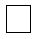 
Алғашқы статистикалық деректерді таратуға келіспейміз6

Не согласны на распространение первичных статистических данных6

 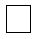 Приложение 8
к приказу Председателя Комитета 
по статистике Министерства национальной экономики 
Республики Казахстан
от 6 ноября 2017 года № 157
Пшеница в зерне 

Рожь в зерне 

Ячмень в зерне 

Овес в зерне 

Картофель 

Свекла 

Лук 

Морковь 

Капуста 

Фрукты
760 кг

690 кг

625 кг

450 кг

650 кг

600 кг

400 кг

550 кг

360-404 кг

350 кгПриложение 9 
к приказу Председателя Комитета по статистике 
Министерства национальной экономики 
Республики Казахстан
от 6 ноября 2017 года № 157Қазақстан Республикасы 
Ұлттық экономика министрлігі 
Статистика комитеті төрағасының 
2017 жылғы 6 қарашадағы № 157 
бұйрығына 9-қосымша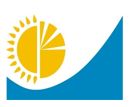 
Мемлекеттік статистика органдары құпиялылығына кепілдік береді

Конфиденциальность гарантируется органами государственной статистики

Жалпымемлекеттік статистикалық байқаудың статистикалық нысаны 

Статистическая форма общегосударственного статистического наблюдения
Мемлекеттік статистика органдары құпиялылығына кепілдік береді

Конфиденциальность гарантируется органами государственной статистики

Жалпымемлекеттік статистикалық байқаудың статистикалық нысаны 

Статистическая форма общегосударственного статистического наблюдения
Мемлекеттік статистика органдары құпиялылығына кепілдік береді

Конфиденциальность гарантируется органами государственной статистики

Жалпымемлекеттік статистикалық байқаудың статистикалық нысаны 

Статистическая форма общегосударственного статистического наблюдения
Мемлекеттік статистика органдары құпиялылығына кепілдік береді

Конфиденциальность гарантируется органами государственной статистики

Жалпымемлекеттік статистикалық байқаудың статистикалық нысаны 

Статистическая форма общегосударственного статистического наблюдения
Мемлекеттік статистика органдары құпиялылығына кепілдік береді

Конфиденциальность гарантируется органами государственной статистики

Жалпымемлекеттік статистикалық байқаудың статистикалық нысаны 

Статистическая форма общегосударственного статистического наблюдения
Мемлекеттік статистика органдары құпиялылығына кепілдік береді

Конфиденциальность гарантируется органами государственной статистики

Жалпымемлекеттік статистикалық байқаудың статистикалық нысаны 

Статистическая форма общегосударственного статистического наблюдения
Мемлекеттік статистика органдары құпиялылығына кепілдік береді

Конфиденциальность гарантируется органами государственной статистики

Жалпымемлекеттік статистикалық байқаудың статистикалық нысаны 

Статистическая форма общегосударственного статистического наблюдения
Мемлекеттік статистика органдары құпиялылығына кепілдік береді

Конфиденциальность гарантируется органами государственной статистики

Жалпымемлекеттік статистикалық байқаудың статистикалық нысаны 

Статистическая форма общегосударственного статистического наблюдения
Мемлекеттік статистика органдары құпиялылығына кепілдік береді

Конфиденциальность гарантируется органами государственной статистики

Жалпымемлекеттік статистикалық байқаудың статистикалық нысаны 

Статистическая форма общегосударственного статистического наблюдения
Аумақтық статистика органына ұсынылады 

Представляется территориальному органу статистики
Аумақтық статистика органына ұсынылады 

Представляется территориальному органу статистики
Аумақтық статистика органына ұсынылады 

Представляется территориальному органу статистики
Аумақтық статистика органына ұсынылады 

Представляется территориальному органу статистики
Статистикалық нысан www.stat.gov.kz интернет-ресурсына орналастырылған

Статистическая форма размещена на интернет-ресурсе www.stat.gov.kz
Статистикалық нысан www.stat.gov.kz интернет-ресурсына орналастырылған

Статистическая форма размещена на интернет-ресурсе www.stat.gov.kz
Статистикалық нысан www.stat.gov.kz интернет-ресурсына орналастырылған

Статистическая форма размещена на интернет-ресурсе www.stat.gov.kz
Статистикалық нысан www.stat.gov.kz интернет-ресурсына орналастырылған

Статистическая форма размещена на интернет-ресурсе www.stat.gov.kz
Мемлекеттік статистиканың тиісті органдарына анық емес бастапқы статистикалық деректерді ұсыну және бастапқы статистикалық деректерді белгіленген мерзімде ұсынбау "Әкімшілік құқық бұзушылық туралы" Қазақстан Республикасы Кодексінің 497-бабында көзделген әкімшілік құқық бұзушылықтар болып табылады

Представление недостоверных и непредставление первичных статистических данных в соответствующие органы государственной статистики в установленный срок являются административными правонарушениями, предусмотренными статьей 497 Кодекса Республики Казахстан "Об административных правонарушениях"
Мемлекеттік статистиканың тиісті органдарына анық емес бастапқы статистикалық деректерді ұсыну және бастапқы статистикалық деректерді белгіленген мерзімде ұсынбау "Әкімшілік құқық бұзушылық туралы" Қазақстан Республикасы Кодексінің 497-бабында көзделген әкімшілік құқық бұзушылықтар болып табылады

Представление недостоверных и непредставление первичных статистических данных в соответствующие органы государственной статистики в установленный срок являются административными правонарушениями, предусмотренными статьей 497 Кодекса Республики Казахстан "Об административных правонарушениях"
Мемлекеттік статистиканың тиісті органдарына анық емес бастапқы статистикалық деректерді ұсыну және бастапқы статистикалық деректерді белгіленген мерзімде ұсынбау "Әкімшілік құқық бұзушылық туралы" Қазақстан Республикасы Кодексінің 497-бабында көзделген әкімшілік құқық бұзушылықтар болып табылады

Представление недостоверных и непредставление первичных статистических данных в соответствующие органы государственной статистики в установленный срок являются административными правонарушениями, предусмотренными статьей 497 Кодекса Республики Казахстан "Об административных правонарушениях"
Мемлекеттік статистиканың тиісті органдарына анық емес бастапқы статистикалық деректерді ұсыну және бастапқы статистикалық деректерді белгіленген мерзімде ұсынбау "Әкімшілік құқық бұзушылық туралы" Қазақстан Республикасы Кодексінің 497-бабында көзделген әкімшілік құқық бұзушылықтар болып табылады

Представление недостоверных и непредставление первичных статистических данных в соответствующие органы государственной статистики в установленный срок являются административными правонарушениями, предусмотренными статьей 497 Кодекса Республики Казахстан "Об административных правонарушениях"
Мемлекеттік статистиканың тиісті органдарына анық емес бастапқы статистикалық деректерді ұсыну және бастапқы статистикалық деректерді белгіленген мерзімде ұсынбау "Әкімшілік құқық бұзушылық туралы" Қазақстан Республикасы Кодексінің 497-бабында көзделген әкімшілік құқық бұзушылықтар болып табылады

Представление недостоверных и непредставление первичных статистических данных в соответствующие органы государственной статистики в установленный срок являются административными правонарушениями, предусмотренными статьей 497 Кодекса Республики Казахстан "Об административных правонарушениях"
Мемлекеттік статистиканың тиісті органдарына анық емес бастапқы статистикалық деректерді ұсыну және бастапқы статистикалық деректерді белгіленген мерзімде ұсынбау "Әкімшілік құқық бұзушылық туралы" Қазақстан Республикасы Кодексінің 497-бабында көзделген әкімшілік құқық бұзушылықтар болып табылады

Представление недостоверных и непредставление первичных статистических данных в соответствующие органы государственной статистики в установленный срок являются административными правонарушениями, предусмотренными статьей 497 Кодекса Республики Казахстан "Об административных правонарушениях"
Мемлекеттік статистиканың тиісті органдарына анық емес бастапқы статистикалық деректерді ұсыну және бастапқы статистикалық деректерді белгіленген мерзімде ұсынбау "Әкімшілік құқық бұзушылық туралы" Қазақстан Республикасы Кодексінің 497-бабында көзделген әкімшілік құқық бұзушылықтар болып табылады

Представление недостоверных и непредставление первичных статистических данных в соответствующие органы государственной статистики в установленный срок являются административными правонарушениями, предусмотренными статьей 497 Кодекса Республики Казахстан "Об административных правонарушениях"
Мемлекеттік статистиканың тиісті органдарына анық емес бастапқы статистикалық деректерді ұсыну және бастапқы статистикалық деректерді белгіленген мерзімде ұсынбау "Әкімшілік құқық бұзушылық туралы" Қазақстан Республикасы Кодексінің 497-бабында көзделген әкімшілік құқық бұзушылықтар болып табылады

Представление недостоверных и непредставление первичных статистических данных в соответствующие органы государственной статистики в установленный срок являются административными правонарушениями, предусмотренными статьей 497 Кодекса Республики Казахстан "Об административных правонарушениях"
Мемлекеттік статистиканың тиісті органдарына анық емес бастапқы статистикалық деректерді ұсыну және бастапқы статистикалық деректерді белгіленген мерзімде ұсынбау "Әкімшілік құқық бұзушылық туралы" Қазақстан Республикасы Кодексінің 497-бабында көзделген әкімшілік құқық бұзушылықтар болып табылады

Представление недостоверных и непредставление первичных статистических данных в соответствующие органы государственной статистики в установленный срок являются административными правонарушениями, предусмотренными статьей 497 Кодекса Республики Казахстан "Об административных правонарушениях"
Мемлекеттік статистиканың тиісті органдарына анық емес бастапқы статистикалық деректерді ұсыну және бастапқы статистикалық деректерді белгіленген мерзімде ұсынбау "Әкімшілік құқық бұзушылық туралы" Қазақстан Республикасы Кодексінің 497-бабында көзделген әкімшілік құқық бұзушылықтар болып табылады

Представление недостоверных и непредставление первичных статистических данных в соответствующие органы государственной статистики в установленный срок являются административными правонарушениями, предусмотренными статьей 497 Кодекса Республики Казахстан "Об административных правонарушениях"
Статистикалық нысан коды 131112218

Код статистической формы 131112218
Статистикалық нысан коды 131112218

Код статистической формы 131112218
Статистикалық нысан коды 131112218

Код статистической формы 131112218
Шаруа немесе фермер қожалықтарында жер алқаптарының және егістік алаңдарының болуы туралы мәліметтер

6-р (фермер) 
6-р (фермер) 
6-р (фермер) 
Сведения о наличии земельных угодий и посевных площадях 
в крестьянских или фермерских хозяйствах
Сведения о наличии земельных угодий и посевных площадях 
в крестьянских или фермерских хозяйствах
Сведения о наличии земельных угодий и посевных площадях 
в крестьянских или фермерских хозяйствах
Сведения о наличии земельных угодий и посевных площадях 
в крестьянских или фермерских хозяйствах
Сведения о наличии земельных угодий и посевных площадях 
в крестьянских или фермерских хозяйствах
Сведения о наличии земельных угодий и посевных площадях 
в крестьянских или фермерских хозяйствах
Сведения о наличии земельных угодий и посевных площадях 
в крестьянских или фермерских хозяйствах
Жылдық

Годовая 
Жылдық

Годовая 
Жылдық

Годовая 
Есепті кезең 

Отчетный период
Есепті кезең 

Отчетный период
жыл

год
Кенттердің, ауылдардың, ауылдық округтердің әкімдері есепті жылғы 1 шілдедегі жағдай бойынша ұсынады 

Представляют акимы поселков, сел, сельских округов по состоянию на 1 июля отчетного года
Кенттердің, ауылдардың, ауылдық округтердің әкімдері есепті жылғы 1 шілдедегі жағдай бойынша ұсынады 

Представляют акимы поселков, сел, сельских округов по состоянию на 1 июля отчетного года
Кенттердің, ауылдардың, ауылдық округтердің әкімдері есепті жылғы 1 шілдедегі жағдай бойынша ұсынады 

Представляют акимы поселков, сел, сельских округов по состоянию на 1 июля отчетного года
Кенттердің, ауылдардың, ауылдық округтердің әкімдері есепті жылғы 1 шілдедегі жағдай бойынша ұсынады 

Представляют акимы поселков, сел, сельских округов по состоянию на 1 июля отчетного года
Кенттердің, ауылдардың, ауылдық округтердің әкімдері есепті жылғы 1 шілдедегі жағдай бойынша ұсынады 

Представляют акимы поселков, сел, сельских округов по состоянию на 1 июля отчетного года
Кенттердің, ауылдардың, ауылдық округтердің әкімдері есепті жылғы 1 шілдедегі жағдай бойынша ұсынады 

Представляют акимы поселков, сел, сельских округов по состоянию на 1 июля отчетного года
Кенттердің, ауылдардың, ауылдық округтердің әкімдері есепті жылғы 1 шілдедегі жағдай бойынша ұсынады 

Представляют акимы поселков, сел, сельских округов по состоянию на 1 июля отчетного года
Кенттердің, ауылдардың, ауылдық округтердің әкімдері есепті жылғы 1 шілдедегі жағдай бойынша ұсынады 

Представляют акимы поселков, сел, сельских округов по состоянию на 1 июля отчетного года
Кенттердің, ауылдардың, ауылдық округтердің әкімдері есепті жылғы 1 шілдедегі жағдай бойынша ұсынады 

Представляют акимы поселков, сел, сельских округов по состоянию на 1 июля отчетного года
Кенттердің, ауылдардың, ауылдық округтердің әкімдері есепті жылғы 1 шілдедегі жағдай бойынша ұсынады 

Представляют акимы поселков, сел, сельских округов по состоянию на 1 июля отчетного года
Ұсыну мерзімі – есепті кезеңнен кейінгі 1-күнге дейін

Срок представления – до 1 числа после отчетного периода
Ұсыну мерзімі – есепті кезеңнен кейінгі 1-күнге дейін

Срок представления – до 1 числа после отчетного периода
Ұсыну мерзімі – есепті кезеңнен кейінгі 1-күнге дейін

Срок представления – до 1 числа после отчетного периода
Ұсыну мерзімі – есепті кезеңнен кейінгі 1-күнге дейін

Срок представления – до 1 числа после отчетного периода
Ұсыну мерзімі – есепті кезеңнен кейінгі 1-күнге дейін

Срок представления – до 1 числа после отчетного периода
Ұсыну мерзімі – есепті кезеңнен кейінгі 1-күнге дейін

Срок представления – до 1 числа после отчетного периода
Ұсыну мерзімі – есепті кезеңнен кейінгі 1-күнге дейін

Срок представления – до 1 числа после отчетного периода
Ұсыну мерзімі – есепті кезеңнен кейінгі 1-күнге дейін

Срок представления – до 1 числа после отчетного периода
Ұсыну мерзімі – есепті кезеңнен кейінгі 1-күнге дейін

Срок представления – до 1 числа после отчетного периода
Ұсыну мерзімі – есепті кезеңнен кейінгі 1-күнге дейін

Срок представления – до 1 числа после отчетного периода
БСН коды код БИН
БСН коды код БИН
Жол коды

Код строки

БСН (ЖСН)1 
БИН (ИИН)1

Шаруашылықтың атауы 
Наименование хозяйства

Шаруа немесе фермер қожалығы басшысының тегі, аты, әкесінің аты (бар болған жағдайда) 
Фамилия, имя, отчество (при его наличии) главы крестьянского или фермерского хозяйства

Шаруашылық басшысының жынысы 
Пол главы хозяйства

ӘАОЖ2 
КАТО2

А
Б
В
Г
Д
Е
1
2
3
4
5
6
7
8
9
10
11
12
13
14
15
16
17
18
19
20
Жол коды

Код строки

Шаруашылықтың мекенжайы
Адрес хозяйства

Шаруашылықтың құрылған жылы
Год образования хозяйства

ЭҚЖЖ3 коды
Код ОКЭД3

Қызметкерлердің есепті жылдағы орташа тізімдік саны
Списочная численность работников в среднем за отчетный год

Ж
З
И
К
1
2
3
4
5
6
7
8
9
10
11
12
13
14
15
16
17
18
19
20
Жол коды

Код строки

1 қаңтарға жеке меншікке жататын барлық жер, га (0,1-ге дейінгі дәлдікпен)

Всего земли, находящейся в личной собственности на 1 января, га (с точностью до 0,1)

соның ішінде:

в том числе:

жалға берілген жерлер (3-бағаннан)

сдано в аренду земли (из графы 3)

жалға алынған жерлер (3- бағаннан)

взято в аренду земли (из графы 3)

құрылыс үшін

под постройками

ауыл шаруашылығы пайдаланылатын алқаптары үшін

под сельскохозяйственными угодьями

соның ішінде:

в том числе:

егістік жерлер пашни

көпжылдық екпе ағаштар многолетние насаждения

тыңайған жерлер

залежь

жайылымдар пастбища

 

пішендік жерлер

сенокосы

өзге де жерлер прочие земли

1
2
3
4
5
6
7
8
9
10
11
1
2
3
4
5
6
7
8
9
10
11
12
13
14
15
16
17
18
19
20
Жол

коды

Код строки

1 шілдеге ауылшаруашылық дақылдарының егістік алаңы, барлығы, га (0,1-ге дейінгі дәлдікпен) Посевные площади сельскохозяйственных культур всего на 1 июля, га (с точностью до 0,1)

одан:

из нее:

дәнді (күрішті қоспағанда) және бұршақты дақылдар және майлы тұқымдар зерновые (за исключением риса), бобовые культуры и семена масличные

соның ішінде:

в том числе:

бидай пшеница

 

жүгері (маис) кукуруза (маис)

арпа ячмень

қара бидай рожь

сұлы

овес

қонақ жүгері сорго (джугара)

тары

просо

қарақұмық гречиха

тритикале (бидай-қара бидай буданы) тритикале (пшенично-ржаной гибрид)

масақтылар қоспасы

смесь колосовых

жасыл ірі бұршақ көкөністер (жаңа піскен)

овощи бобовые зеленые (свежие)

кептірілген бұршақты көкөністер

овощи бобовые сушеные

12
13
14
15
16
17
18
19
20
21
22
23
24
25
26
1
2
3
4
5
6
7
8
9
10
11
12
13
14
15
16
17
18
19
20
Жол коды

Код строки

майлы дақылдар

культуры масличные

соның ішінде:

в том числе:

Ақталмаған күріш

Рис, необрушенный

шашақты зығырдың тұқымдары

семена льна-кудряша

қыша тұқымдары

семена горчицы

рапс тұқымдары

семена рапса

күнбағыстың тұқымдары

семена подсолнечника

мақсары тұқымдары

семена сафлора

соя бұршақтары

бобы соевые

жер жаңғағы

орехи земляные

27
28
29
30
31
32
33
34
35
36
1
2
3
4
5
6
7
8
9
10
11
12
13
14
15
16
17
18
19
20
Жол коды

Код строки

Көкөністер және бақша дақылдары, тамыржемістілер және түйнекжемістілер

Овощи и бахчевые, корнеплоды и клубнеплоды

соның ішінде:

в том числе:

қырыққабат

капуста

бұрыштар

перцы

ашық топырақтың қиярлары

огурцы открытого грунта

баялдылар

баклажаны

ашық топырақтың қызанақтары

помидоры открытого грунта

асқабақ

тыква

кәділер

кабачки

асханалық сәбіз

морковь столовая

сарымсақ

чеснок

басты пияз

лук репчатый

37
38
39
40
41
42
43
44
45
46
47
1
2
3
4
5
6
7
8
9
10
11
12
13
14
15
16
17
18
19
20
Жол

коды

Код строки

соның ішінде:

в том числе:

Темекі

Табак

Тұқымнан тазаланған немесе тазаланбаған мақта

Хлопок, очищенный или не очищенный от семян

шомыр, шалғам

редис, редька

асханалық қызылша

свекла столовая

бақша дақылдары

бахчевые культуры

картоп

картофель

қант қызылшасы

свекла сахарная

саңырауқұлақтар

грибы

48
49
50
51
52
53
54
55
56
57
1
2
3
4
5
6
7
8
9
10
11
12
13
14
15
16
17
18
19
20
Жол

коды

Код строки

Азықтық дақылдар Культуры кормовые

соның ішінде:

в том числе:

Кесілген гүлдер және түйнектер; гүлдердің тұқымдары

Цветы и цветочные бутоны, срезанные; семена цветов

азықтық тамыржемісті дақылдар

культуры кормовые корнеплодные

азықтық бақша дақылдары

культуры кормовые бахчевые

азықтық дәнді дақылдар

культуры кормовые зерновые

азықтық дәнді бұршақ дақылдары

культуры кормовые зернобобовые

сүрлемге арналған азық дақылдары (жүгерісіз)

культуры кормовые на силос (без кукурузы)

азықтық жүгері

кукуруза на корм

пішен

сено

58
59
60
61
62
63
64
65
66
67
1
2
3
4
5
6
7
8
9
10
11
12
13
14
15
16
17
18
19
20
Жол коды

Код строки

Көп жылғы дақылдар

Культуры многолетние

соның ішінде:

в том числе:

жүзім

виноград

алмалар

яблоки

алмұрттар

груши

өрік

абрикосы

шие

вишня

шабдалы

персики

қара өрік

сливы

өзге де жемістер және жидектер

ягоды и плоды прочие

соның ішінде:

в том числе:

жаңғақтар

орехи

таңқурай

малина

қой бүлдірген (құлпынай)

земляника (клубника)

қарақат смородина

68
69
70
71
72
73
74
75
76
77
78
79
80
81
82
83
1
2
3
4
5
6
7
8
9
10
11
12
13
14
15
16
17
18
19
20
Алғашқы статистикалық деректерді таратуға келісеміз4

Согласны на распространение первичных статистических данных4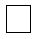 
Алғашқы статистикалық деректерді таратуға келіспейміз4

Не согласны на распространение первичных статистических данных4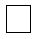 Приложение 10
к приказу Председателя Комитета 
по статистике Министерства национальной экономики 
Республики Казахстан      
от 6 ноября 2017 года № 157Приложение 11 
к приказу Председателя Комитета по статистике 
Министерства национальной экономики 
Республики Казахстан
от 6 ноября 2017 года № 157Қазақстан Республикасы 
Ұлттық экономика министрлігі 
Статистика комитеті төрағасының 
2017 жылғы 6 қарашадағы № 157 
бұйрығына 11-қосымша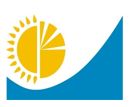 
Мемлекеттік статистика органдары құпиялылығына кепілдік береді

Конфиденциальность гарантируется органами государственной статистики

Жалпымемлекеттік статистикалық байқаудың статистикалық нысаны 

Статистическая форма общегосударственного статистического наблюдения
Мемлекеттік статистика органдары құпиялылығына кепілдік береді

Конфиденциальность гарантируется органами государственной статистики

Жалпымемлекеттік статистикалық байқаудың статистикалық нысаны 

Статистическая форма общегосударственного статистического наблюдения
Мемлекеттік статистика органдары құпиялылығына кепілдік береді

Конфиденциальность гарантируется органами государственной статистики

Жалпымемлекеттік статистикалық байқаудың статистикалық нысаны 

Статистическая форма общегосударственного статистического наблюдения
Мемлекеттік статистика органдары құпиялылығына кепілдік береді

Конфиденциальность гарантируется органами государственной статистики

Жалпымемлекеттік статистикалық байқаудың статистикалық нысаны 

Статистическая форма общегосударственного статистического наблюдения
Мемлекеттік статистика органдары құпиялылығына кепілдік береді

Конфиденциальность гарантируется органами государственной статистики

Жалпымемлекеттік статистикалық байқаудың статистикалық нысаны 

Статистическая форма общегосударственного статистического наблюдения
Мемлекеттік статистика органдары құпиялылығына кепілдік береді

Конфиденциальность гарантируется органами государственной статистики

Жалпымемлекеттік статистикалық байқаудың статистикалық нысаны 

Статистическая форма общегосударственного статистического наблюдения
Мемлекеттік статистика органдары құпиялылығына кепілдік береді

Конфиденциальность гарантируется органами государственной статистики

Жалпымемлекеттік статистикалық байқаудың статистикалық нысаны 

Статистическая форма общегосударственного статистического наблюдения
Мемлекеттік статистика органдары құпиялылығына кепілдік береді

Конфиденциальность гарантируется органами государственной статистики

Жалпымемлекеттік статистикалық байқаудың статистикалық нысаны 

Статистическая форма общегосударственного статистического наблюдения
Мемлекеттік статистика органдары құпиялылығына кепілдік береді

Конфиденциальность гарантируется органами государственной статистики

Жалпымемлекеттік статистикалық байқаудың статистикалық нысаны 

Статистическая форма общегосударственного статистического наблюдения
Аумақтық статистика органына ұсынылады 

Представляется территориальному органу статистики
Аумақтық статистика органына ұсынылады 

Представляется территориальному органу статистики
Аумақтық статистика органына ұсынылады 

Представляется территориальному органу статистики
Аумақтық статистика органына ұсынылады 

Представляется территориальному органу статистики
Аумақтық статистика органына ұсынылады 

Представляется территориальному органу статистики
Аумақтық статистика органына ұсынылады 

Представляется территориальному органу статистики
Статистикалық нысан www.stat.gov.kz интернет-ресурсына орналастырылған

Статистическая форма размещена на интернет-ресурсе www.stat.gov.kz
Статистикалық нысан www.stat.gov.kz интернет-ресурсына орналастырылған

Статистическая форма размещена на интернет-ресурсе www.stat.gov.kz
Статистикалық нысан www.stat.gov.kz интернет-ресурсына орналастырылған

Статистическая форма размещена на интернет-ресурсе www.stat.gov.kz
Статистикалық нысан www.stat.gov.kz интернет-ресурсына орналастырылған

Статистическая форма размещена на интернет-ресурсе www.stat.gov.kz
Статистикалық нысан www.stat.gov.kz интернет-ресурсына орналастырылған

Статистическая форма размещена на интернет-ресурсе www.stat.gov.kz
Статистикалық нысан www.stat.gov.kz интернет-ресурсына орналастырылған

Статистическая форма размещена на интернет-ресурсе www.stat.gov.kz
Мемлекеттік статистиканың тиісті органдарына анық емес бастапқы статистикалық деректерді ұсыну және бастапқы статистикалық деректерді белгіленген мерзімде ұсынбау "Әкімшілік құқық бұзушылық туралы" Қазақстан Республикасы Кодексінің 497-бабында көзделген әкімшілік құқық бұзушылықтар болып табылады

Представление недостоверных и непредставление первичных статистических данных в соответствующие органы государственной статистики в установленный срок являются административными правонарушениями, предусмотренными статьей 497 Кодекса Республики Казахстан "Об административных правонарушениях"
Мемлекеттік статистиканың тиісті органдарына анық емес бастапқы статистикалық деректерді ұсыну және бастапқы статистикалық деректерді белгіленген мерзімде ұсынбау "Әкімшілік құқық бұзушылық туралы" Қазақстан Республикасы Кодексінің 497-бабында көзделген әкімшілік құқық бұзушылықтар болып табылады

Представление недостоверных и непредставление первичных статистических данных в соответствующие органы государственной статистики в установленный срок являются административными правонарушениями, предусмотренными статьей 497 Кодекса Республики Казахстан "Об административных правонарушениях"
Мемлекеттік статистиканың тиісті органдарына анық емес бастапқы статистикалық деректерді ұсыну және бастапқы статистикалық деректерді белгіленген мерзімде ұсынбау "Әкімшілік құқық бұзушылық туралы" Қазақстан Республикасы Кодексінің 497-бабында көзделген әкімшілік құқық бұзушылықтар болып табылады

Представление недостоверных и непредставление первичных статистических данных в соответствующие органы государственной статистики в установленный срок являются административными правонарушениями, предусмотренными статьей 497 Кодекса Республики Казахстан "Об административных правонарушениях"
Мемлекеттік статистиканың тиісті органдарына анық емес бастапқы статистикалық деректерді ұсыну және бастапқы статистикалық деректерді белгіленген мерзімде ұсынбау "Әкімшілік құқық бұзушылық туралы" Қазақстан Республикасы Кодексінің 497-бабында көзделген әкімшілік құқық бұзушылықтар болып табылады

Представление недостоверных и непредставление первичных статистических данных в соответствующие органы государственной статистики в установленный срок являются административными правонарушениями, предусмотренными статьей 497 Кодекса Республики Казахстан "Об административных правонарушениях"
Мемлекеттік статистиканың тиісті органдарына анық емес бастапқы статистикалық деректерді ұсыну және бастапқы статистикалық деректерді белгіленген мерзімде ұсынбау "Әкімшілік құқық бұзушылық туралы" Қазақстан Республикасы Кодексінің 497-бабында көзделген әкімшілік құқық бұзушылықтар болып табылады

Представление недостоверных и непредставление первичных статистических данных в соответствующие органы государственной статистики в установленный срок являются административными правонарушениями, предусмотренными статьей 497 Кодекса Республики Казахстан "Об административных правонарушениях"
Мемлекеттік статистиканың тиісті органдарына анық емес бастапқы статистикалық деректерді ұсыну және бастапқы статистикалық деректерді белгіленген мерзімде ұсынбау "Әкімшілік құқық бұзушылық туралы" Қазақстан Республикасы Кодексінің 497-бабында көзделген әкімшілік құқық бұзушылықтар болып табылады

Представление недостоверных и непредставление первичных статистических данных в соответствующие органы государственной статистики в установленный срок являются административными правонарушениями, предусмотренными статьей 497 Кодекса Республики Казахстан "Об административных правонарушениях"
Мемлекеттік статистиканың тиісті органдарына анық емес бастапқы статистикалық деректерді ұсыну және бастапқы статистикалық деректерді белгіленген мерзімде ұсынбау "Әкімшілік құқық бұзушылық туралы" Қазақстан Республикасы Кодексінің 497-бабында көзделген әкімшілік құқық бұзушылықтар болып табылады

Представление недостоверных и непредставление первичных статистических данных в соответствующие органы государственной статистики в установленный срок являются административными правонарушениями, предусмотренными статьей 497 Кодекса Республики Казахстан "Об административных правонарушениях"
Мемлекеттік статистиканың тиісті органдарына анық емес бастапқы статистикалық деректерді ұсыну және бастапқы статистикалық деректерді белгіленген мерзімде ұсынбау "Әкімшілік құқық бұзушылық туралы" Қазақстан Республикасы Кодексінің 497-бабында көзделген әкімшілік құқық бұзушылықтар болып табылады

Представление недостоверных и непредставление первичных статистических данных в соответствующие органы государственной статистики в установленный срок являются административными правонарушениями, предусмотренными статьей 497 Кодекса Республики Казахстан "Об административных правонарушениях"
Мемлекеттік статистиканың тиісті органдарына анық емес бастапқы статистикалық деректерді ұсыну және бастапқы статистикалық деректерді белгіленген мерзімде ұсынбау "Әкімшілік құқық бұзушылық туралы" Қазақстан Республикасы Кодексінің 497-бабында көзделген әкімшілік құқық бұзушылықтар болып табылады

Представление недостоверных и непредставление первичных статистических данных в соответствующие органы государственной статистики в установленный срок являются административными правонарушениями, предусмотренными статьей 497 Кодекса Республики Казахстан "Об административных правонарушениях"
Мемлекеттік статистиканың тиісті органдарына анық емес бастапқы статистикалық деректерді ұсыну және бастапқы статистикалық деректерді белгіленген мерзімде ұсынбау "Әкімшілік құқық бұзушылық туралы" Қазақстан Республикасы Кодексінің 497-бабында көзделген әкімшілік құқық бұзушылықтар болып табылады

Представление недостоверных и непредставление первичных статистических данных в соответствующие органы государственной статистики в установленный срок являются административными правонарушениями, предусмотренными статьей 497 Кодекса Республики Казахстан "Об административных правонарушениях"
Мемлекеттік статистиканың тиісті органдарына анық емес бастапқы статистикалық деректерді ұсыну және бастапқы статистикалық деректерді белгіленген мерзімде ұсынбау "Әкімшілік құқық бұзушылық туралы" Қазақстан Республикасы Кодексінің 497-бабында көзделген әкімшілік құқық бұзушылықтар болып табылады

Представление недостоверных и непредставление первичных статистических данных в соответствующие органы государственной статистики в установленный срок являются административными правонарушениями, предусмотренными статьей 497 Кодекса Республики Казахстан "Об административных правонарушениях"
Статистикалық нысан коды 131112221

Код статистической формы 131112221
Статистикалық нысан коды 131112221

Код статистической формы 131112221
Статистикалық нысан коды 131112221

Код статистической формы 131112221
Үй шаруашылықтарында пайдаланылатын жер алқаптарының

болуы туралы мәліметтер

7-р (халық) 

7-р (население) 
7-р (халық) 

7-р (население) 
7-р (халық) 

7-р (население) 
Сведения о наличии земельных угодий в домашних хозяйствах
Сведения о наличии земельных угодий в домашних хозяйствах
Сведения о наличии земельных угодий в домашних хозяйствах
Сведения о наличии земельных угодий в домашних хозяйствах
Сведения о наличии земельных угодий в домашних хозяйствах
Сведения о наличии земельных угодий в домашних хозяйствах
Сведения о наличии земельных угодий в домашних хозяйствах
Сведения о наличии земельных угодий в домашних хозяйствах
Жылдық

Годовая 
Жылдық

Годовая 
Жылдық

Годовая 
Есепті кезең 

Отчетный период
Есепті кезең 

Отчетный период
жыл

год
Кенттердің, ауылдардың, ауылдық округтердің әкімдері есепті жылғы 1 шілдедегі жағдай бойынша ұсынады

Представляют акимы поселков, сел, сельских округов по состоянию на 1 июля отчетного года
Кенттердің, ауылдардың, ауылдық округтердің әкімдері есепті жылғы 1 шілдедегі жағдай бойынша ұсынады

Представляют акимы поселков, сел, сельских округов по состоянию на 1 июля отчетного года
Кенттердің, ауылдардың, ауылдық округтердің әкімдері есепті жылғы 1 шілдедегі жағдай бойынша ұсынады

Представляют акимы поселков, сел, сельских округов по состоянию на 1 июля отчетного года
Кенттердің, ауылдардың, ауылдық округтердің әкімдері есепті жылғы 1 шілдедегі жағдай бойынша ұсынады

Представляют акимы поселков, сел, сельских округов по состоянию на 1 июля отчетного года
Кенттердің, ауылдардың, ауылдық округтердің әкімдері есепті жылғы 1 шілдедегі жағдай бойынша ұсынады

Представляют акимы поселков, сел, сельских округов по состоянию на 1 июля отчетного года
Кенттердің, ауылдардың, ауылдық округтердің әкімдері есепті жылғы 1 шілдедегі жағдай бойынша ұсынады

Представляют акимы поселков, сел, сельских округов по состоянию на 1 июля отчетного года
Кенттердің, ауылдардың, ауылдық округтердің әкімдері есепті жылғы 1 шілдедегі жағдай бойынша ұсынады

Представляют акимы поселков, сел, сельских округов по состоянию на 1 июля отчетного года
Кенттердің, ауылдардың, ауылдық округтердің әкімдері есепті жылғы 1 шілдедегі жағдай бойынша ұсынады

Представляют акимы поселков, сел, сельских округов по состоянию на 1 июля отчетного года
Кенттердің, ауылдардың, ауылдық округтердің әкімдері есепті жылғы 1 шілдедегі жағдай бойынша ұсынады

Представляют акимы поселков, сел, сельских округов по состоянию на 1 июля отчетного года
Кенттердің, ауылдардың, ауылдық округтердің әкімдері есепті жылғы 1 шілдедегі жағдай бойынша ұсынады

Представляют акимы поселков, сел, сельских округов по состоянию на 1 июля отчетного года
Кенттердің, ауылдардың, ауылдық округтердің әкімдері есепті жылғы 1 шілдедегі жағдай бойынша ұсынады

Представляют акимы поселков, сел, сельских округов по состоянию на 1 июля отчетного года
Ұсыну мерзімі – есепті кезеңнен кейінгі 1-күнге дейін

Срок представления – до 1 числа после отчетного периода
Ұсыну мерзімі – есепті кезеңнен кейінгі 1-күнге дейін

Срок представления – до 1 числа после отчетного периода
Ұсыну мерзімі – есепті кезеңнен кейінгі 1-күнге дейін

Срок представления – до 1 числа после отчетного периода
Ұсыну мерзімі – есепті кезеңнен кейінгі 1-күнге дейін

Срок представления – до 1 числа после отчетного периода
Ұсыну мерзімі – есепті кезеңнен кейінгі 1-күнге дейін

Срок представления – до 1 числа после отчетного периода
Ұсыну мерзімі – есепті кезеңнен кейінгі 1-күнге дейін

Срок представления – до 1 числа после отчетного периода
Ұсыну мерзімі – есепті кезеңнен кейінгі 1-күнге дейін

Срок представления – до 1 числа после отчетного периода
Ұсыну мерзімі – есепті кезеңнен кейінгі 1-күнге дейін

Срок представления – до 1 числа после отчетного периода
Ұсыну мерзімі – есепті кезеңнен кейінгі 1-күнге дейін

Срок представления – до 1 числа после отчетного периода
Ұсыну мерзімі – есепті кезеңнен кейінгі 1-күнге дейін

Срок представления – до 1 числа после отчетного периода
Ұсыну мерзімі – есепті кезеңнен кейінгі 1-күнге дейін

Срок представления – до 1 числа после отчетного периода
БСН коды код БИН
Жол коды

Код строки

Елді мекеннің коды (кенттер, ауылдар, ауылдық округтер үшін ӘАОЖ коды)1

Код населенного пункта (для поселка, села, сельского округа код КАТО)1

Елді мекеннің (кенттер, ауылдар, ауылдық округтер) атауы

Наименование населенного пункта (поселка, села, сельского округа)

Кенттердегі, ауылдардағы, ауылдық округтердегі бар үй шаруашылы-қтарының саны

Количество домашних хозяйств в поселках, селах, сельских округах

1 қаңтарға жеке меншікке жататын, барлық жер, шаршы м.2

Всего земли, находящейся в личной собственности на 1 января, в кв. м2.

соның ішінде:

в том числе:

құрылыс үшін

под постройками

ауыл шаруашы-лығының пайдаланылатын жер алқаптары үшін

под сельскохозяйственными угодьями

соның ішінде:

в том числе:

егістік жерлер

пашни

көпжылдық екпе ағаштар

многолетние насаждения

тыңайған жерлер

залежь

жайы-лымдар

пастбища

пішендік жерлер

сенокосы

өзге де жерлер

прочие земли

А
Б
В
Г
1
2
3
4
5
6
7
8
9
1
2
3
4
5
6
7
8
9
10
11
12
13
14
15
16
17
18
19
20
Жол коды

Код строки

1 шілдеге басқа да жер иелерінен қолданысқа алынған барлық жер, шаршы м.

Всего земли, взятой в пользование у других землевладельцев на 1 июля, в кв. м.

соның ішінде:

в том числе:

Егістік жерлер мен бақшалардың

барлық алаңынан (4 және 11

жолдардың қосындысынан):

из общей площади пашни

и огородов (из суммы граф 4 и 11):

егістік жерлер

пашни

жайылымдар

пастбища

пішендік жерлер

сенокосы

10
11
12
13
14
1
2
3
4
5
6
7
8
9
10
11
12
13
14
15
16
17
18
19
20
Жол коды

Код строки

1 шілдеге ауылшаруашылық дақылдарының егістік алаңы, барлығы, га (0,1-ге дейінгі дәлдікпен) Посевные площади сельскохозяйственных культур всего на 1 июля, га (с точностью до 0,1)

одан

из нее:

дәнді (күрішті қоспағанда) және бұршақты дақылдар

зерновые (за исключением риса), бобовые культуры и семена масличные

соның ішінде:

в том числе:

бидай пшеница

жүгері (маис)

кукуруза (маис)

арпа ячмень

қара бидай рожь

сұлы

овес

қонақ жүгері

сорго (джугара)

тары

просо

қара-құмық

(гречиха)

тритикале (бидай-қара бидай буданы) тритикале (пшенично-ржаной гибрид)

масақты-лар қоспасы

смесь колосовых

жасыл ірібұршақ көкөністер (жаңа піскен) овощи бобовые зеленые (свежие)

кептірілген бұршақты көкөністер овощи бобовые сушеные

15
16
17
18
19
20
21
22
23
24
25
26
27
28
29
1
2
3
4
5
6
7
8
9
10
11
12
13
14
15
16
17
18
19
20
Жол коды

Код строки

Майлы дақылдар

Культуры масличные

соның ішінде:

в том числе:

Ақталмаған күріш

Рис, необрушенный

шашақты зығырдың тұқымдары

семена льна-кудряша

қыша тұқымдары

семена горчицы

рапс тұқымдары семена рапса

күнбағыстың тұқымдары

семена подсолнечника

мақсары тұқымдары

семена сафлора

соя бұршақтары

бобы соевые

жер жаңғағы

орехи земляные

30
31
32
33
34
35
36
37
38
39
1
2
3
4
5
6
7
8
9
10
11
12
13
14
15
16
17
18
19
20
Жол коды

Код строки

Көкөністер және бақша дақылдары, тамыр жемістілер және түйнек жемістілер

Овощи и бахчевые, корнеплоды и клубнеплоды

соның ішінде:

в том числе:
соның ішінде:

в том числе:
соның ішінде:

в том числе:
соның ішінде:

в том числе:
соның ішінде:

в том числе:
соның ішінде:

в том числе:
соның ішінде:

в том числе:
соның ішінде:

в том числе:
соның ішінде:

в том числе:
соның ішінде:

в том числе:
қырыққабат

капуста

бұрыштар

перцы

ашық топырақтың қиярлары

огурцы открытого грунта

баялдылар

баклажаны

ашық топырақтың қызанақтары

помидоры открытого грунта

асқабақ

тыква

кәділер

кабачки

асханалық сәбіз

морковь столовая

сарымсақ

чеснок

басты пияз

лук репчатый

40
41
42
43
44
45
46
47
48
49
50
1
2
3
4
5
6
7
8
9
10
11
12
13
14
15
16
17
18
19
20
Жол

коды

Код строки

соның ішінде:

в том числе:

Темекі

Табак

Тұқымнан тазаланған немесе тазаланбаған мақта

Хлопок, очищенный или не очищенный от семян

шомыр, шалғам

редис, редька

асханалық қызылша

свекла столовая

бақша дақылдар

бахчевые культуры

картоп

картофель

қант қызылшасы

свекла сахарная

саңырауқұлақтар

грибы

51
52
53
54
55
56
57
58
59
60
1
2
3
4
5
6
7
8
9
10
11
12
13
14
15
16
17
18
19
20
Жол коды

Код строки

Азықтық дақылдар Культуры кормовые

соның ішінде:

в том числе:

Кесілген гүлдер және түйнектер; гүлдердің тұқымдары

Цветы и цветочные бутоны, срезанные; семена цветов

көпжылдық екпе ағаштарының барлық алаңынан 
(6 бағаннан):

из общей площади многолетних насаждений (из графы 6):

азықтық тамыр жемісті дақылдар

культуры кормовые корнеплодные

азықтық бақша дақылдары

культуры кормовые бахчевые

азықтық дәнді дақылдар

культуры кормовые зерновые

азықтық дәнді бұршақ дақылдары

культуры кормовые зернобобовые

сүрлемге арналған азық дақылдары (жүгерісіз)

культуры кормовые на силос (без кукурузы)

азықтық жүгері

кукуруза на корм

пішен

сено

61
62
63
64
65
66
67
68
69
70
71
1
2
3
4
5
6
7
8
9
10
11
12
13
14
15
16
17
18
19
20
Жол коды

Код строки

Көп жылғы дақылдар

Культуры многолетние

соның ішінде:

в том числе:

жүзім

виноград

алмалар

яблоки

алмұрттар

груши

өрік абрикосы

шие

вишня

шабдалы персики

қара өрік сливы

өзге де жемістер және жидектер

ягоды и плоды прочие

соның ішінде:

в том числе:

жаңғақтар

орехи

таңқурай

малина

қой бүлдірген (құлпынай)

земляника (клубника)

қарақат

смородина

72
73
74
75
76
77
78
79
80
81
82
83
84
85
86
87
1
2
3
4
5
6
7
8
9
10
11
12
13
14
15
16
17
18
19
20
Алғашқы статистикалық деректерді таратуға келісеміз3

Согласны на распространение первичных статистических данных3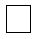 
Алғашқы статистикалық деректерді таратуға келіспейміз3

Не согласны на распространение первичных статистических данных3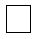 Приложение 12 
к приказу Председателя Комитета 
по статистике Министерства национальной экономики 
Республики Казахстан
от 6 ноября 2017 года № 157Приложение 13 
к приказу Председателя Комитета по статистике 
Министерства национальной экономики 
Республики Казахстан
от 6 ноября 2017 года № 157Қазақстан Республикасы 
Ұлттық экономика министрлігі 
Статистика комитеті төрағасының 
2017 жылғы 6 қарашадағы № 157 
бұйрығына 13-қосымша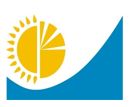 
Мемлекеттік статистика органдары құпиялылығына кепілдік береді

Конфиденциальность гарантируется органами государственной статистики

Жалпымемлекеттік статистикалық байқаудың статистикалық нысаны

Статистическая форма общегосударственного статистического наблюдения
Мемлекеттік статистика органдары құпиялылығына кепілдік береді

Конфиденциальность гарантируется органами государственной статистики

Жалпымемлекеттік статистикалық байқаудың статистикалық нысаны

Статистическая форма общегосударственного статистического наблюдения
Мемлекеттік статистика органдары құпиялылығына кепілдік береді

Конфиденциальность гарантируется органами государственной статистики

Жалпымемлекеттік статистикалық байқаудың статистикалық нысаны

Статистическая форма общегосударственного статистического наблюдения
Мемлекеттік статистика органдары құпиялылығына кепілдік береді

Конфиденциальность гарантируется органами государственной статистики

Жалпымемлекеттік статистикалық байқаудың статистикалық нысаны

Статистическая форма общегосударственного статистического наблюдения
Аумақтық статистика органына ұсынылады

Представляется территориальному органу статистики 
Аумақтық статистика органына ұсынылады

Представляется территориальному органу статистики 
Аумақтық статистика органына ұсынылады

Представляется территориальному органу статистики 
Аумақтық статистика органына ұсынылады

Представляется территориальному органу статистики 
Статистикалық нысан www.stat.gov.kz 

интернет-ресурсына орналастырылған

Статистическая форма размещена на 

интернет- ресурсе www.stat.gov.kz
Статистикалық нысан www.stat.gov.kz 

интернет-ресурсына орналастырылған

Статистическая форма размещена на 

интернет- ресурсе www.stat.gov.kz
Статистикалық нысан www.stat.gov.kz 

интернет-ресурсына орналастырылған

Статистическая форма размещена на 

интернет- ресурсе www.stat.gov.kz
Статистикалық нысан www.stat.gov.kz 

интернет-ресурсына орналастырылған

Статистическая форма размещена на 

интернет- ресурсе www.stat.gov.kz
Мемлекеттік статистиканың тиісті органдарына анық емес бастапқы статистикалық деректерді ұсыну және бастапқы статистикалық деректерді белгіленген мерзімде ұсынбау "Әкімшілік құқық бұзушылық туралы" Қазақстан Республикасы Кодексінің 497-бабында көзделген әкімшілік құқық бұзушылықтар болып табылады

Представление недостоверных и непредставление первичных статистических данных в соответствующие органы государственной статистики в установленный срок являются административными правонарушениями, предусмотренными статьей 497 Кодекса Республики Казахстан "Об административных правонарушениях"
Мемлекеттік статистиканың тиісті органдарына анық емес бастапқы статистикалық деректерді ұсыну және бастапқы статистикалық деректерді белгіленген мерзімде ұсынбау "Әкімшілік құқық бұзушылық туралы" Қазақстан Республикасы Кодексінің 497-бабында көзделген әкімшілік құқық бұзушылықтар болып табылады

Представление недостоверных и непредставление первичных статистических данных в соответствующие органы государственной статистики в установленный срок являются административными правонарушениями, предусмотренными статьей 497 Кодекса Республики Казахстан "Об административных правонарушениях"
Мемлекеттік статистиканың тиісті органдарына анық емес бастапқы статистикалық деректерді ұсыну және бастапқы статистикалық деректерді белгіленген мерзімде ұсынбау "Әкімшілік құқық бұзушылық туралы" Қазақстан Республикасы Кодексінің 497-бабында көзделген әкімшілік құқық бұзушылықтар болып табылады

Представление недостоверных и непредставление первичных статистических данных в соответствующие органы государственной статистики в установленный срок являются административными правонарушениями, предусмотренными статьей 497 Кодекса Республики Казахстан "Об административных правонарушениях"
Мемлекеттік статистиканың тиісті органдарына анық емес бастапқы статистикалық деректерді ұсыну және бастапқы статистикалық деректерді белгіленген мерзімде ұсынбау "Әкімшілік құқық бұзушылық туралы" Қазақстан Республикасы Кодексінің 497-бабында көзделген әкімшілік құқық бұзушылықтар болып табылады

Представление недостоверных и непредставление первичных статистических данных в соответствующие органы государственной статистики в установленный срок являются административными правонарушениями, предусмотренными статьей 497 Кодекса Республики Казахстан "Об административных правонарушениях"
Мемлекеттік статистиканың тиісті органдарына анық емес бастапқы статистикалық деректерді ұсыну және бастапқы статистикалық деректерді белгіленген мерзімде ұсынбау "Әкімшілік құқық бұзушылық туралы" Қазақстан Республикасы Кодексінің 497-бабында көзделген әкімшілік құқық бұзушылықтар болып табылады

Представление недостоверных и непредставление первичных статистических данных в соответствующие органы государственной статистики в установленный срок являются административными правонарушениями, предусмотренными статьей 497 Кодекса Республики Казахстан "Об административных правонарушениях"
Статистикалық нысан коды 282103043

Код статистической формы

282103043
Статистикалық нысан коды 282103043

Код статистической формы

282103043
Статистикалық нысан коды 282103043

Код статистической формы

282103043
 Өнеркәсіп кәсіпорындарының қызметін конъюнктуралық зерттеу сауалнамасы

 
 Өнеркәсіп кәсіпорындарының қызметін конъюнктуралық зерттеу сауалнамасы

 
КП-001
КП-001
КП-001
Анкета конъюнктурного обследования 

деятельности промышленных предприятий

 
Анкета конъюнктурного обследования 

деятельности промышленных предприятий

 
Тоқсандық

Квартальная

 
Тоқсандық

Квартальная

 
Қызметінің негізгі түрі "Өнеркәсіп" (Экономикалық қызмет түрлерінің жалпы жіктеуішінің кодтарына сәйкес ЭҚЖЖ 05-33, 35-39) болып табылатын заңды тұлғалар және (немесе) олардың құрылымдық бөлімшелері ұсынады

Представляют юридические лица и (или) их структурные подразделения с основным видом деятельности "Промышленность" (согласно кодам Общего классификатора видов экономической деятельности – ОКЭД 05-33, 35-39)
Қызметінің негізгі түрі "Өнеркәсіп" (Экономикалық қызмет түрлерінің жалпы жіктеуішінің кодтарына сәйкес ЭҚЖЖ 05-33, 35-39) болып табылатын заңды тұлғалар және (немесе) олардың құрылымдық бөлімшелері ұсынады

Представляют юридические лица и (или) их структурные подразделения с основным видом деятельности "Промышленность" (согласно кодам Общего классификатора видов экономической деятельности – ОКЭД 05-33, 35-39)
Қызметінің негізгі түрі "Өнеркәсіп" (Экономикалық қызмет түрлерінің жалпы жіктеуішінің кодтарына сәйкес ЭҚЖЖ 05-33, 35-39) болып табылатын заңды тұлғалар және (немесе) олардың құрылымдық бөлімшелері ұсынады

Представляют юридические лица и (или) их структурные подразделения с основным видом деятельности "Промышленность" (согласно кодам Общего классификатора видов экономической деятельности – ОКЭД 05-33, 35-39)
Қызметінің негізгі түрі "Өнеркәсіп" (Экономикалық қызмет түрлерінің жалпы жіктеуішінің кодтарына сәйкес ЭҚЖЖ 05-33, 35-39) болып табылатын заңды тұлғалар және (немесе) олардың құрылымдық бөлімшелері ұсынады

Представляют юридические лица и (или) их структурные подразделения с основным видом деятельности "Промышленность" (согласно кодам Общего классификатора видов экономической деятельности – ОКЭД 05-33, 35-39)
Қызметінің негізгі түрі "Өнеркәсіп" (Экономикалық қызмет түрлерінің жалпы жіктеуішінің кодтарына сәйкес ЭҚЖЖ 05-33, 35-39) болып табылатын заңды тұлғалар және (немесе) олардың құрылымдық бөлімшелері ұсынады

Представляют юридические лица и (или) их структурные подразделения с основным видом деятельности "Промышленность" (согласно кодам Общего классификатора видов экономической деятельности – ОКЭД 05-33, 35-39)
Ұсыну мерзімі – есепті кезеңнің соңғы айының 25-күніне (қоса алғанда) дейін

Срок представления – до 25 числа (включительно) последнего месяца отчетного периода
Ұсыну мерзімі – есепті кезеңнің соңғы айының 25-күніне (қоса алғанда) дейін

Срок представления – до 25 числа (включительно) последнего месяца отчетного периода
Ұсыну мерзімі – есепті кезеңнің соңғы айының 25-күніне (қоса алғанда) дейін

Срок представления – до 25 числа (включительно) последнего месяца отчетного периода
Ұсыну мерзімі – есепті кезеңнің соңғы айының 25-күніне (қоса алғанда) дейін

Срок представления – до 25 числа (включительно) последнего месяца отчетного периода
Ұсыну мерзімі – есепті кезеңнің соңғы айының 25-күніне (қоса алғанда) дейін

Срок представления – до 25 числа (включительно) последнего месяца отчетного периода
БСН коды

код БИН
Жол коды

Код строки

 

 

Көрсеткіштер атауы

Наименование показателей

Өткен тоқсанмен салыстырғанда ағымдағы тоқсанда

В текущем квартале по

сравнению с предыдущим

Ағымдағы тоқсанмен салыстырғанда

келесі тоқсанда

В следующем квартале по сравнению с текущим

өсуі

увеличение

өзгеріс-сіз

без изменений

кемуі

уменьшение

өсуі

увеличение

өзгеріс-сіз

без изменений

кемуі

уменьшение

А
Б
Б
1
2
3
4
5
6
1.1
Заттай көріністе өнімнің негізгі түрлерін шығару

Выпуск основного вида продукции в

натуральном выражении
Заттай көріністе өнімнің негізгі түрлерін шығару

Выпуск основного вида продукции в

натуральном выражении
1.2
Өткізілген өнімдерге баға

Цены на реализуемую продукцию
Өткізілген өнімдерге баға

Цены на реализуемую продукцию
1.3
Шикізатқа және материалдарға баға
 Цены на сырье и материалы
Шикізатқа және материалдарға баға
 Цены на сырье и материалы
1.4
Дайын өнімдер қорлары

Запасы готовой продукции
Дайын өнімдер қорлары

Запасы готовой продукции
1.5
Кәсіпорын өнімдеріне жалпы сұраныс

Общий спрос на продукцию пред

приятия
Кәсіпорын өнімдеріне жалпы сұраныс

Общий спрос на продукцию пред

приятия
1.6
Инвестициялар

Инвестиции
1.6.1 негізгі капиталға

в основной капитал
1.6
Инвестициялар

Инвестиции
1.6.2 оның ішінде: 
жабдықтарға

 из них:

 в оборудование
1.7
Қаржы

ресурстарымен қамтамасыз етілуі

Обеспеченность финансовыми ресурсами
1.7.1 меншікті

собственными
1.7
Қаржы

ресурстарымен қамтамасыз етілуі

Обеспеченность финансовыми ресурсами
1.7.2 кредиттер және 
қарыздар

кредитными и заемными
1.8
Кәсіпорында жұмыспен қамтылғандар саны

Численность занятых на предприятии
Кәсіпорында жұмыспен қамтылғандар саны

Численность занятых на предприятии
1.9
Мерзімі өткен берешек
Просроченная задолженность
1.9.1 дебиторлық

дебиторская
1.9
Мерзімі өткен берешек
Просроченная задолженность
1.9.2 міндеттемелер бойынша

по обязательствам
1.10
Таза табыс

Чистая прибыль
Таза табыс

Чистая прибыль
1.11
Экспорт

Экспорт
Экспорт

Экспорт
2.1 Шектеу жоқ

Ограничений нет
2.1 Шектеу жоқ

Ограничений нет
2.7 Қаржы

қаражаттарының жеткіліксіздігі:

Недостаточность денежных средств:
2.7.1 меншікті

собственных
2. 2 Кәсіпорындар тарапынан жоғары бәсекелестік:

Высокая конкуренция со стороны предприятий:
2.2.1 отандық,

мемлекеттің қатысуымен

отечественных,

с государственным участием
2.7 Қаржы

қаражаттарының жеткіліксіздігі:

Недостаточность денежных средств:
2.7.2 бюджеттік

бюджетных
2. 2 Кәсіпорындар тарапынан жоғары бәсекелестік:

Высокая конкуренция со стороны предприятий:
2.2.2 отандық,

мемлекеттің қатысуынсыз

отечественных,

без государственного участия
2.7 Қаржы

қаражаттарының жеткіліксіздігі:

Недостаточность денежных средств:
2.7.3 кредиттер

және

қарыздар

кредитных

и

заемных
2. 2 Кәсіпорындар тарапынан жоғары бәсекелестік:

Высокая конкуренция со стороны предприятий:
2.2.3 шетелдік

иностранных
2.7 Қаржы

қаражаттарының жеткіліксіздігі:

Недостаточность денежных средств:
2.7.3 кредиттер

және

қарыздар

кредитных

и

заемных
2.3 Өнімге

сұраныстың

жеткіліксіздігі

Недостаточный

спрос на

продукцию
2.3.1 ішкі саудада

на внутреннем

рынке
2.8 Өндірістік, көлік және коммуналдық

инфрақұрылымға төмен қол

жетімділік

Низкий доступ к производственной,

транспортной и коммунальной

инфраструктуре
2.8 Өндірістік, көлік және коммуналдық

инфрақұрылымға төмен қол

жетімділік

Низкий доступ к производственной,

транспортной и коммунальной

инфраструктуре
2.3 Өнімге

сұраныстың

жеткіліксіздігі

Недостаточный

спрос на

продукцию
2.3.2 сыртқы саудада

на внешнем

рынке
2.8 Өндірістік, көлік және коммуналдық

инфрақұрылымға төмен қол

жетімділік

Низкий доступ к производственной,

транспортной и коммунальной

инфраструктуре
2.8 Өндірістік, көлік және коммуналдық

инфрақұрылымға төмен қол

жетімділік

Низкий доступ к производственной,

транспортной и коммунальной

инфраструктуре
2.4 Жабдықтардың тозуы немесе жоқтығы

Изношенность или отсутствие оборудования
2.4 Жабдықтардың тозуы немесе жоқтығы

Изношенность или отсутствие оборудования
2.9 Білікті жұмысшылардың

жеткіліксіздігі

Недостаток квалифицированных

работников
2.9 Білікті жұмысшылардың

жеткіліксіздігі

Недостаток квалифицированных

работников
2.5 Инвестициялардың тапшылығы

Дефицит инвестиций
2.5 Инвестициялардың тапшылығы

Дефицит инвестиций
2.10 Шикізат пен материалдардың

жетіспеушілігі

Недостаток сырья и материалов
2.10 Шикізат пен материалдардың

жетіспеушілігі

Недостаток сырья и материалов
2.6 Кредиттер бойынша жоғары пайыздық

мөлшерлеме

Высокие процентные ставки по кредитам
2.6 Кредиттер бойынша жоғары пайыздық

мөлшерлеме

Высокие процентные ставки по кредитам
2.11 Басқалар

Другие
2.11 Басқалар

Другие
Өткен тоқсанмен салыстырғанда

ағымдағы тоқсанда

В текущем квартале по сравнению с предыдущим

Ағымдағы тоқсанмен салыстырғанда

келесі тоқсанда

В следующем квартале по сравнению с текущим

жақсару

улучшение

өзгеріссіз

без изменений

нашарлау

ухудшение

жақсару

улучшение

өзгеріссіз

без изменений

нашарлау

ухудшение

4.1 Шектеу жоқ

Ограничений нет
4.1 Шектеу жоқ

Ограничений нет
4. 4 Коммерциялық кредиттің жоғары пайызы

Высокий процент коммерческого кредита
4.2 Қаржылан-

дыру көздерінің жетіспеуші-лігі

Недостаток источников финансирования
4.2.1 өнімге сұраныстың жеткіліксіздігі

недостаточность спроса на продукцию
4.5 Жалпы экономикалық және саяси тұрақсыздық

Общая экономическая и политическая нестабильность
4.2 Қаржылан-

дыру көздерінің жетіспеуші-лігі

Недостаток источников финансирования
4.2.2 салық салымының жоғары деңгейі

высокий уровень налогообложения
4.6 Инвестициялық жобаны жүзеге асыру мерзімдерінің ұзақтығы

Длительные сроки осуществления

инвестиционного проекта
4.2 Қаржылан-

дыру көздерінің жетіспеуші-лігі

Недостаток источников финансирования
4.2.3 пайданың жеткіліксіздігі

недостаточность

прибыли
4.7 Инвестициялық жоба құнының жоғары болуы

Высокая стоимость инвестиционного проекта
4.2 Қаржылан-

дыру көздерінің жетіспеуші-лігі

Недостаток источников финансирования
4.2.4 кредит алудың қиындығы

трудности в получении кредита
4.8 Басқалар

Другие
4.3 Орталықтандырылған инвестициялық ресурстардың шектеулілігі

Ограниченность централизованных

инвестиционных ресурсов
4.3 Орталықтандырылған инвестициялық ресурстардың шектеулілігі

Ограниченность централизованных

инвестиционных ресурсов
4.8 Басқалар

Другие
Көрсеткіштердің аумаққа тиесілілігі

Территориальная принадлежность показателей

Жоғары деңгей

Высокий уровень

Орташа деңгей

Средний уровень

Төмен деңгей

Низкий уровень

Бәсекеге қабілетсіз Неконкурентоспособна

Бағалау қиын

Трудно оценить

А
Б
1
2
3
4
5
5.1
Қазақстаннан

Из Казахстана

5.2
ТМД2елдерінен

Из стран СНГ2

5.3
ТМД-дан тыс елдерден

Из стран вне СНГ

6.1 Тұтынушылардың сұраныстарын зерделеу

 Изучение запросов потребителей
6.5 Шығарылатын өнімнің сапасын

 арттыру

 Повышение качества выпускаемой 

 продукции
6.2 Шығындарды азайту

 Снижение издержек
6.6 Жаңа өнімді жасау және шығару

 Создание и выпуск новой продукции
6.3 Жарнамалық компания

 Рекламная компания
6.7 Жабдықтарды жаңғырту

 Модернизация оборудования
6.4 Бәсекелестерді зерделеу

 Изучение конкурентов
6.8 Жаңа жабдықтарды сатып алу

 Закупка нового оборудования
Кезеңдер

Периоды

Иә

Да

Жоқ

Нет

А
Б
1
2
7.1
Ағымдағы тоқсанда

В текущем квартале
7.2
Келесі тоқсанда

В следующем квартале
Зерттеу кезінде

На момент обследования

Өткен жартыжылдықпен салыстырғанда

ағымдағы жартыжылдықта

В текущем полугодии по сравнению с предыдущим

Ағымдағы жартыжылдықпен салыстырғанда

келесі жартыжылдықта

В следующем полугодии по сравнению с текущим

жақсы

хорошо

қанағат-

танарлық

удовлетворительно

нашар

плохо

жақсару

улучшение

өзгеріссіз

без

изменений

нашарлау

ухудшение

жақсару

улучшение

өзгеріссіз

без

изменений

нашарлау

ухудшение

9.1
Шикізат пен материалдарға шығындар

Затраты на сырье и материалы
 

9.4
Жабдықтарды ұстауға және пайдалануға шығындар

Затраты на содержание и эксплуатацию оборудования
 

9.2
Коммуналдық қызметтерге шығындар 

Затраты на коммунальные услуги
 

9.5

 
Басқалар 

Другие 
9.3
Еңбек ақыға шығындар 

Затраты на оплату труда
 

9.5

 
Басқалар 

Другие 
Кезеңі

Периоды

Иә

Да

Жоқ

Нет  12

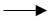 
А
Б
1
2
10.1
Өткен тоқсанда 

В предыдущем квартале
10.2
Ағымдағы тоқсанда

В текущем квартале 
10.3
Келесі тоқсанда 

В следующем квартале
11.1
Жұмысшылар санын көбейту (сақтау)

Увеличение (сохранение) численности работников 
 

11.4
Салықтық базаны көтеру

Увеличение налоговой базы 
11.2
Қызметкерлердің біліктілігін арттыру

Повышение квалификации персонала 
11.5
Басқалар 

Другие 
11.3
Өндірісті кеңейту

Расширение производства
11.5
Басқалар 

Другие 
12.1
Банк кредиттері бойынша ішінара кепілділігі

Частичное гарантирование по кредитам банков 
12.7
Технологияларды сатып алу 

Приобретение технологий
12.2
Лизинг 

Лизинг 
12.8
Салықтық және кедендік преференциялар

Налоговые и таможенные преференции 
12.3
Инновациялық гранттар 

Инновационные гранты
12.9
Натуралық гранттар (жер учаскелері, ғимараттар, құрылыстар)

Натурные гранты (земельные участки, здания, сооружения)
12.4
Жеңілдіктелген кредиттеу

Льготное кредитование 
12.10
Әкімшілік тосқауылдарды жою

Устранение административных барьеров 
12.5
Кредиттік мөлшерлемелерді субсидиялау 

Субсидирование кредитных ставок 
12.11
Экспортты қолдау 

Поддержка экспорта 
12.6
Жалданған өндірістік алаңдарды субсидиялау

Субсидирование арендных производственных площадей 
12.11
Экспортты қолдау 

Поддержка экспорта 
Алғашқы статистикалық деректерді таратуға келісеміз3

Согласны на распространение первичных статистических данных3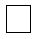 
Алғашқы статистикалық деректерді таратуға келіспейміз3

Не согласны на распространение первичных статистических данных3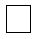 Приложение 14 
к приказу Председателя Комитета по статистике 
Министерства национальной экономики 
Республики Казахстанот 6 ноября 2017 года № 157Приложение 15 
к приказу Председателя Комитета по статистике 
Министерства национальной экономики 
Республики Казахстан
от 6 ноября 2017 года № 157Қазақстан Республикасы 
Ұлттық экономика министрлігі 
Статистика комитеті төрағасының 
2017 жылғы 6 қарашадағы № 157 
бұйрығына 15-қосымша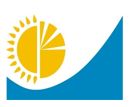 
Мемлекеттік статистика органдары құпиялылығына кепілдік береді

Конфиденциальность гарантируется органами государственной статистики

Жалпымемлекеттік статистикалық байқаудың статистикалық нысаны 

Статистическая форма общегосударственного статистического наблюдения
Мемлекеттік статистика органдары құпиялылығына кепілдік береді

Конфиденциальность гарантируется органами государственной статистики

Жалпымемлекеттік статистикалық байқаудың статистикалық нысаны 

Статистическая форма общегосударственного статистического наблюдения
Мемлекеттік статистика органдары құпиялылығына кепілдік береді

Конфиденциальность гарантируется органами государственной статистики

Жалпымемлекеттік статистикалық байқаудың статистикалық нысаны 

Статистическая форма общегосударственного статистического наблюдения
Аумақтық статистика органына ұсынылады

Представляется территориальному органу статистики
Аумақтық статистика органына ұсынылады

Представляется территориальному органу статистики
Аумақтық статистика органына ұсынылады

Представляется территориальному органу статистики
Статистикалық нысан www.stat.gov.kz 

интернет-ресурсына орналастырылған

Статистическая форма размещена на 

интернет-ресурсе www.stat.gov.kz
Статистикалық нысан www.stat.gov.kz 

интернет-ресурсына орналастырылған

Статистическая форма размещена на 

интернет-ресурсе www.stat.gov.kz
Статистикалық нысан www.stat.gov.kz 

интернет-ресурсына орналастырылған

Статистическая форма размещена на 

интернет-ресурсе www.stat.gov.kz
Статистикалық нысан коды 282103047

Код статистической формы

282103047
Статистикалық нысан коды 282103047

Код статистической формы

282103047
Ауыл шаруашылығы кәсіпорындарының қызметін конъюнктуралық зерттеу сауалнамасы

КС-001
КС-001
Анкета конъюнктурного обследования

деятельности сельскохозяйственных

предприятий
Анкета конъюнктурного обследования

деятельности сельскохозяйственных

предприятий
Тоқсандық

Квартальная
Тоқсандық

Квартальная
Қызметінің негізгі түрі "Ауыл шаруашылығы" (Экономикалық қызмет түрлерінің жалпы жіктеуішінің кодтарына сәйкес ЭҚЖЖ 01.1-01.64) болып табылатын заңды тұлғалар және (немесе) олардың құрылымдық бөлімшелері ұсынады

Представляют юридические лица и (или) их структурные подразделения с основным видом деятельности "Сельское хозяйство" (согласно кодам Общего классификатора видов экономической деятельности - ОКЭД 01.1-01.64)
Қызметінің негізгі түрі "Ауыл шаруашылығы" (Экономикалық қызмет түрлерінің жалпы жіктеуішінің кодтарына сәйкес ЭҚЖЖ 01.1-01.64) болып табылатын заңды тұлғалар және (немесе) олардың құрылымдық бөлімшелері ұсынады

Представляют юридические лица и (или) их структурные подразделения с основным видом деятельности "Сельское хозяйство" (согласно кодам Общего классификатора видов экономической деятельности - ОКЭД 01.1-01.64)
Қызметінің негізгі түрі "Ауыл шаруашылығы" (Экономикалық қызмет түрлерінің жалпы жіктеуішінің кодтарына сәйкес ЭҚЖЖ 01.1-01.64) болып табылатын заңды тұлғалар және (немесе) олардың құрылымдық бөлімшелері ұсынады

Представляют юридические лица и (или) их структурные подразделения с основным видом деятельности "Сельское хозяйство" (согласно кодам Общего классификатора видов экономической деятельности - ОКЭД 01.1-01.64)
Қызметінің негізгі түрі "Ауыл шаруашылығы" (Экономикалық қызмет түрлерінің жалпы жіктеуішінің кодтарына сәйкес ЭҚЖЖ 01.1-01.64) болып табылатын заңды тұлғалар және (немесе) олардың құрылымдық бөлімшелері ұсынады

Представляют юридические лица и (или) их структурные подразделения с основным видом деятельности "Сельское хозяйство" (согласно кодам Общего классификатора видов экономической деятельности - ОКЭД 01.1-01.64)
Ұсыну мерзімі – есепті кезеңнің соңғы айының 25-күніне (қоса алғанда) дейін

Срок представления – до 25 числа (включительно) последнего месяца отчетного периода
Ұсыну мерзімі – есепті кезеңнің соңғы айының 25-күніне (қоса алғанда) дейін

Срок представления – до 25 числа (включительно) последнего месяца отчетного периода
Ұсыну мерзімі – есепті кезеңнің соңғы айының 25-күніне (қоса алғанда) дейін

Срок представления – до 25 числа (включительно) последнего месяца отчетного периода
Ұсыну мерзімі – есепті кезеңнің соңғы айының 25-күніне (қоса алғанда) дейін

Срок представления – до 25 числа (включительно) последнего месяца отчетного периода
БСН коды

код БИН
Жол коды

Код строки

 

Көрсеткіштер атауы

Наименование показателей

Өткен тоқсанмен салыстырғанда ағымдағы тоқсанда

В текущем квартале по сравнению с предыдущим

Ағымдағы тоқсанмен салыстырғанда келесі тоқсанда

В следующем квартале по сравнению с текущим

өсуі

увеличение

өзге-

ріссіз

без изменений

кемуі

уменьшение

өсуі

увеличение

өзге-

ріссіз

без изменений

кемуі

уменьшение

А
Б
Б
1
2
3
4
5
6
1.1
Заттай көріністегі өнімнің негізгі түрлерін өндіру

Производство

основного вида

продукции в

натуральном

выражении
1.1.1 тірідей салмақтағы мал мен
құс

скот и птица в живом весе
1.1
Заттай көріністегі өнімнің негізгі түрлерін өндіру

Производство

основного вида

продукции в

натуральном

выражении
1.1.2 сүт

молоко
1.1
Заттай көріністегі өнімнің негізгі түрлерін өндіру

Производство

основного вида

продукции в

натуральном

выражении
1.1.3 дәнді дақылдар

зерновые культуры
1.1
Заттай көріністегі өнімнің негізгі түрлерін өндіру

Производство

основного вида

продукции в

натуральном

выражении
1.1.4 басқалар

другие
1.2
Күтілетін астық шығымдылығы

Ожидаемая урожайность
Күтілетін астық шығымдылығы

Ожидаемая урожайность
1.3
Мал мен кұс саны

Численность скота и птицы
Мал мен кұс саны

Численность скота и птицы
1.4
Қаржы ресурстарымен қамтамасыз етілуі

Обеспеченность финансовыми ресурсами
1.4.1 меншікті

собственными
1.4
Қаржы ресурстарымен қамтамасыз етілуі

Обеспеченность финансовыми ресурсами
1.4.2 бюджеттік

бюджетными
1.4
Қаржы ресурстарымен қамтамасыз етілуі

Обеспеченность финансовыми ресурсами
1.4.3 кредиттер және қарыздар

кредитными и заемными
1.5
Өндірілетін өнімдерге сатып алу бағасы

Закупочные цены на производимую продукцию
Өндірілетін өнімдерге сатып алу бағасы

Закупочные цены на производимую продукцию
1.6
Ауылшаруашылығы техникаларының болуы

Наличие сельскохозяйственной техники
Ауылшаруашылығы техникаларының болуы

Наличие сельскохозяйственной техники
Жол коды

Код строки

 

Атауы

Наименование

Молынан жеткілікті

Более чем достаточно

Жеткілікті

Достаточно

Жеткіліксіз

Недостаточно

А
Б
1
2
3
2.1
Жанар-жағармай материалдары

Горюче-смазочные материалы
2.2
Ауылшаруашылығы техникасы

Сельскохозяйственная техника
3.1 Шектеу жоқ

      Ограничений нет
3.7 Өнімді төмен сатып алу бағалары

      Низкие закупочные цены на продукцию
3.2 Сатып алушының төлемге қабілетсіздігі

      Неплатежеспособность покупателя
3.8 Айналым қаражатының жетіспеушілігі

      Недостаток оборотных средств
3.3 Ақша қаражаттарының жетіспеушілігі

      Недостаток денежных средств
3.9 Материалдық-техникалық базаның тозуы

      Изношенность материально-технической базы
3.4 Кредит бойынша пайыздық мөлшерлеменің жоғары болуы

      Высокие процентные ставки по кредитам
3.10 Шаруашылықтың табиғи ресурстарының

      (топырақ, өсімдіктердің, малдың

      геноқоры) тозғаны

      Истощенность природных ресурсов

      хозяйства (почвы, генофонда растений, животных)
3.5 Ішкі нарықтағы импорттық азық-түлік үлесінің өсуі

      Увеличение доли импортного продовольствия на внутреннем рынке
3.11 Сұраныс жеткіліксіз

        Недостаточный спрос
3.6 Жоғары салықтар

      Высокие налоги
3.12 Басқалар

       Другие
4.1 Мемлекеттің мұқтаждығы үшін ауылшаруашылығы өнімдеріне есептесудің аванстық нысанын қамтама сыз ету 

 Обеспечение авансовых форм расчетов за сельскохозяйственную продукцию для государственных нужд
4.8 Қызметкерлердің біліктілігін арттыру 

 Повышение квалификации персонала
4.2. Инновациялық гранттар

 Инновационные гранты
4.9 Салықтық және кедендік 

 преференциялар

 Налоговые и таможенные преференции
4.3. Сатып алу бағасының кепілденген ең аз деңгейі

 Гарантирование минимального уровня закупочных цен 
4.10 Натуралық гранттар (жер учаскелер, ғимараттар, құрылыстар)

 Натурные гранты (земельные участки, здания, сооружения)
4.4. Жеңілдіктелген кредиттеу

 Льготное кредитование
4.11 Әкімшілік тосқауылдарды жою

 Устранение административных барьеров
4.5. Кредиттік мөлшерлемелерді субсидиялау 

 Субсидирование кредитных ставок 
4.12 Экспортты демеу

 Поддержка экспорта 
4.6. Лизинг шартында материалдық-техникалық ресурстарды ұсыну 

 Предоставление материально-технических ресурсов на условиях лизинга
4.13 Сақтандыру резерві есебінен (республикалық және жергілікті) астық шықпай қалу және дүлей зілзалалардан залалды өтеу

 Компенсация ущерба от неурожаев и стихийных бедствий за счет страховых резервов (республиканских и местных)
4.7. Технологияларды сатып алу 

 Приобретение технологий 
4.13 Сақтандыру резерві есебінен (республикалық және жергілікті) астық шықпай қалу және дүлей зілзалалардан залалды өтеу

 Компенсация ущерба от неурожаев и стихийных бедствий за счет страховых резервов (республиканских и местных)
Өткен тоқсанмен салыстырғанда ағымдағы тоқсанда

В текущем квартале по сравнению с предыдущим

Ағымдағы тоқсанмен салыстырғанда келесі тоқсанда

В следующем квартале по сравнению с текущим

қанағаттанар-лық

удовлетворительно

қанағаттанар-лықсыз

неудовлетворительно

банкроттың аз алдында

на грани банкротства

қанағаттанар-лық

удовлетворительно

қанағаттанар-

лықсыз

неудовлетворительно

банкроттың аз алдында

на грани банкротства

Жол коды

Код строки

 

Көрсеткіштер атауы

Наименование показателей

Өткен тоқсанмен салыстырғанда ағымдағы тоқсанда

В текущем квартале по сравнению с предыдущим

Ағымдағы тоқсанмен салыстырғанда келесі тоқсанда

В следующем квартале по сравнению с текущим

өсуі

увеличение

өзгеріс-

сіз

без изменений

кемуі

уменьшение

өсуі

увеличение

өзгеріс-

сіз

без изменений

кемуі

уменьшение

А
Б
Б
1
2
3
4
5
6
6.1
Қаржы қаражат-тары

Финансовые средства
6.1.1 пайда (дотациясыз және 
өтемақысыз)

прибыль (без дотаций и 
компенсаций)
6.1
Қаржы қаражат-тары

Финансовые средства
6.1.2 бюджеттен дотациялар мен 
өтемақылар

дотации и компенсации
из бюджета
6.1
Қаржы қаражат-тары

Финансовые средства
6.1.3 банк кредиттері

кредиты банков
6.1
Қаржы қаражат-тары

Финансовые средства
6.1.4 амортизациялық 
аударымдар

амортизационные 
отчисления
6.2
Мерзімі өткен берешек

Просроченная задолженность
6.2.1 дебиторлық

дебиторская
6.2
Мерзімі өткен берешек

Просроченная задолженность
6.2.2 міндеттемелер бойынша

по обязательствам
6.3
Қызметкерлер еңбегіне төлем бойынша берешек

Задолженность по оплате труда работников
Қызметкерлер еңбегіне төлем бойынша берешек

Задолженность по оплате труда работников
Жол коды

Код строки

 

Көрсеткіштердің аумаққа тиесілілігі

Территориальная принадлежность показателей

Жоғары деңгей

Высокий уровень

Орташа деңгей

Средний уровень

Төмен деңгей

Низкий уровень

Бәсекеге қабілетсіз Неконкурентоспособна

Бағалау қиын

Трудно оценить

А
Б
1
2
3
4
5
7.1
Қазақстаннан

Из Казахстана
7.2
ТМД2елдерінен

Из стран СНГ2
7.3
ТМД-дан тыс елдерден

Из стран вне СНГ
8.1
Шикізат пен материалдарға шығындар

Затраты на сырье и материалы
8.4
Жабдықтарды ұстауға және пайдалануға шығындар

Затраты на содержание и эксплуатацию оборудования
8.2
Коммуналдық қызметтерге шығындар 

Затраты на коммунальные услуги
8.5
Басқалар 

Другие 
8.3
Еңбек ақыға шығындар 

Затраты на оплату труда
8.5
Басқалар 

Другие 
Кезеңі

Периоды

Иә

Да

Жоқ

Нет

А 
Б
1
2
9.1
Өткен тоқсанда 

В предыдущем квартале
9.2
Ағымдағы тоқсанда

В текущем квартале 
9.3
Келесі тоқсанда 

В следующем квартале 
10.1
Жұмысшылар санын көбейту (сақтау)

Увеличение (сохранение) численности работников 
10.4
Салықтық базаны көтеру

Увеличение налоговой базы 
10.2
 Жабдықтарды жаңғырту

Модернизация оборудования
 

10.5
Басқалар 

Другие 
10.3
Өндірісті кеңейту

Расширение производства
 

10.5
Басқалар 

Другие 
Алғашқы статистикалық деректерді таратуға келісеміз3

Согласны на распространение первичных статистических данных3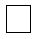 
Алғашқы статистикалық деректерді таратуға келіспейміз3

Не согласны на распространение первичных статистических данных3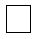 Приложение 16 
к приказу Председателя Комитета 
по статистике Министерства национальной экономики 
Республики Казахстан 
от 6 ноября 2017 года № 157Приложение 17 
к приказу Председателя Комитета по статистике 
Министерства национальной экономики 
Республики Казахстан
от 6 ноября 2017 года № 157Қазақстан Республикасы 
Ұлттық экономика министрлігі 
Статистика комитеті төрағасының 
2017 жылғы 6 қарашадағы № 157 
бұйрығына 17-қосымша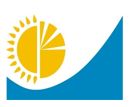 
Мемлекеттік статистика органдары құпиялылығына кепілдік береді

Конфиденциальность гарантируется органами государственной статистики

Жалпымемлекеттік статистикалық байқаудың статистикалық нысаны 

Статистическая форма общегосударственного статистического наблюдения
Мемлекеттік статистика органдары құпиялылығына кепілдік береді

Конфиденциальность гарантируется органами государственной статистики

Жалпымемлекеттік статистикалық байқаудың статистикалық нысаны 

Статистическая форма общегосударственного статистического наблюдения
Мемлекеттік статистика органдары құпиялылығына кепілдік береді

Конфиденциальность гарантируется органами государственной статистики

Жалпымемлекеттік статистикалық байқаудың статистикалық нысаны 

Статистическая форма общегосударственного статистического наблюдения
Аумақтық статистика органына ұсынылады

Представляется территориальному органу

 статистики 
Аумақтық статистика органына ұсынылады

Представляется территориальному органу

 статистики 
Аумақтық статистика органына ұсынылады

Представляется территориальному органу

 статистики 
Статистикалық нысан www.stat.gov.kz 

интернет-ресурсына орналастырылған

Статистическая форма размещена на 

интернет-ресурсе www.stat.gov.kz
Статистикалық нысан www.stat.gov.kz 

интернет-ресурсына орналастырылған

Статистическая форма размещена на 

интернет-ресурсе www.stat.gov.kz
Статистикалық нысан www.stat.gov.kz 

интернет-ресурсына орналастырылған

Статистическая форма размещена на 

интернет-ресурсе www.stat.gov.kz
Статистикалық нысан коды 282103048

Код статистической формы

282103048
Статистикалық нысан коды 282103048

Код статистической формы

282103048
Құрылыс ұйымдарының қызметін конъюнктуралық зерттеу сауалнамасы

 

КС-002
КС-002
Анкета конъюнктурного обследования

деятельности строительных организаций

 
Анкета конъюнктурного обследования

деятельности строительных организаций

 
Тоқсандық

Квартальная
Тоқсандық

Квартальная
Қызметінің негізгі түрі "Құрылыс" (Экономикалық қызмет түрлерінің жалпы жіктеуішінің кодтарына сәйкес ЭҚЖЖ 41-43) болып табылатын заңды тұлғалар және (немесе) олардың құрылымдық бөлімшелері ұсынады

Представляют юридические лица и (или) их структурные подразделения с основным видом деятельности "Строительство" (согласно кодам Общего классификатора видов экономической деятельности - ОКЭД 41-43)
Қызметінің негізгі түрі "Құрылыс" (Экономикалық қызмет түрлерінің жалпы жіктеуішінің кодтарына сәйкес ЭҚЖЖ 41-43) болып табылатын заңды тұлғалар және (немесе) олардың құрылымдық бөлімшелері ұсынады

Представляют юридические лица и (или) их структурные подразделения с основным видом деятельности "Строительство" (согласно кодам Общего классификатора видов экономической деятельности - ОКЭД 41-43)
Қызметінің негізгі түрі "Құрылыс" (Экономикалық қызмет түрлерінің жалпы жіктеуішінің кодтарына сәйкес ЭҚЖЖ 41-43) болып табылатын заңды тұлғалар және (немесе) олардың құрылымдық бөлімшелері ұсынады

Представляют юридические лица и (или) их структурные подразделения с основным видом деятельности "Строительство" (согласно кодам Общего классификатора видов экономической деятельности - ОКЭД 41-43)
Қызметінің негізгі түрі "Құрылыс" (Экономикалық қызмет түрлерінің жалпы жіктеуішінің кодтарына сәйкес ЭҚЖЖ 41-43) болып табылатын заңды тұлғалар және (немесе) олардың құрылымдық бөлімшелері ұсынады

Представляют юридические лица и (или) их структурные подразделения с основным видом деятельности "Строительство" (согласно кодам Общего классификатора видов экономической деятельности - ОКЭД 41-43)
Ұсыну мерзімі – есепті кезеңнің соңғы айының 25-күніне (қоса алғанда) дейін

Срок представления – до 25 числа (включительно) последнего месяца отчетного периода
Ұсыну мерзімі – есепті кезеңнің соңғы айының 25-күніне (қоса алғанда) дейін

Срок представления – до 25 числа (включительно) последнего месяца отчетного периода
Ұсыну мерзімі – есепті кезеңнің соңғы айының 25-күніне (қоса алғанда) дейін

Срок представления – до 25 числа (включительно) последнего месяца отчетного периода
Ұсыну мерзімі – есепті кезеңнің соңғы айының 25-күніне (қоса алғанда) дейін

Срок представления – до 25 числа (включительно) последнего месяца отчетного периода
БСН коды

код БИН
Жол коды

Код строки

 

Көрсеткіштер атауы

Наименование показателей

Өткен тоқсанмен салыстырғанда ағымдағы тоқсанда

В текущем квартале по сравнению с предыдущим

Ағымдағы тоқсанмен салыстырғанда келесі тоқсанда

В следующем квартале по сравнению с текущим

өсуі

увеличение

өзгеріс-

сіз

без изменений

кемуі

уменьшение

өсуі

увеличение

өзгеріс-

сіз

без изменений

кемуі

уменьшение

А
Б
Б
1
2
3
4
5
6
1.1
Жұмыстың нақты көлемі

Физический объем работ
Жұмыстың нақты көлемі

Физический объем работ
1.2
Кәсіпорында жұмыспен қамтылғандар саны

Численность занятых на предприятии
Кәсіпорында жұмыспен қамтылғандар саны

Численность занятых на предприятии
1.3
Қаржы 

ресурстарымен қамтамасыз етілуі 

Обеспеченность финансовыми ресурсами
1.3.1 меншікті

собственными
1.3
Қаржы 

ресурстарымен қамтамасыз етілуі 

Обеспеченность финансовыми ресурсами
1.3.2 бюджеттік

бюджетными
1.3
Қаржы 

ресурстарымен қамтамасыз етілуі 

Обеспеченность финансовыми ресурсами
1.3.3 кредиттер және қарыздар

кредитными и заемными
1.4
Тапсырыс қоржыны

 Портфель заказов
Тапсырыс қоржыны

 Портфель заказов
1.5
Құрылыс-монтаж жұмыстарының құны

Стоимость строительно-монтажных работ
Құрылыс-монтаж жұмыстарының құны

Стоимость строительно-монтажных работ
1.6
 Мерзімі өткен кредиттік берешектер

 Просроченная кредиторская 
задолженность
 Мерзімі өткен кредиттік берешектер

 Просроченная кредиторская 
задолженность
1.7
Орындалған жұмыстарға тапсырыс берушінің жалпы берешегі

Общая задолженность заказчиков за выполненные работы
Орындалған жұмыстарға тапсырыс берушінің жалпы берешегі

Общая задолженность заказчиков за выполненные работы
1.8
Таза пайда

Чистая прибыль
Таза пайда

Чистая прибыль
2.1 Шектеу жоқ

      Ограничений нет
2.8 Басқа кұрылыс фирмалары 

      тарапынан бәсекелестік

      Конкуренция со стороны других

      строительных фирм
2. 2 Тапсырыс берушілердің төлемге

       қабілетсіздігі

      Неплатежеспособность заказчиков
2.9 Инвесторлардың жоқтығы

      Отсутствие инвесторов
2.3 Жоғары салықтар

      Высокие налоги
2.10 Меншікті айналым 

        құралдарының тапшылығы

        Дефицит собственных оборотных

        средств
2.4 Жұмысқа тапсырыстардың 

      жетіспеушілігі

     Недостаток заказов на работы
2.11 Құрылыс машиналары мен 

        механизмдерінің жетіспеушілігі

        және тозуы

        Нехватка и изношенность

        строительных машин и 

        механизмов
2.5 Кредит бойынша пайыздық 

      мөлшерлеменің жоғары болуы

     Высокие процентные ставки по

     кредитам
2.12 Әкімшілік тосқауылдар

        Административные барьеры 
2.6 Білікті қызметкелердің 

      жетіспеушілігі

      Недостаток квалифицированных 

      работников
2.13 Басқалар

        Другие
2.7 Материалдар, конструкциялар 

      және

     бұйымдар құнының

     жоғарылығы

     Высокая стоимость материалов, 

     конструкций, изделий
2.13 Басқалар

        Другие
1 айға

на 1 месяц

2 айға

на 2 месяца

3 айға

на 3 месяца

4 айға

на 4 месяца

5 айға

на 5 месяцев

6 және одан көп айға

на 6 и более месяцев

Зерттеу кезіндегі1

На момент обследования1

Өткен тоқсанмен салыстырғанда ағымдағы тоқсанда

В текущем квартале по сравнению с предыдущим

Ағымдағы тоқсанмен салыстырғанда келесі тоқсанда

В следующем квартале по сравнению с текущим

жақсы

хорошо

қанағат-

танарлық

удовлетворительно

нашар

плохо

жақсару

улучшение

өзгеріссіз

без изменений

нашарлау

ухудшение

жақсару

улучшение

өзгеріссіз

без изменений

нашарлау

ухудшение

Жол коды

Код строки

 

Көрсеткіштердің аумаққа тиесілілігі

Территориальная принадлежность показателей

Жоғары деңгей

Высокий уровень

Орташа деңгей

Средний уровень

Төмен деңгей

Низкий уровень

Бәсекеге қабілетсіз

Неконкурентоспособна

Бағалау қиын

Трудно оценить

А
Б
1
2
3
4
5
5.1
Қазақстаннан

Из Казахстана
5.2
ТМД3 елдерінен

Из стран СНГ3
5.3
ТМД-дан тыс елдерден

Из стран вне СНГ
6.1
Шикізат пен материалдарға шығындар

Затраты - сырье и материалы
6.4
Жабдықтарды ұстауға және пайдалануға шығындар

Затраты на содержание и эксплуатацию оборудования
6.2
Коммуналдық қызметтерге шығындар 

Затраты на коммунальные услуги
6.5

 
Басқалар 

Другие

 
6.3
Еңбек ақыға шығындар 

Затраты на оплату труда
6.5

 
Басқалар 

Другие

 
Кезеңі

Периоды

Иә

Да

Жоқ

Нет 9

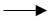 
А
Б
1
2
7.1
Өткен тоқсанда 

В предыдущем квартале
7.2
Ағымдағы тоқсанда

В текущем квартале 
7.3
Келесі тоқсанда 

В следующем квартале
8.1
Жұмысшылар санын көбейту (сақтау)

Увеличение (сохранение) численности работников 
8.4
Құрылыс жұмыстарының көлемін көбейту 

Увеличение объемов строительных работ 
8.2
Қызметкерлердің біліктілігін арттыру

Повышение квалификации персонала
8.5
Салықтық базаны көтеру

Увеличение налоговой базы
8.3
Жабдықтарды жаңғырту

Модернизация оборудования 
8.6
Басқалар 

Другие 
9.1
Банк кредиттері бойынша ішінара кепілділігі

Частичное гарантирование по кредитам банков
9.6
Технологияларды сатып алу

Приобретение технологий
9.2
Лизинг

Лизинг
9.7
Салықтық және кедендік преференциялар

Налоговые и таможенные преференции
9.3
Инновациялық гранттар

Инновационные гранты
9.8
Әкімшілік тосқауылдарды жою

Устранение административных барьеров
9.4
Жеңілдіктелген кредиттеу

Льготное кредитование
9.9
Басқалар 

Другие 
9.5
Кредиттік мөлшерлемелерді субсидиялау

Субсидирование кредитных ставок
9.9
Басқалар 

Другие 
Алғашқы статистикалық деректерді таратуға келісеміз4

Согласны на распространение первичных статистических данных4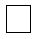 
Алғашқы статистикалық деректерді таратуға келіспейміз4

Не согласны на распространение первичных статистических данных4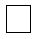 Приложение 18 
к приказу Председателя Комитета по статистике 
Министерства национальной экономики 
республики Казахстан
от 6 ноября 2017 года № 157Приложение 19 
к приказу Председателя Комитета по статистике 
Министерства национальной экономики 
Республики Казахстан
от 6 ноября 2017 года № 157Қазақстан Республикасы 
Ұлттық экономика министрлігі 
Статистика комитеті төрағасының 
2017 жылғы 6 қарашадағы № 157 
бұйрығына 19-қосымша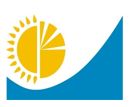 
Мемлекеттік статистика органдары құпиялылығына кепілдік береді

Конфиденциальность гарантируется органами государственной статистики

Жалпымемлекеттік статистикалық байқаудың статистикалық нысаны 

Статистическая форма общегосударственного статистического наблюдения
Мемлекеттік статистика органдары құпиялылығына кепілдік береді

Конфиденциальность гарантируется органами государственной статистики

Жалпымемлекеттік статистикалық байқаудың статистикалық нысаны 

Статистическая форма общегосударственного статистического наблюдения
Мемлекеттік статистика органдары құпиялылығына кепілдік береді

Конфиденциальность гарантируется органами государственной статистики

Жалпымемлекеттік статистикалық байқаудың статистикалық нысаны 

Статистическая форма общегосударственного статистического наблюдения
Аумақтық статистика органына ұсынылады

Представляется территориальному органу статистики 
Аумақтық статистика органына ұсынылады

Представляется территориальному органу статистики 
Аумақтық статистика органына ұсынылады

Представляется территориальному органу статистики 
Статистикалық нысан www.stat.gov.kz 

интернет-ресурсына орналастырылған

Статистическая форма размещена на 

интернет-ресурсе www.stat.gov.kz
Статистикалық нысан www.stat.gov.kz 

интернет-ресурсына орналастырылған

Статистическая форма размещена на 

интернет-ресурсе www.stat.gov.kz
Статистикалық нысан www.stat.gov.kz 

интернет-ресурсына орналастырылған

Статистическая форма размещена на 

интернет-ресурсе www.stat.gov.kz
Мемлекеттік статистиканың тиісті органдарына анық емес бастапқы статистикалық деректерді ұсыну және бастапқы статистикалық деректерді белгіленген мерзімде ұсынбау "Әкімшілік құқық бұзушылық туралы" Қазақстан Республикасы Кодексінің 497-бабында көзделген әкімшілік құқық бұзушылықтар болып табылады

Представление недостоверных и непредставление первичных статистических данных в соответствующие органы государственной статистики в установленный срок являются административными правонарушениями, предусмотренными статьей 497 Кодекса Республики Казахстан "Об административных правонарушениях"
Мемлекеттік статистиканың тиісті органдарына анық емес бастапқы статистикалық деректерді ұсыну және бастапқы статистикалық деректерді белгіленген мерзімде ұсынбау "Әкімшілік құқық бұзушылық туралы" Қазақстан Республикасы Кодексінің 497-бабында көзделген әкімшілік құқық бұзушылықтар болып табылады

Представление недостоверных и непредставление первичных статистических данных в соответствующие органы государственной статистики в установленный срок являются административными правонарушениями, предусмотренными статьей 497 Кодекса Республики Казахстан "Об административных правонарушениях"
Мемлекеттік статистиканың тиісті органдарына анық емес бастапқы статистикалық деректерді ұсыну және бастапқы статистикалық деректерді белгіленген мерзімде ұсынбау "Әкімшілік құқық бұзушылық туралы" Қазақстан Республикасы Кодексінің 497-бабында көзделген әкімшілік құқық бұзушылықтар болып табылады

Представление недостоверных и непредставление первичных статистических данных в соответствующие органы государственной статистики в установленный срок являются административными правонарушениями, предусмотренными статьей 497 Кодекса Республики Казахстан "Об административных правонарушениях"
Мемлекеттік статистиканың тиісті органдарына анық емес бастапқы статистикалық деректерді ұсыну және бастапқы статистикалық деректерді белгіленген мерзімде ұсынбау "Әкімшілік құқық бұзушылық туралы" Қазақстан Республикасы Кодексінің 497-бабында көзделген әкімшілік құқық бұзушылықтар болып табылады

Представление недостоверных и непредставление первичных статистических данных в соответствующие органы государственной статистики в установленный срок являются административными правонарушениями, предусмотренными статьей 497 Кодекса Республики Казахстан "Об административных правонарушениях"
Статистикалық нысан коды 282103046

Код статистической формы

282103046
Статистикалық нысан коды 282103046

Код статистической формы

282103046
Байланыс кәсіпорындарының қызметін конъюнктуралық зерттеу сауалнамасы

КСВ-1
КСВ-1
Анкета конъюнктурного обследования

деятельности предприятий связи
Анкета конъюнктурного обследования

деятельности предприятий связи
Тоқсандық

Квартальная
Тоқсандық

Квартальная
Қызметінің негізгі түрі "Пошталық және курьерлік қызмет. Байланыс" (Экономикалық қызмет түрлерінің жалпы жіктеуішінің кодтарына сәйкес ЭҚЖЖ 53, 61) болып табылатын заңды тұлғалар және (немесе) олардың құрылымдық бөлімшелері ұсынады

Представляют юридические лица и (или) их структурные подразделения с основным видом деятельности "Почтовая и курьерская деятельность. Связь." (согласно кодам Общего классификатора видов экономической деятельности - ОКЭД 53, 61)
Қызметінің негізгі түрі "Пошталық және курьерлік қызмет. Байланыс" (Экономикалық қызмет түрлерінің жалпы жіктеуішінің кодтарына сәйкес ЭҚЖЖ 53, 61) болып табылатын заңды тұлғалар және (немесе) олардың құрылымдық бөлімшелері ұсынады

Представляют юридические лица и (или) их структурные подразделения с основным видом деятельности "Почтовая и курьерская деятельность. Связь." (согласно кодам Общего классификатора видов экономической деятельности - ОКЭД 53, 61)
Қызметінің негізгі түрі "Пошталық және курьерлік қызмет. Байланыс" (Экономикалық қызмет түрлерінің жалпы жіктеуішінің кодтарына сәйкес ЭҚЖЖ 53, 61) болып табылатын заңды тұлғалар және (немесе) олардың құрылымдық бөлімшелері ұсынады

Представляют юридические лица и (или) их структурные подразделения с основным видом деятельности "Почтовая и курьерская деятельность. Связь." (согласно кодам Общего классификатора видов экономической деятельности - ОКЭД 53, 61)
Қызметінің негізгі түрі "Пошталық және курьерлік қызмет. Байланыс" (Экономикалық қызмет түрлерінің жалпы жіктеуішінің кодтарына сәйкес ЭҚЖЖ 53, 61) болып табылатын заңды тұлғалар және (немесе) олардың құрылымдық бөлімшелері ұсынады

Представляют юридические лица и (или) их структурные подразделения с основным видом деятельности "Почтовая и курьерская деятельность. Связь." (согласно кодам Общего классификатора видов экономической деятельности - ОКЭД 53, 61)
Ұсыну мерзімі - есепті кезеңнің соңғы айының 25-күніне (қоса алғанда) дейін

Срок представления - до 25 числа (включительно) последнего месяца отчетного периода
Ұсыну мерзімі - есепті кезеңнің соңғы айының 25-күніне (қоса алғанда) дейін

Срок представления - до 25 числа (включительно) последнего месяца отчетного периода
Ұсыну мерзімі - есепті кезеңнің соңғы айының 25-күніне (қоса алғанда) дейін

Срок представления - до 25 числа (включительно) последнего месяца отчетного периода
Ұсыну мерзімі - есепті кезеңнің соңғы айының 25-күніне (қоса алғанда) дейін

Срок представления - до 25 числа (включительно) последнего месяца отчетного периода
БСН коды

код БИН
Жол коды

Код строки

 

Көрсеткіштер атауы

Наименование показателей

Өткен тоқсанмен салыстырғанда ағымдағы тоқсанда

В текущем квартале по сравнению с предыдущим

Ағымдағы тоқсанмен салыстырғанда

келесі тоқсанда

В следующем квартале по сравнению с текущим

өсуі

увеличение

өзгеріс-сіз

без изменений

кемуі

уменьшение

өсуі

увеличение

өзгеріс

сіз

без

изменений

кемуі

уменьшение

А
Б
Б
1
2
3
4
5
6
1.1
Кәсіпорындағы жұмыспен қамтылғандар адамдар саны

Численность занятых на предприятии
Кәсіпорындағы жұмыспен қамтылғандар адамдар саны

Численность занятых на предприятии
1.2
Байланыс қызметтерін іске асыру көлемі

Объем реализации услуг связи
Байланыс қызметтерін іске асыру көлемі

Объем реализации услуг связи
1.3
Қаржы ресурстары-

мен қамтама

сыз етілуі:

Обеспеченность финансовыми ресурсами:
1.3.1 меншікті

собственными
1.3
Қаржы ресурстары-

мен қамтама

сыз етілуі:

Обеспеченность финансовыми ресурсами:
1.3.2 кредиттер және

қарыздар

кредитными и заемными
1.4
Инвестициялар:

Инвестиции:
1.4.1 негізгі

         капиталға

в основной капитал
1.4
Инвестициялар:

Инвестиции:
соның ішінде:

1.4.2 жабдықтарға

в том числе:

в оборудование
1.5
Байланыс қызметтеріне жалпы сұраныс

Общий спрос на услуги связи
Байланыс қызметтеріне жалпы сұраныс

Общий спрос на услуги связи
1.6
Мерзімі өткен берешек:

Просроченная

задолженность
1.6.1 дебиторлық

         дебиторская
1.6
Мерзімі өткен берешек:

Просроченная

задолженность
1.6.2 міндеттемелер бойынша

         по обязательствам
1.7
Таза пайда

Чистая прибыль
Таза пайда

Чистая прибыль
Жол коды

Код строки

Кезеңдер

Периоды

Жоғарылауы, қарқынмен:

Повышение, темпами:

Өзгеріс-

сіз

Без изменений

Төмен-

деуі

Снижение

бұрынғы

прежними

үлкен

большими

аз

меньшими

А
Б
1
2
3
4
5
2.1
Өткен тоқсанмен салыстырғанда ағымдағы тоқсанда

В текущем квартале по сравнению с предыдущим
2.2
Ағымдағы тоқсанмен салыстырғанда келесі тоқсанда

В следующем квартале по сравнению с текущим
3.1 Шектеу жоқ

      Ограничений нет
3.1 Шектеу жоқ

      Ограничений нет
3.6 Қажетті жабдықтардың жетіспеушілігі

 Недостаток необходимого оборудования
3.6 Қажетті жабдықтардың жетіспеушілігі

 Недостаток необходимого оборудования
3.2 Кәсіпорындар

      тарапынан 

      нарықтық 
      бәсекелестік:

      Рыночная 
      конкуренция со 
      стороны 
      предприятий:
3.2.1 отандық

отечественных
3.7 Ақша қаражаттары-ның жетіспеушілігі:

 Недостаточность денежных средств:
3.7.1 меншікті

 собственных
3.2 Кәсіпорындар

      тарапынан 

      нарықтық 
      бәсекелестік:

      Рыночная 
      конкуренция со 
      стороны 
      предприятий:
3.2.2 шетелдік 

зарубежных
3.7 Ақша қаражаттары-ның жетіспеушілігі:

 Недостаточность денежных средств:
3.7.2 кредиттер және 

қарыздар

кредитных и заемных
3.3 Тұтынушылардың төлемге қабілетсіздігі

 Неплатежеспособность потребителей
3.3 Тұтынушылардың төлемге қабілетсіздігі

 Неплатежеспособность потребителей
3.8 Көрсетілетін қызметтер нарығының жетіспеушілігі

 Недостаток рынка предоставляемых услуг
3.8 Көрсетілетін қызметтер нарығының жетіспеушілігі

 Недостаток рынка предоставляемых услуг
3.4 Негізгі құралдардың тозуы

 Изношенность основных средств
3.4 Негізгі құралдардың тозуы

 Изношенность основных средств
3.9 Білікті қызметкерлердің жетіспеушілігі

Недостаток квалифицированных работников
3.9 Білікті қызметкерлердің жетіспеушілігі

Недостаток квалифицированных работников
3.5 Инвестициялардың тапшылығы

 Дефицит инвестиций
3.5 Инвестициялардың тапшылығы

 Дефицит инвестиций
3.10 Басқалар

 Другие
3.10 Басқалар

 Другие
Зерттеу кезінде1

На момент обследования1

Өткен тоқсанмен салыстырғанда

ағымдағы тоқсанда

В текущем квартале по сравнению с предыдущим

Ағымдағы тоқсанмен салыстырғанда

келесі тоқсанда

В следующем квартале по сравнению с текущим

жақсы

хорошо

қанағат-танарлық

удовлетворительно

нашар

плохо

жақсару

улучшение

өзгеріс-

сіз

без изменений

нашарлау

ухудшение

жақсару

улучшение

өзгеріссіз

без изменений

нашарлау

ухудшение

5.1 Ескі жабдықтарды ауыстыру

      Замена старого оборудования
5.5 Жаңа технологияларды енгізуге
      инвестициялар 

      Инвестиции во внедрение новых 
      технологий
5.2 Абоненттердiң саны өзгермеген 
      кезде жаңа өндiрiстік қуаттар 
      енгiзу 

      Ввод новых производственных
      мощностей при неизменном числе 
      абонентов
 5.6 Материалдық-техникалық 
       қамтамасыз етуді ұтымды 
       етуге инвестициялар

       Инвестиции в рационализацию 
       материально-технического 
       обеспечения
 5.3 Абоненттердiң санын көбейту 
       мақсатымен өндiрiстік қуаттарды 
       кеңейту 

       Расширение производственных 
       мощностей с целью увеличения 
       числа абонентов
 5.7 Басқалар

       Другие
5.4 Бар қызметтерді ұтымды етуге 
      инвестициялар

      Инвестиции в рационализацию
      существующих услуг
 5.7 Басқалар

       Другие
6.1 Шектеу жоқ

     Ограничений нет
6.1 Шектеу жоқ

     Ограничений нет
6.4 Инвестициялық жоба
      құнының жоғары болуы

      Высокая стоимость 
      инвестиционного проекта
 6.2Қаржылан-
      дыру 
      көздерінің 
жетіспеушілігі:

     Недостаток 
     источников 
     финансирования:
6.2.1 пайданың 
        жеткіліксіздігі

       недостаточность 
       прибыли
6.5 Білікті қызметкерлердің 
      төмен деңгейі

      Низкий уровень
      квалифицированного персонала
 6.2Қаржылан-
      дыру 
      көздерінің 
жетіспеушілігі:

     Недостаток 
     источников 
     финансирования:
6.2.2 кредит алудағы 
         қиындықтар

         трудности в 
         получении кредита
6.6 Жалпы экономикалық және
      саяси тұрақсыздық

      Общая экономическая и 
       политическая нестабильность
 6.2Қаржылан-
      дыру 
      көздерінің 
жетіспеушілігі:

     Недостаток 
     источников 
     финансирования:
6.2.3 коммерциялық
         кредиттің жоғары 
         пайызы

         высокий процент 
         коммерческого 
         кредита
6.7 Техникалық факторлар

      Технические факторы
 6.2Қаржылан-
      дыру 
      көздерінің 
жетіспеушілігі:

     Недостаток 
     источников 
     финансирования:
6.2.4 міндеттемелер
         бойынша 
         берешектің өсу 
         қорқынышы

         страх увеличения 
         задолженности по 
         обязательствам
6.8 Басқалар

      Другие
6.3 Инвестициялық жобаны жүзеге 
      асыру мерзімінің ұзақтығы

      Длительные сроки осуществления 

      инвестиционного проекта
6.3 Инвестициялық жобаны жүзеге 
      асыру мерзімінің ұзақтығы

      Длительные сроки осуществления 

      инвестиционного проекта
6.8 Басқалар

      Другие
7.1 Тұтынушылардың сұраныстарын 
      зерделеу

      Изучение запросов потребителей
7.8 Жабдықтарды жаңғырту

      Модернизация оборудования
7.2 Шығындарды төмендету

      Снижение издержек
7.9 Жаңа жабдықтарды сатып алу

      Закупка нового оборудования
7.3 Жарнамалық компания

      Рекламная компания
7.10 Менеджментті жақсарту

        Улучшение менеджмента
7.4 Бәсекелестерді зерделеу

      Изучение конкурентов
 7.11 Қосымша қызмет түрлеріне 
         мемлекеттік лицензия алу

         Получение государственной 
         лицензии на дополнительные 
         виды деятельности
7.5 Қызмет көрсету сапасын арттыру

      Повышение качества услуг
7.12 Франчайзинг тәжірибесін 
         қолдану

         Применение практики 
         франчайзинга
7.6 Қызметтің жаңа түрлерін ойлап 
      табу

      Создание новых видов услуг
7.13 Жаңа технологияларды енгізу

        Внедрение новых технологий
7.7 Қызметкерлердің біліктілігін
      арттыру

      Повышение квалификации персонала
7.14 Басқалар

        Другие
Жол коды

Код строки

Көрсеткіштердің аумаққа тиесілігі

Территориальная принадлежность показателей

Жоғары деңгей

Высокий уровень

Орташа деңгей

Средний уровень

Төмен деңгей

Низкий уровень

Бәсекеге қабілетсіз Неконкурентоспособна

Бағалау қиын

Трудно оценить

А
Б
1
2
3
4
5
8.1
 Қазақстаннан

 Из Казахстана
8.2
 ТМД3 елдерінен

 Из стран СНГ3
8.3
ТМД-дан тыс елдерден 

 Из стран вне СНГ
9.1
Материалдарға шығындар

Затраты на материалы
9.4
Жабдықтарды ұстауға және пайдалануға шығындар

Затраты на содержание и эксплуатацию оборудования
9.2
Коммуналдық қызметтерге шығындар 

Затраты на коммунальные услуги
9.5
Басқалар 

Другие

 
9.3
Еңбек ақыға шығындар 

Затраты на оплату труда
9.5
Басқалар 

Другие

 
Алғашқы статистикалық деректерді таратуға келісеміз4

Согласны на распространение первичных статистических данных4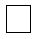 
Алғашқы статистикалық деректерді таратуға келіспейміз4

Не согласны на распространение первичных статистических данных4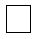 Приложение 20 
к приказу Председателя Комитета по статистике 
Министерства национальной экономики 
республики Казахстан
от 6 ноября 2017 года № 157Приложение 21 
к приказу Председателя Комитета по статистике 
Министерства национальной экономики 
Республики Казахстан
от 6 ноября 2017 года № 157Қазақстан Республикасы 
Ұлттық экономика министрлігі 
Статистика комитеті төрағасының 
2017 жылғы 6 қарашадағы № 157 
бұйрығына 21-қосымша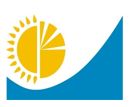 
Мемлекеттік статистика органдары құпиялылығына кепілдік береді

Конфиденциальность гарантируется органами государственной статистики

Жалпымемлекеттік статистикалық байқаудың статистикалық нысаны

Статистическая форма общегосударственного статистического наблюдения
Аумақтық статистика органына ұсынылады

Представляется территориальному органу статистики
Статистикалық нысан www.stat.gov.kz интернет-ресурсына орналастырылған

Статистическая форма размещена на интернет-ресурсе www.stat.gov.kz
Мемлекеттік статистиканың тиісті органдарына анық емес бастапқы статистикалық деректерді ұсыну және бастапқы статистикалық деректерді белгіленген мерзімде ұсынбау "Әкімшілік құқық бұзушылық туралы" Қазақстан Республикасы Кодексінің 497-бабында көзделген әкімшілік құқық бұзушылықтар болып табылады.

Представление недостоверных и непредставление первичных статистических данных в соответствующие органы государственной статистики в установленный срок являются административными правонарушениями, предусмотренными статьей 497 Кодекса Республики Казахстан "Об административных правонарушениях"
Мемлекеттік статистиканың тиісті органдарына анық емес бастапқы статистикалық деректерді ұсыну және бастапқы статистикалық деректерді белгіленген мерзімде ұсынбау "Әкімшілік құқық бұзушылық туралы" Қазақстан Республикасы Кодексінің 497-бабында көзделген әкімшілік құқық бұзушылықтар болып табылады.

Представление недостоверных и непредставление первичных статистических данных в соответствующие органы государственной статистики в установленный срок являются административными правонарушениями, предусмотренными статьей 497 Кодекса Республики Казахстан "Об административных правонарушениях"
 

Статистикалық нысан коды 282103051

Код статистической формы 282103051
Сауда кәсіпорындарының қызметін конъюнктуралық зерттеу сауалнамасы

 

КТ-001
Анкета конъюнктурного обследования

деятельности торговых предприятий

 
Тоқсандық 

Квартальная 
Қызметінің негізгі түрі "Көтерме және бөлшек сауда; автомобильдер мен мотоциклдерді жөндеу" (Экономикалық қызмет түрлерінің жалпы жіктеуішінің кодтарына сәйкес ЭҚЖЖ 45.11, 45.19, 45.3, 45.4, 46, 47.1-47.9) болып табылатын заңды тұлғалар және (немесе) олардың құрылымдық бөлімшелері ұсынады

Представляют юридические лица и (или) их структурные подразделения с основным видом деятельности "Оптовая и розничная торговля; ремонт автомобилей и мотоциклов" (согласно кодам Общего классификатора видов экономической деятельности - ОКЭД 45.11, 45.19, 45.3, 45.4, 46, 47.1-47.9)
Қызметінің негізгі түрі "Көтерме және бөлшек сауда; автомобильдер мен мотоциклдерді жөндеу" (Экономикалық қызмет түрлерінің жалпы жіктеуішінің кодтарына сәйкес ЭҚЖЖ 45.11, 45.19, 45.3, 45.4, 46, 47.1-47.9) болып табылатын заңды тұлғалар және (немесе) олардың құрылымдық бөлімшелері ұсынады

Представляют юридические лица и (или) их структурные подразделения с основным видом деятельности "Оптовая и розничная торговля; ремонт автомобилей и мотоциклов" (согласно кодам Общего классификатора видов экономической деятельности - ОКЭД 45.11, 45.19, 45.3, 45.4, 46, 47.1-47.9)
Ұсыну мерзімі – есепті кезеңнің соңғы айының 25-күніне (қоса алғанда) дейін

Срок представления – до 25 числа (включительно) последнего месяца отчетного периода

 
Ұсыну мерзімі – есепті кезеңнің соңғы айының 25-күніне (қоса алғанда) дейін

Срок представления – до 25 числа (включительно) последнего месяца отчетного периода

 
БСН коды

Код БИН
Жол коды

Код строки

 

Көрсеткіштер атауы

Наименование показателей

Өткен тоқсанмен салыстырғанда ағымдағы тоқсанда

В текущем квартале по сравнению с предыдущим

Ағымдағы тоқсанмен салыстырғанда

келесі тоқсанда

В следующем квартале по сравнению с текущим

өсуі

увеличение

өзгеріс-

сіз

без изменений

кемуі

уменьшение

өсуі

увеличение

өзгеріс-

сіз

без изменений

кемуі

уменьшение

А
Б
Б
Б
1
2
3
4
5
6
1.1
Тауар айналымының көлемі

Объем товарооборота
Тауар айналымының көлемі

Объем товарооборота
Тауар айналымының көлемі

Объем товарооборота
1.2
Тауарлардың негізгі топтары бойынша орташа баға

Цены в среднем по основным группам товаров
Тауарлардың негізгі топтары бойынша орташа баға

Цены в среднем по основным группам товаров
Тауарлардың негізгі топтары бойынша орташа баға

Цены в среднем по основным группам товаров
1.3
Қаржы ресурстарымен қамтамасыз етілуі

Обеспеченность финансовыми ресурсами
Қаржы ресурстарымен қамтамасыз етілуі

Обеспеченность финансовыми ресурсами
1.3.1 меншікті

собственными
1.3
Қаржы ресурстарымен қамтамасыз етілуі

Обеспеченность финансовыми ресурсами
Қаржы ресурстарымен қамтамасыз етілуі

Обеспеченность финансовыми ресурсами
1.3.2 кредиттер

Мен қарыздар

кредитными и заемными
1.4
Мерзімі өткен берешек

Просроченная задолженность
Мерзімі өткен берешек

Просроченная задолженность
1.4.1 дебиторлық

дебиторская
1.4
Мерзімі өткен берешек

Просроченная задолженность
Мерзімі өткен берешек

Просроченная задолженность
1.4.2 міндеттеме- лер бойынша

по обязательствам
1.5
Тауар қорларының деңгейі

Уровень товарных запасов
Тауар қорларының деңгейі

Уровень товарных запасов
Тауар қорларының деңгейі

Уровень товарных запасов
1.6
Тұтынушылар сұранысы

Потребительский спрос
Тұтынушылар сұранысы

Потребительский спрос
Тұтынушылар сұранысы

Потребительский спрос
1.7
Кәсіпорындағы жұмыспен қамтылғандар саны

Численность занятых на предприятии
Кәсіпорындағы жұмыспен қамтылғандар саны

Численность занятых на предприятии
Кәсіпорындағы жұмыспен қамтылғандар саны

Численность занятых на предприятии
1.8
Сауда үстеме бағасының орташа мөлшері

Средний размер торговых наценок
Сауда үстеме бағасының орташа мөлшері

Средний размер торговых наценок
Сауда үстеме бағасының орташа мөлшері

Средний размер торговых наценок
1.9
Сауда

желісі

Торговая

сеть
1.9.1 сауда нүктелері

торговые точки
1.9.1 сауда нүктелері

торговые точки
1.9
Сауда

желісі

Торговая

сеть
1.9.2 сауда алаңы

торговая площадь
1.9.2 сауда алаңы

торговая площадь
1.10
Тауар айналымы көлемінде отандық және импорттық тауарлардың арақатынасы

Соотношения в объеме товарооборота отечественных и импортных товаров
Тауар айналымы көлемінде отандық және импорттық тауарлардың арақатынасы

Соотношения в объеме товарооборота отечественных и импортных товаров
Тауар айналымы көлемінде отандық және импорттық тауарлардың арақатынасы

Соотношения в объеме товарооборота отечественных и импортных товаров
2.1 Шектеу жоқ

Ограничений нет
2.7 Сатып алу сұранысының төмендеуi 

 Снижение покупательского спроса
2. 2 Меншікті қаржы ресурстарының жетіспеушілігі

 Недостаточность собственных финансовых ресурсов
2.8 Жоғары жалдау ақысы

 Высокая арендная плата 
2.3 Өнім берушілермен уақтылы есеп айырыспау

 Несвоевременность расчетов с поставщиками
2.9 Жоғары көлік шығындары

 Высокие транспортные расходы 
2.4 Тауарлардың сақталуын қамтамасыз ететін қоймалардың жетіспеушілігі

Недостаток складских помещений, обеспечивающих сохранность товаров
2.10 Кредит алу қиындықтары

 Сложности с получением кредита 
2.5 Жоғары кедендік баждар 

 Высокие таможенные пошлины
2. 11 Басқалар

 Другие
2.6 Ішкі нарықтағы бәсекелестіктің жоғарылауы

Возросшая конкуренция на внутреннем рынке
Сауда бойынша

По торговле

Себептер бойынша

По причине

3.1 Импорттық тауарлармен

 Импортными товарами
сатып алудың анағұрлым ұтымды жағдайы

более выгодных условий закупки
3.1 Импорттық тауарлармен

 Импортными товарами
олардың тез айналымдылығы

быстрой их оборачиваемости
3.1 Импорттық тауарлармен

 Импортными товарами
сақтау мерзімдерінің ұзақтығы

длительных сроков хранения
3.2 Отандық тауарлармен

 Отечественными товарами
тауарлық түрінің жақсаруы

лучшего товарного вида
3.2 Отандық тауарлармен

 Отечественными товарами
басқалар

другие
Өткен тоқсанмен салыстырғанда ағымдағы тоқсанда

В текущем квартале по сравнению с предыдущим

Ағымдағы тоқсанмен салыстырғанда

келесі тоқсанда

В следующем квартале по сравнению с текущим

жақсару

улучшение

өзгеріссіз

без изменений

нашарлау

ухудшение

жақсару

улучшение

өзгеріссіз

без изменений

нашарлау

ухудшение

Жол коды

Код строки

 

Көрсеткіштердің аумаққа тиесілілігі

Территориальная принадлежность показателей

Жоғары деңгей

Высокий уровень

Орташа деңгей

Средний уровень

Төмен деңгей

Низкий уровень

Бәсекеге қабілетсіз Неконкурентоспособна

Бағалау қиын

Трудно оценить

А
Б
1
2
3
4
5
5.1
Қазақстаннан

Из Казахстана
5.2
ТМД2елдерінен

Из стран СНГ2
5.3
ТМД-дан тыс елдерден

Из стран вне СНГ
6.1
Материалдарға шығындар

Затраты на материалы
6.5
Жабдықтарды ұстауға және пайдалануға шығындар

Затраты на содержание и эксплуатацию оборудования
6.2
Коммуналдық қызметтерге, жалға алу шығындар 

Затраты на коммунальные услуги
6.6
Басқалар 

Другие 
6.4
Еңбек ақыға шығындар 

Затраты на оплату труда
6.6
Басқалар 

Другие 
7.1
Банк кредиттері бойынша ішінара кепілділігі

Частичное гарантирование по кредитам банков 
7.7
Технологияларды сатып алу 

Приобретение технологий
7.2
Лизинг 

Лизинг 
7.8
Қызметкерлердің біліктілігін арттыру

Повышение квалификации персонала
7.3
Инновациялық гранттар

Инновационные гранты
7.9
Салықтық және кедендік преференциялар

Налоговые и таможенные преференции 
7.4
Жеңілдіктелген кредиттеу

Льготное кредитование 
7.10
Натуралық гранттар (жер учаскелер, ғимараттар, құрылыстар)

Натурные гранты (земельные участки, здания, сооружения)
7.5
Кредиттік мөлшерлемелерді субсидиялау 

Субсидирование кредитных ставок 
7.11
Әкімшілік тосқауылдарды жою

Устранение административных барьеров 
7.6
Жалданған өндірістік алаңдарды субсидиялау

Субсидирование арендных производственных площадей 
7.12
Басқалар 

Другие 
Алғашқы статистикалық деректерді таратуға келісеміз3

Согласны на распространение первичных статистических данных3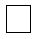 
Алғашқы статистикалық деректерді таратуға келіспейміз3

Не согласны на распространение первичных статистических данных3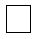 Приложение 22 
к приказу Председателя Комитета по статистике 
Министерства национальной экономики 
республики Казахстан
от 6 ноября 2017 года № 157Приложение 23 
к приказу Председателя Комитета по статистике 
Министерства национальной экономики 
Республики Казахстан
от 6 ноября 2017 года № 157Қазақстан Республикасы 
Ұлттық экономика министрлігі 
Статистика комитеті төрағасының 
2017 жылғы 6 қарашадағы № 157 
бұйрығына 23-қосымша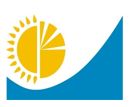 
Мемлекеттік статистика органдары құпиялылығына кепілдік береді

Конфиденциальность гарантируется органами государственной статистики

Жалпымемлекеттік статистикалық байқаудың статистикалық нысаны 

Статистическая форма общегосударственного статистического наблюдения
Мемлекеттік статистика органдары құпиялылығына кепілдік береді

Конфиденциальность гарантируется органами государственной статистики

Жалпымемлекеттік статистикалық байқаудың статистикалық нысаны 

Статистическая форма общегосударственного статистического наблюдения
Мемлекеттік статистика органдары құпиялылығына кепілдік береді

Конфиденциальность гарантируется органами государственной статистики

Жалпымемлекеттік статистикалық байқаудың статистикалық нысаны 

Статистическая форма общегосударственного статистического наблюдения
Аумақтық статистика органына ұсынылады

Представляется территориальному органу статистики 
Аумақтық статистика органына ұсынылады

Представляется территориальному органу статистики 
Аумақтық статистика органына ұсынылады

Представляется территориальному органу статистики 
Статистикалық нысан www.stat.gov.kz 

интернет-ресурсына орналастырылған

Статистическая форма размещена на 

интернет-ресурсе www.stat.gov.kz
Статистикалық нысан www.stat.gov.kz 

интернет-ресурсына орналастырылған

Статистическая форма размещена на 

интернет-ресурсе www.stat.gov.kz
Статистикалық нысан www.stat.gov.kz 

интернет-ресурсына орналастырылған

Статистическая форма размещена на 

интернет-ресурсе www.stat.gov.kz
Мемлекеттік статистиканың тиісті органдарына анық емес бастапқы статистикалық деректерді ұсыну және бастапқы статистикалық деректерді белгіленген мерзімде ұсынбау "Әкімшілік құқық бұзушылық туралы" Қазақстан Республикасы Кодексінің 497-бабында көзделген әкімшілік құқық бұзушылықтар болып табылады

Представление недостоверных и непредставление первичных статистических данных в соответствующие органы государственной статистики в установленный срок являются административными правонарушениями, предусмотренными статьей 497 Кодекса Республики Казахстан "Об административных правонарушениях"
Мемлекеттік статистиканың тиісті органдарына анық емес бастапқы статистикалық деректерді ұсыну және бастапқы статистикалық деректерді белгіленген мерзімде ұсынбау "Әкімшілік құқық бұзушылық туралы" Қазақстан Республикасы Кодексінің 497-бабында көзделген әкімшілік құқық бұзушылықтар болып табылады

Представление недостоверных и непредставление первичных статистических данных в соответствующие органы государственной статистики в установленный срок являются административными правонарушениями, предусмотренными статьей 497 Кодекса Республики Казахстан "Об административных правонарушениях"
Мемлекеттік статистиканың тиісті органдарына анық емес бастапқы статистикалық деректерді ұсыну және бастапқы статистикалық деректерді белгіленген мерзімде ұсынбау "Әкімшілік құқық бұзушылық туралы" Қазақстан Республикасы Кодексінің 497-бабында көзделген әкімшілік құқық бұзушылықтар болып табылады

Представление недостоверных и непредставление первичных статистических данных в соответствующие органы государственной статистики в установленный срок являются административными правонарушениями, предусмотренными статьей 497 Кодекса Республики Казахстан "Об административных правонарушениях"
Мемлекеттік статистиканың тиісті органдарына анық емес бастапқы статистикалық деректерді ұсыну және бастапқы статистикалық деректерді белгіленген мерзімде ұсынбау "Әкімшілік құқық бұзушылық туралы" Қазақстан Республикасы Кодексінің 497-бабында көзделген әкімшілік құқық бұзушылықтар болып табылады

Представление недостоверных и непредставление первичных статистических данных в соответствующие органы государственной статистики в установленный срок являются административными правонарушениями, предусмотренными статьей 497 Кодекса Республики Казахстан "Об административных правонарушениях"
Статистикалық нысан коды 282103049

Код статистической формы

282103049
Статистикалық нысан коды 282103049

Код статистической формы

282103049
Көлік кәсіпорындарының қызметін конъюнктуралық зерттеу сауалнамасы

 

КТР-1
КТР-1
Анкета конъюнктурного обследования

деятельности предприятий транспорта

 
Анкета конъюнктурного обследования

деятельности предприятий транспорта

 
Тоқсандық

Квартальная
Тоқсандық

Квартальная
Қызметінің негізгі түрі "Көлік" (Экономикалық қызмет түрлерінің жалпы жіктеуішінің кодтарына сәйкес ЭҚЖЖ 49-51) болып табылатын заңды тұлғалар және (немесе) олардың құрылымдық бөлімшелері ұсынады

Представляют юридические лица и (или) их структурные подразделения с основным видом деятельности "Транспорт" (согласно кодам Общего классификатора видов экономической деятельности – ОКЭД 49-51)
Қызметінің негізгі түрі "Көлік" (Экономикалық қызмет түрлерінің жалпы жіктеуішінің кодтарына сәйкес ЭҚЖЖ 49-51) болып табылатын заңды тұлғалар және (немесе) олардың құрылымдық бөлімшелері ұсынады

Представляют юридические лица и (или) их структурные подразделения с основным видом деятельности "Транспорт" (согласно кодам Общего классификатора видов экономической деятельности – ОКЭД 49-51)
Қызметінің негізгі түрі "Көлік" (Экономикалық қызмет түрлерінің жалпы жіктеуішінің кодтарына сәйкес ЭҚЖЖ 49-51) болып табылатын заңды тұлғалар және (немесе) олардың құрылымдық бөлімшелері ұсынады

Представляют юридические лица и (или) их структурные подразделения с основным видом деятельности "Транспорт" (согласно кодам Общего классификатора видов экономической деятельности – ОКЭД 49-51)
Қызметінің негізгі түрі "Көлік" (Экономикалық қызмет түрлерінің жалпы жіктеуішінің кодтарына сәйкес ЭҚЖЖ 49-51) болып табылатын заңды тұлғалар және (немесе) олардың құрылымдық бөлімшелері ұсынады

Представляют юридические лица и (или) их структурные подразделения с основным видом деятельности "Транспорт" (согласно кодам Общего классификатора видов экономической деятельности – ОКЭД 49-51)
Ұсыну мерзімі – есепті кезеңнің соңғы айының 25-күніне (қоса алғанда) дейін

Срок представления – до 25 числа (включительно) последнего месяца отчетного периода
Ұсыну мерзімі – есепті кезеңнің соңғы айының 25-күніне (қоса алғанда) дейін

Срок представления – до 25 числа (включительно) последнего месяца отчетного периода
Ұсыну мерзімі – есепті кезеңнің соңғы айының 25-күніне (қоса алғанда) дейін

Срок представления – до 25 числа (включительно) последнего месяца отчетного периода
Ұсыну мерзімі – есепті кезеңнің соңғы айының 25-күніне (қоса алғанда) дейін

Срок представления – до 25 числа (включительно) последнего месяца отчетного периода
БСН коды

код БИН
Жол коды

Код строки

 

Көрсеткіштер атауы

Наименование показателей

Өткен тоқсанмен салыстырғанда ағымдағы тоқсанда

В текущем квартале по сравнению с предыдущим

Ағымдағы тоқсанмен салыстырғанда келесі тоқсанда

В следующем квартале по сравнению с текущим

өсуі

увеличение

өзгеріс-

сіз

без изменений

кемуі

уменьшение

өсуі

увеличение

өзгеріс-

сіз

без изменений

кемуі

уменьшение

А
Б
Б
Б
1
2
3
4
5
6
1.1
Кәсіпорындағы жұмыспен қамтылғандар саны

Численность занятых на предприятии
Кәсіпорындағы жұмыспен қамтылғандар саны

Численность занятых на предприятии
Кәсіпорындағы жұмыспен қамтылғандар саны

Численность занятых на предприятии
1.2
Жүк айналымы көлемі

Объем грузооборота
Жүк айналымы көлемі

Объем грузооборота
Жүк айналымы көлемі

Объем грузооборота
1.3
Жолаушы айналымы көлемі

 Объем пассажирооборота
Жолаушы айналымы көлемі

 Объем пассажирооборота
Жолаушы айналымы көлемі

 Объем пассажирооборота
1.4
Қаржы ресурстарымен қамтамасыз етілуі

Обеспеченность финансовыми ресурсами
Қаржы ресурстарымен қамтамасыз етілуі

Обеспеченность финансовыми ресурсами
1.4.1 меншікті

собственными
1.4
Қаржы ресурстарымен қамтамасыз етілуі

Обеспеченность финансовыми ресурсами
Қаржы ресурстарымен қамтамасыз етілуі

Обеспеченность финансовыми ресурсами
1.4.2 кредиттер және қарыздар

кредитными и заемными
1.5
Инвестициялар

Инвестиции
Инвестициялар

Инвестиции
1.5.1 негізгі капиталға

 в основной капитал
1.5
Инвестициялар

Инвестиции
Инвестициялар

Инвестиции
соның ішінде:

1.5.2 жабдық-тарға

 в том числе:

в оборудование
1.6
Кәсіпорынның өнімдеріне жалпы сұраныс

Общий спрос на продукцию

предприятия
Кәсіпорынның өнімдеріне жалпы сұраныс

Общий спрос на продукцию

предприятия
Кәсіпорынның өнімдеріне жалпы сұраныс

Общий спрос на продукцию

предприятия
1.7
Мерзімі өткен берешек

Просроченная задолженность
1.7.1 дебиторлық

дебиторская
1.7.1 дебиторлық

дебиторская
1.7
Мерзімі өткен берешек

Просроченная задолженность
1.7.2 міндеттеме- лер бойынша

 по обязательствам
1.7.2 міндеттеме- лер бойынша

 по обязательствам
1.8
Қызметкерлердiң еңбекақысы бойынша берешек

Задолженность по оплате труда работников
Қызметкерлердiң еңбекақысы бойынша берешек

Задолженность по оплате труда работников
Қызметкерлердiң еңбекақысы бойынша берешек

Задолженность по оплате труда работников
1.9
Таза пайда

Чистая прибыль
Таза пайда

Чистая прибыль
Таза пайда

Чистая прибыль
Жол коды

Код строки

 

Қызмет түрі атауы

Наименование услуг

Жоғарылауы, қарқынмен:

Повышение, темпами:

өзгеріс-

сіз

без изменений

төмен-

деуі

снижение

бұрын-

ғы

прежними

үлкен

большими

аз

меньшими

А
Б
Б
1
2
3
4
5
2.1
Жүк тасымал-дауға
На перевозки грузов
өткен тоқсанмен салыстырғанда ағымдағы тоқсанда

в текущем квартале 

по сравнению с предыдущим
2.1
Жүк тасымал-дауға
На перевозки грузов
ағымдағы тоқсанмен салыстырғанда келесі тоқсанда

в следующем квартале 

по сравнению с текущим
2.2

Жолау-шыларды тасымал-дауға
На перевозки пассажиров

 
өткен тоқсанмен салыстырғанда ағымдағы тоқсанда

в текущем квартале 

по сравнению с предыдущим
ағымдағы тоқсанмен салыстырғанда келесі тоқсанда

в следующем квартале 

по сравнению с текущим
Жолау-шыларды тасымал-дауға
На перевозки пассажиров

 
Жол коды

Код строки

 

Атауы

Наименование

Молынан

Более чем достаточно

Жеткілікті

Достаточно

Жеткіліксіз

Недостаточно

А
Б
1
2
3
3.1
Көлік құралдары

Транспортные средства
3.2
Қосалқы жабдықтар

Вспомогательное оборудование
3.3
Жанар-жағармай материалдары

Горюче-смазочные материалы
4.1 Шектеу жоқ

      Ограничений нет
4.1 Шектеу жоқ

      Ограничений нет
 4.6 Білікті қызметкерлердің 
       жетіспеушілігі

       Недостаток квалифицированных 
       работников
 4.6 Білікті қызметкерлердің 
       жетіспеушілігі

       Недостаток квалифицированных 
       работников
4.2  Кәсіпорындар тарапынан 
жоғары бәсекелестік

Высокая конкуренция со 
стороны предприятий
4.2.1 отандық, 

мемлекеттің 
қатысуымен

отечественных, 

с государственным 

участием 
4.7 Ақшалай қаражаттың
жетіспеушілігі:

Недостаточность денежных средств:
4.7.1 меншікті

         собственных
4.2  Кәсіпорындар тарапынан 
жоғары бәсекелестік

Высокая конкуренция со 
стороны предприятий
4.2.2 отандық, 

мемлекеттің 

қатысуынсыз

отечественных, 

без государственного 

 участия 
4.7 Ақшалай қаражаттың
жетіспеушілігі:

Недостаточность денежных средств:
4.7.2 кредиттер және 

         қарыздар

         кредитных и заемных
4.2  Кәсіпорындар тарапынан 
жоғары бәсекелестік

Высокая конкуренция со 
стороны предприятий
4.2.3 шетелдік 

иностранных
4.7 Ақшалай қаражаттың
жетіспеушілігі:

Недостаточность денежных средств:
4.7.2 кредиттер және 

         қарыздар

         кредитных и заемных
4.3 Тапсырыс берушілердің төлемге қабілетсіздігі

      Неплатежеспособность заказчиков
4.3 Тапсырыс берушілердің төлемге қабілетсіздігі

      Неплатежеспособность заказчиков
 4.8 Қосалқы жабдықтардың, қосалқы 

       бөлшектердің жетіспеушілігі

       Недостаток вспомогательного 

       оборудования, запчастей
 4.8 Қосалқы жабдықтардың, қосалқы 

       бөлшектердің жетіспеушілігі

       Недостаток вспомогательного 

       оборудования, запчастей
4.4 Материалдық-техникалық базаның тозуы

      Изношенность материально-технической базы
4.4 Материалдық-техникалық базаның тозуы

      Изношенность материально-технической базы
4.9 Басқалар

      Другие
4.9 Басқалар

      Другие
4.5 Көлік құралдарының жетіспеушілігі

      Недостаток транспортных средств
4.5 Көлік құралдарының жетіспеушілігі

      Недостаток транспортных средств
4.9 Басқалар

      Другие
4.9 Басқалар

      Другие
Зерттеу кезінде1

На момент обследования1

 

Өткен тоқсанмен салыстырғанда ағымдағы тоқсанда

В текущем квартале по сравнению с предыдущим

Ағымдағы тоқсанмен салыстырғанда келесі тоқсанда

В следующем квартале по сравнению с текущим

жақсы

хорошо

қанағат-

танарлық

удовлетворительно

нашар

плохо

жақсару

улучшение

өзгеріссіз

без изменений

нашарлау

ухудшение

жақсару

улучшение

өзгеріссіз

без изменений

нашарлау

ухудшение

6.1 Шектеу жоқ

 Ограничений нет
6.1 Шектеу жоқ

 Ограничений нет
6.5 Жалпы экономикалық және саяси тұрақсыздық

Общая экономическая и политическая нестабильность
6.2 Қаржылан- дыру 

      көздерінің жетіспеушілігі:

      Недостаток источников
финансирования:
6.2.1 пайда мен меншікті қаражаттардың 
         жеткіліксіздігі

         недостаток прибыли и собственных средств
6. 6 Инвестициялық жобаны жүзеге асыру мерзімінің ұзақтығы

       Длительные сроки осуществления инвестиционного проекта
6.2 Қаржылан- дыру 

      көздерінің жетіспеушілігі:

      Недостаток источников
финансирования:
6.2.2 кредит алудағы

         қиындықтар

         трудности в получении кредита
6.7 Инвестициялық жоба құнының жоғары болуы

      Высокая стоимость инвестиционного проекта
6.3 Мемлекеттік инвестициялардың шектеулігі

      Ограниченность государственных инвестиций
6.3 Мемлекеттік инвестициялардың шектеулігі

      Ограниченность государственных инвестиций
6.8 Басқалар

      Другие
6.4 Коммерциялық кредиттің жоғары пайызы

      Высокий процент коммерческого кредита
6.4 Коммерциялық кредиттің жоғары пайызы

      Высокий процент коммерческого кредита
6.8 Басқалар

      Другие
Жол коды

Код строки

 

Көрсеткіштердің аумаққа тиесілілігі

Территориальная принадлежность показателей

Жоғары деңгей

Высокий уровень

Орташа деңгей

Средний уровень

Төмен деңгей

Низкий уровень

Бәсекеге қабілетсіз Неконкурентоспособна

Бағалау қиын

Трудно оценить

А
Б
1
2
3
4
5
7.1
 Қазақстаннан

 Из Казахстана
7.2
 ТМД3 елдерінен

 Из стран СНГ3
7.3
 ТМД-дан тыс елдерден 

 Из стран вне СНГ
8.1
Көлік қаражатына шығындар

Затраты на транспортные средства
8.4
Жабдықтарды ұстауға және пайдалануға шығындар

Затраты на содержание и эксплуатацию оборудования
8.2
Коммуналдық қызметтерге шығындар 

Затраты на коммунальные услуги
8.5
Басқалар 

Другие
8.3
 Еңбек ақыға шығындар 

Затраты на оплату труда
8.5
Басқалар 

Другие
Кезеңі

Периоды

Иә

Да

Жоқ

Нет 11

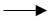 
А
Б
1
2
9.1
Өткен тоқсанда 

В предыдущем квартале
9.2
Ағымдағы тоқсанда

В текущем квартале 
9.3
Келесі тоқсанда 

В следующем квартале 
10.1
Жұмысшылар санын көбейту (сақтау)

Увеличение (сохранение) численности работников 
10.4
Көрсетілген қызметтің көлемін көбейту 

Увеличение объемов оказанных услуг 
10.2
Қызметкерлердің біліктілігін арттыру

Повышение квалификации персонала
10.5
Салықтық базаны көтеру

Увеличение налоговой базы
10.3
Жабдықтарды жаңғырту

Модернизация оборудования
 

10.6
Басқалар 

Другие 
11.1
Банк кредиттері бойынша ішінара кепілділігі

Частичное гарантирование по кредитам банков 
11.7
Технологияларды сатып алу 

Приобретение технологий
11.2
Лизинг 

Лизинг 
11.8
Салықтық преференциялар

Налоговые преференции 
11.3
Инновациялық гранттар 

Инновационные гранты
11.9
Натуралық гранттар (жер учаскелер, ғимараттар, құрылыстар)

Натурные гранты (земельные участки, здания, сооружения)
11.4
Жеңілдіктелген кредиттеу

Льготное кредитование 
11.10
Әкімшілік тосқауылдарды жою

Устранение административных барьеров 
11.5
Кредиттік мөлшерлемелерді субсидиялау 

Субсидирование кредитных ставок 
11.11
Басқалар 

Другие 
11.6
Жалданған өндірістік алаңдарды субсидиялау

Субсидирование арендных производственных площадей 
11.11
Басқалар 

Другие 
Алғашқы статистикалық деректерді таратуға келісеміз4

Согласны на распространение первичных статистических данных4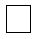 
Алғашқы статистикалық деректерді таратуға келіспейміз4

Не согласны на распространение первичных статистических данных4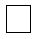 Приложение 24 
к приказу Председателя Комитета по статистике 
Министерства национальной экономики 
Республики Казахстан
от 6 ноября 2017 года № 157Приложение 25 
к приказу Председателя Комитета по статистике 
Министерства национальной экономики 
Республики Казахстан
от 6 ноября 2017 года № 157Қазақстан Республикасы 
Ұлттық экономика министрлігі 
Статистика комитеті төрағасының 
2017 жылғы 6 қарашадағы № 157 
бұйрығына 25-қосымша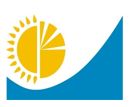 
Мемлекеттік статистика органдары құпиялылығына кепілдік береді

Конфиденциальность гарантируется органами государственной статистики

Жалпымемлекеттік статистикалық байқаудың статистикалық нысаны 

Статистическая форма общегосударственного статистического наблюдения
Мемлекеттік статистика органдары құпиялылығына кепілдік береді

Конфиденциальность гарантируется органами государственной статистики

Жалпымемлекеттік статистикалық байқаудың статистикалық нысаны 

Статистическая форма общегосударственного статистического наблюдения
Мемлекеттік статистика органдары құпиялылығына кепілдік береді

Конфиденциальность гарантируется органами государственной статистики

Жалпымемлекеттік статистикалық байқаудың статистикалық нысаны 

Статистическая форма общегосударственного статистического наблюдения
Аумақтық статистика органына ұсынылады

Представляется территориальному органу статистики 
Аумақтық статистика органына ұсынылады

Представляется территориальному органу статистики 
Аумақтық статистика органына ұсынылады

Представляется территориальному органу статистики 
Статистикалық нысан www.stat.gov.kz 

интернет-ресурсына орналастырылған

Статистическая форма размещена на 

интернет-ресурсе  www.stat.gov.kz
Статистикалық нысан www.stat.gov.kz 

интернет-ресурсына орналастырылған

Статистическая форма размещена на 

интернет-ресурсе  www.stat.gov.kz
Статистикалық нысан www.stat.gov.kz 

интернет-ресурсына орналастырылған

Статистическая форма размещена на 

интернет-ресурсе  www.stat.gov.kz
Мемлекеттік статистиканың тиісті органдарына анық емес бастапқы статистикалық деректерді ұсыну және бастапқы статистикалық деректерді белгіленген мерзімде ұсынбау "Әкімшілік құқық бұзушылық туралы" Қазақстан Республикасы Кодексінің 497-бабында көзделген әкімшілік құқық бұзушылықтар болып табылады

Представление недостоверных и непредставление первичных статистических данных в соответствующие органы государственной статистики в установленный срок являются административными правонарушениями, предусмотренными статьей 497 Кодекса Республики Казахстан "Об административных правонарушениях"
Мемлекеттік статистиканың тиісті органдарына анық емес бастапқы статистикалық деректерді ұсыну және бастапқы статистикалық деректерді белгіленген мерзімде ұсынбау "Әкімшілік құқық бұзушылық туралы" Қазақстан Республикасы Кодексінің 497-бабында көзделген әкімшілік құқық бұзушылықтар болып табылады

Представление недостоверных и непредставление первичных статистических данных в соответствующие органы государственной статистики в установленный срок являются административными правонарушениями, предусмотренными статьей 497 Кодекса Республики Казахстан "Об административных правонарушениях"
Мемлекеттік статистиканың тиісті органдарына анық емес бастапқы статистикалық деректерді ұсыну және бастапқы статистикалық деректерді белгіленген мерзімде ұсынбау "Әкімшілік құқық бұзушылық туралы" Қазақстан Республикасы Кодексінің 497-бабында көзделген әкімшілік құқық бұзушылықтар болып табылады

Представление недостоверных и непредставление первичных статистических данных в соответствующие органы государственной статистики в установленный срок являются административными правонарушениями, предусмотренными статьей 497 Кодекса Республики Казахстан "Об административных правонарушениях"
Мемлекеттік статистиканың тиісті органдарына анық емес бастапқы статистикалық деректерді ұсыну және бастапқы статистикалық деректерді белгіленген мерзімде ұсынбау "Әкімшілік құқық бұзушылық туралы" Қазақстан Республикасы Кодексінің 497-бабында көзделген әкімшілік құқық бұзушылықтар болып табылады

Представление недостоверных и непредставление первичных статистических данных в соответствующие органы государственной статистики в установленный срок являются административными правонарушениями, предусмотренными статьей 497 Кодекса Республики Казахстан "Об административных правонарушениях"
Статистикалық нысан коды 282103050

Код статистической формы

282103050
Статистикалық нысан коды 282103050

Код статистической формы

282103050
Туристік ұйымдардың қызметін конъюнктуралық зерттеу сауалнамасы

КТУ-001
КТУ-001
Анкета конъюнктурного обследования

деятельности туристских организаций
Анкета конъюнктурного обследования

деятельности туристских организаций
Тоқсандық

Квартальная
Тоқсандық

Квартальная
Қызметінің негізгі түрі "Туристік агенттіктер мен операторлардың қызметі" (Экономикалық қызмет түрлерінің жалпы жіктеуішінің кодтарына сәйкес ЭҚЖЖ 79.11-79.12) болып табылатын заңды тұлғалар және (немесе) олардың құрылымдық бөлімшелері ұсынады

Представляют юридические лица и (или) их структурные подразделения с основным видом деятельности "Деятельность туристских агентств и операторов" (согласно кодам Общего классификатора видов экономической деятельности – ОКЭД 79.11-79.12)
Қызметінің негізгі түрі "Туристік агенттіктер мен операторлардың қызметі" (Экономикалық қызмет түрлерінің жалпы жіктеуішінің кодтарына сәйкес ЭҚЖЖ 79.11-79.12) болып табылатын заңды тұлғалар және (немесе) олардың құрылымдық бөлімшелері ұсынады

Представляют юридические лица и (или) их структурные подразделения с основным видом деятельности "Деятельность туристских агентств и операторов" (согласно кодам Общего классификатора видов экономической деятельности – ОКЭД 79.11-79.12)
Қызметінің негізгі түрі "Туристік агенттіктер мен операторлардың қызметі" (Экономикалық қызмет түрлерінің жалпы жіктеуішінің кодтарына сәйкес ЭҚЖЖ 79.11-79.12) болып табылатын заңды тұлғалар және (немесе) олардың құрылымдық бөлімшелері ұсынады

Представляют юридические лица и (или) их структурные подразделения с основным видом деятельности "Деятельность туристских агентств и операторов" (согласно кодам Общего классификатора видов экономической деятельности – ОКЭД 79.11-79.12)
Қызметінің негізгі түрі "Туристік агенттіктер мен операторлардың қызметі" (Экономикалық қызмет түрлерінің жалпы жіктеуішінің кодтарына сәйкес ЭҚЖЖ 79.11-79.12) болып табылатын заңды тұлғалар және (немесе) олардың құрылымдық бөлімшелері ұсынады

Представляют юридические лица и (или) их структурные подразделения с основным видом деятельности "Деятельность туристских агентств и операторов" (согласно кодам Общего классификатора видов экономической деятельности – ОКЭД 79.11-79.12)
Ұсыну мерзімі – есепті кезеңнің соңғы айының 25-күніне (қоса алғанда) дейін

Срок представления – до 25 числа (включительно) последнего месяца отчетного периода
Ұсыну мерзімі – есепті кезеңнің соңғы айының 25-күніне (қоса алғанда) дейін

Срок представления – до 25 числа (включительно) последнего месяца отчетного периода
Ұсыну мерзімі – есепті кезеңнің соңғы айының 25-күніне (қоса алғанда) дейін

Срок представления – до 25 числа (включительно) последнего месяца отчетного периода
Ұсыну мерзімі – есепті кезеңнің соңғы айының 25-күніне (қоса алғанда) дейін

Срок представления – до 25 числа (включительно) последнего месяца отчетного периода
БСН коды

код БИН
Жол коды

Код строки

 

Көрсеткіштер атауы

Наименование показателей

Өткен тоқсанмен салыстырғанда

ағымдағы тоқсанда

В текущем квартале по сравнению с предыдущим

 

Ағымдағы тоқсанмен салыстырғанда

келесі тоқсанда

В следующем квартале по сравнению с текущим

 

өсуі

увеличение

 

өзгеріс-

сіз

без изменений

 

кемуі

уменьшение

 

өсуі

увеличение

 

өзгеріс-

сіз

без изменений

 

кемуі

уменьшение

 

А
Б
Б
Б
1
2
3
4
5
6
1.1
Көрсетілген қызметтер көлемі 

Объем оказанных услуг 
Көрсетілген қызметтер көлемі 

Объем оказанных услуг 
Көрсетілген қызметтер көлемі 

Объем оказанных услуг 
1.2
Кәсіпорында жұмыспен қамтылғандардың саны 

Численность занятых на предприятии
Кәсіпорында жұмыспен қамтылғандардың саны 

Численность занятых на предприятии
Кәсіпорында жұмыспен қамтылғандардың саны 

Численность занятых на предприятии
1.3
Жолдамалардың құны 

Стоимость путевок 
Жолдамалардың құны 

Стоимость путевок 
Жолдамалардың құны 

Стоимость путевок 
1.4
Сіздің ұйымыңыздың қызметтеріне сұраныс 

Спрос на услуги  Вашей организации 
Сіздің ұйымыңыздың қызметтеріне сұраныс 

Спрос на услуги  Вашей организации 
Сіздің ұйымыңыздың қызметтеріне сұраныс 

Спрос на услуги  Вашей организации 
1.5.Туристерсаны

     Количество туристов
1.5.Туристерсаны

     Количество туристов
1.5.1 кіру

        туризмі

        въездной

        туризм
1.5.1.1  ТМД1 

елдерінен

из стран СНГ1
1.5.Туристерсаны

     Количество туристов
1.5.Туристерсаны

     Количество туристов
1.5.1 кіру

        туризмі

        въездной

        туризм
1.5.1.2 әлемнің

            басқа

            елдерінен

           из других

            стран мира
1.5.Туристерсаны

     Количество туристов
1.5.Туристерсаны

     Количество туристов
1.5.2 шығу

        туризмі

        выездной  

        туризм
1.5.2.1 ТМД

            елдеріне

            в страны    

            СНГ
1.5.Туристерсаны

     Количество туристов
1.5.Туристерсаны

     Количество туристов
1.5.2 шығу

        туризмі

        выездной  

        туризм
1.5.2.2 әлемнің

            басқа

            елдеріне

            в другие       

            страны    

            мира
1.5.Туристерсаны

     Количество туристов
1.5.Туристерсаны

     Количество туристов
1.5.3  ішкі туризм 

          внутренний  туризм
1.5.3  ішкі туризм 

          внутренний  туризм
1.6
Таза пайда  

Чистая прибыль 
Таза пайда  

Чистая прибыль 
Таза пайда  

Чистая прибыль 
2.1   Шектеу жоқ

        Ограничений нет 
2.5    Визаны ресімдеу кезіндегі жоғары баждар

         Высокие пошлины при оформлении виз
2. 2  Меншікті қаржы ресурстарының жетіспеушілігі

        Недостаточность собственных финансовых  ресурсов
2.6    Ішкі нарықтағы бәсекенің жоғарылауы

Возросшая конкуренция на внутреннем   рынке
2.3   Басқа туристік ұйымдармен есеп айырысудың уақтылы жүргізілмеуі

        Несвоевременность расчетов с другими  туристскими организациями
2.7    Сатып алу сұранысының төмендеуі

         Снижение покупательского спроса
2.4    Мамандандырылған орналастыру орындарының (шипажайлар, емдеуі бар 
         пансионаттар, шипажай-емдеу сауықтыру орындары, демалыс үйлері мен базалар) 
         жеткіліксіздігі 

         Недостаток специализированных средств размещения (санатории, пансионаты с лечением, санатории-профилактории, дома и базы отдыха)
2.8    Басқалар

         Другие
Туризм түрі бойынша

По виду туризма

Мына себептер бойынша

По причине

3.1 Келу

      Въездной
3.1.1 ТМД елдерінен

          из стран СНГ

 
3.4 анағұрлым дамыған туристік    

      инфрақұрылым

      более развитой туристской инфраструктуры
3.1 Келу

      Въездной
3.1.2  әлемнің басқа елдерінен

          из других стран  мира   
3.5 туристерге қызмет көрсетудің жоғары сапасы

      лучшего качества обслуживания туристов
3.2 Шығу

      Выездной
3.2.1ТМД елдеріне

        в страны СНГ 
3.6 жолдамалардың анағұрлым тиімді құны

      более выгодной стоимости путевок
3.2 Шығу

      Выездной
3.2.2әлемнің басқа елдерінен

        в другие страны мира

 

 
3.7 мамандандырылған орналастыру орындарының кең таңдауы

      большого выбора специализированных средств размещения
3.3Ішкі туризм

     Внутренний туризм
3.3Ішкі туризм

     Внутренний туризм
3.8 көліктің барлық түрлеріне жолаушыларды тасымалдау бағалары мен тарифтерінің 
      өзгеруі

      изменения цен и тарифов пассажирских перевозок на все виды транспорта
3.3Ішкі туризм

     Внутренний туризм
3.3Ішкі туризм

     Внутренний туризм
3.9 басқалар

      другие 
Зерттеу кезінде2

На момент обследования2

 

Өткен тоқсанмен салыстырғанда

ағымдағы тоқсанда

В текущем квартале по сравнению с предыдущим

Ағымдағы тоқсанмен салыстырғанда келесі тоқсанда

В следующем квартале по сравнению с текущим

 

жақсы

хорошая

 

қанағат-

танарлық

удовлетворительно(ая)

 

нашар

плохая

 

жақсару

улучшение

 

өзгеріссіз

без изменений

 

нашарлау

ухудшение

 

жақса-ру

улучшение

 

өзгеріссіз

без изменений

 

нашарлау

ухудшение

 

5.1 Тұтынушылардың сұраныстарын зерделеу

      Изучение запросов потребителей
5.6 Туристік қызметтер саласын кеңейту 

      Расширение сферы туристских услуг
5.2 Шығындарды азайту

      Снижение издержек
5.7 Қызметкерлердің біліктілігін арттыру

      Повышение квалификации персонала
5.3 Жарнамалық компания

      Рекламная компания
5.8 Менеджментті жақсарту

      Улучшение менеджмента
5.4 Бәсекелестерді зерделеу

      Изучение конкурентов
5.9 Қызметтің қосымша түрлеріне мемлекеттік лицензия алу

      Получение государственной лицензии на дополнительные виды деятельности
5.5 Қызметтердің сапасын жоғарылату

      Повышение качества услуг
5.10 Басқалар

        Другие
Жол коды

Код строки

Көрсеткіштердің аумаққа тиістілігі

Территориальная принадлежность показателей

Жоғары деңгей

Высокий

уровень

 

Орташа деңгей

Средний уровень

 

Төмен деңгей

Низкий уровень

Бәсекеге қабілетсіз Неконкурентоспособна

Бағалау қиын

Трудно оценить

А
Б
1
2
3
4
5
6.1
Қазақстаннан 

Из  Казахстана
6.2
ТМД елдерінен

Из стран СНГ
6.3
ТМД-дан тыс елдерден

Из стран вне СНГ
7.1
Материалдарға шығындар

Затраты на материалы
7.4
Жабдықтарды ұстауға және пайдалануға шығындар

Затраты на содержание и эксплуатацию оборудования
7.2
Коммуналдық қызметтерге шығындар 

Затраты на коммунальные услуги
7.5
Тараптық ұйымдардың көрсетілетін қызметтеріне құқықтарды сатып алу шығындар

Затраты на приобретение прав на услуги сторонних организаций 
7.3
Еңбек ақыға шығындар  

Затраты на оплату труда
7.6
Басқалар 

Другие 
Кезеңі
Периоды
Иә
Да
Жоқ
Нет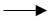 10


А
Б
1
2
8.1
Өткен тоқсанда
В предыдущем квартале
8.2
Ағымдағы тоқсанда
В текущем квартале
8.3
Келесі тоқсанда 
В следующем квартале 
9.1
Жұмысшылар санын көбейту (сақтау)

Увеличение (сохранение) численности работников 
9.4
Туристік қызметтің спектрін кеңейту

Расширение спектра туристических услуг 
9.2
Қызметкерлердің біліктілігін арттыру

Повышение квалификации персонала
9.5
Салықтық базаны көтеру

Увеличение налоговой базы 
9.3
Көрсетілген қызметтің көлемін көбейту 

Увеличение объемов оказанных услуг 
9.6
Басқалар 

Другие 
10.1
Банк кредиттері бойынша ішінара кепілділігі
Частичное гарантирование по кредитам банков 
10.7
Технологияларды сатып алу 
Приобретение технологий
10.2
Лизинг 
Лизинг 
10.8
Салықтық преференциялар
Налоговые преференции 
10.3
Инновациялық гранттар 
Инновационные гранты
10.9
Натуралық гранттар (жер учаскелер, ғимараттар, құрылыстар)
Натурные гранты (земельные участки, здания, сооружения)
10.4
Жеңілдіктелген кредиттеу
Льготное кредитование 
10.10
Әкімшілік  тосқауылдарды жою
Устранение административных барьеров 
10.5
Кредит мөлшерлемелерді субсидиялау 
Субсидирование кредитных ставок 
10.11
Басқалар 
Другие 
10.6
Жалданған өнідірістік алаңдарды субсидиялау
Субсидирование арендных производственных площадей 
10.11
Басқалар 
Другие 
Алғашқы статистикалық деректерді таратуға келісеміз4

Согласны на распространение первичных статистических данных4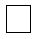 
Алғашқы статистикалық деректерді таратуға келіспейміз4

Не согласны на распространение первичных статистических данных4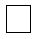 Приложение 26 
к приказу Председателя Комитета по статистике 
Министерства национальной экономики 
Республики Казахстан
от 6 ноября 2017 года № 157Приложение 27 
к приказу Председателя Комитета по статистике 
Министерства национальной экономики 
Республики Казахстан
от 6 ноября 2017 года № 157